СОДЕРЖАНИЕОБЩИЕ СВЕДЕНИЯ …………………………………………………………………………4 ОСНОВНЫЕ ИТОГИ СОЦИАЛЬНО-ЭКОНОМИЧЕСКОЙ ДЕЯТЕЛЬНОСТИ…….7Основные параметры социально - экономического развития ………………………………..7Рынок труда и уровень жизни ………………………………………………………………...13Демографические показатели …………………………………………………………………16Реализация муниципальных программ …………………………………………………….…17Реализация Стратегии социально-экономического развития Ленского района ………...…21Реализация национальных проектов ……………………………………………………….…24Бюджетная политика ………………………………………………………………………..…25Регулирование цен и тарифов …………………………………………………………………30Рынок товаров и услуг …………………………………………………………………………31ОСУЩЕСТВЛЕНИЕ ЗАКУПОК ТОВАРОВ, РАБОТ, УСЛУГ ДЛЯ НУЖД АДМИНИСТРАЦИИ «ЛЕНСКИЙ РАЙОН» ………………………………………..……32РАЗВИТИЕ ПРЕДПРИНИМАТЕЛЬСТВА ……………………………………………….35Муниципальный фонд поддержки малого и среднего предпринимательства ………….…38Бизнес-инкубатор………………………………………………………………………………39ТРАНСПОРТНАЯ ИНФРАСТРУКТУРА ………………………………………………...40Автомобильный, речной и воздушный транспорт …………………………………………..40Дорожное хозяйство …………………………………………………………………………...42СВЯЗЬ ………………………………………………………………………………………….43Цифровое государственное управление ……………………………………………………...45ЖИЛИЩНО- КОММУНАЛЬНОЕ ХОЗЯЙСТВО ……………………………………….46ГРАДОСТРОИТЕЛЬНАЯ ПОЛИТИКА ………………………………………….……….48ДЕЯТЕЛЬНОСТЬ МБУ «ГРАНИТ» ………………………………………………….……51УПРАВЛЕНИЕ МУНИЦИПАТЕЛЬНЫМ ИМУЩЕСТВОМ ……………………….…54ПРЕДУПРЕЖДЕНИЕ И ЛИКВИДАЦИЯ ПОСЛЕДСТВИЙ ЧРЕЗВЫЧАЙНЫХ СИТУАЦИЙ НА ТЕРРИТОРИИ ЛЕНСКОГО РАЙОНА ………………………………62ГО и ЧС …………………………………………………………………………………………62Деятельность ЕДДС ……………………………………………………………………………63ОХРАНА ОКРУЖАЮЩЕЙ СРЕДЫ ………………………………………...……………64ОХРАНА ТРУДА ……………………………………………………………………..………66СЕЛЬСКОЕ ХОЗЯЙСТВО ………………………………………………………………….68СОЦИАЛЬНАЯ ПОДДЕРЖКА ГРАЖДАН ………………………………………………71ПРОФИЛАКТИКА ПРАВОНАРУШЕНИЙСРЕДИ НЕСОВЕРШЕННОЛЕТНИХ ……………………………………………………..73ОПЕКА И ПОПЕЧИТЕЛЬСТВО ………………………………………………………..…75РЕАЛИЗАЦИЯ ЖИЛИЩНОЙ ПОЛИТИКИ ………………………………………….…77ОБРАЗОВАНИЕ ………………………………………………………………………………83Дошкольное образование …………………………………………………………………...…83Общее образование …………………………………………………………………………….85Летний труд и отдых …………………………………………………………………………..86Методическая работа  ……………………………………………………………………….…87Воспитательная и профилактическая работа ………………………………………………...88ПОДДЕРЖКА ДЕЯТЕЛЬНОСТИ СОЦИАЛЬНО ОРИЕНТИРОВАННЫХ НЕКОММЕРЧЕСКИХ ОРГАНИЗАЦИЙ …………………………………………………90МОЛОДЕЖНАЯ И СЕМЕЙНАЯ ПОЛИТИКА ………………………………………….92Молодежная политика………………………………………………………………………….93Пропаганда здорового образа жизни …………………………………………………..……..95Патриотическое воспитание ………………………………………………………………..…96Семейная политика …………………………………………………………………………….97Работа кабинета психологической поддержки населения ………………………………..…98РАЗВИТИЕ ФИЗИЧЕСКОЙ КУЛЬТУРЫ И СПОРТА …………………………………99КУЛЬТУРА …………………………………………………………………………..………101 Организация культурно-досуговой деятельности ………………………………………….102Музейное дело ………………………………………………………………………………...103Православная культура ………………………………………………………………………104Библиотечное дело ……………………………………………………………………………105 Детская школа искусств …………………………………………………………………...…106Укрепление межнационального и межконфессионального согласия …………………….107ЗДРАВООХРАНЕНИЕ ……………………………………………………………….…….108ДЕЯТЕЛЬНОСТЬ МУНИЦИПАЛЬНОГО АРХИВА ………………………………….110ДЕЯТЕЛЬНОСТЬ РАЙОННОЙ АДМИНИСТРАЦИИ ……………………………..…111Работа муниципального штаба по частичной мобилизации …………………………..…..111Кадровая работа ………………………………………………………………………………113Работа с обращениями граждан и организаций …………………………………………….115Работа со СМИ ………………………………………………………………………………..118Работа с документами ………………………………………………………………………..119Работа наградной комиссии ………………………………………………………………….120Деятельность административной комиссии ………………………………………………...121Деятельность правового отдела ……………………………………………………………...122ЗАКЛЮЧЕНИЕ ……………………………………………………………………………...124ОБЩИЕ СВЕДЕНИЯ	В отчетном году деятельность главы и районной администрации была направлена на решение вопросов местного значения и переданных государственных полномочий, определенных Федеральным законом 131-ФЗ «Об общих принципах организации местного самоуправления в Российской Федерации», Посланием Президента Российской Федерации Федеральному Собранию, Посланием Главы Республики Саха (Якутия) Государственному Собранию (Ил Тумэн) Республики Саха (Якутия), а также в соответствии с Уставом муниципального образования «Ленский район».	2022 год в Ленском районе проходил под эгидой Года культурного наследия народов России, Года матери в Республике Саха (Якутия) и в Ленском районе. Работа по реализации утверждённых программных мероприятий велась с учетом этих направлений. 	11 сентября 2022 года на территории Ленского района состоялись выборы главы муниципального образования "Ленский район", выборы глав 7 муниципальных образований поселений и депутатов представительных органов поселений в 11 муниципальных образованиях. Приняли участие в выборах 9 861 избирателей, явка составила 37,60%. По результатам выборов главы муниципального образования «Ленский район» победу одержал Абильманов Жумарт Жакслыкович, получивший 42,78% голосов избирателей и поддержку на 25 избирательных участках Ленского района. 	Повторно на выборах глав муниципальных образований поселений Ленского района были избраны трое действующих глав поселений: Новгородов Р.И. (муниципальное образование «Беченчинский наслег»), Молоткова Г.И. (муниципальное образование «Нюйский наслег»), Киренский А.Э. (муниципальное образование «Ярославский наслег»). По выборам 110 депутатов представительных органов поселений результат распределился следующим образом: Ленское местное отделение ЯРО ВПП «Единая Россия»- 48 (43,6%); Ленское местное отделение «Коммунистическая партия Российской Федерации» - 18 (16,4%), ЯРО Партии Справедливая Россия – За правду - 1 (0,9%), самовыдвижение - 43 (39,1%). 	Во исполнение Плана мероприятий по реализации ключевых положений Послания Президента Российской Федерации Федеральному Собранию Российской Федерации, Послания Главы  Республики Саха (Якутия)  Государственному Собранию (Ил Тумэн) Республики Саха (Якутия) в Ленском районе в 2022 году реализуются муниципальные программы «Развитие здравоохранения», «Социальная поддержка граждан Ленского района», «Развитие образования в Ленском районе», «Развитие предпринимательства в Ленском районе», «Развитие гражданского общества в Ленском районе», где  основными задачами которой являются повышение качества жизни населения Ленского района.	2022 год был показательным в этом отношении:- открытие нового корпуса Ленского технологического техникума после реконструкции нового здания; - открытие современной многотопливной автозаправочной станции АО «Саханефтегазсбыт»;-  совместно с республиканскими властями подведение газа к границам 160 участков;- приобретение кислородной станции, благодаря которой можно получать чистейший кислород методом молекулярной фильтрации;- проведение капитального ремонта и открытие нового офиса для Общества инвалидов и слепых;-  реконструкция спортивного зала для адаптивных видов спорта, на что из районного бюджета выделили 13 млн рублей;- капитальный ремонт два спортивных зала в г. Ленске – это спорткомплекс «Карат» и Зал игровых видов спорта, более известный как ДЮСШ. На ремонт «Карата» из районного бюджета было потрачено около 24 млн рублей;- приобретение нового спортивного инвентаря на лыжную базу и крытый ледовый корт в г.Ленске более 50 пар беговых и горных лыж, более 10 сноутюбингов и почти 80 пар коньков самых разных размеров, в том числе для самых маленьких любителей фигурного катания; - строительство спортивной площадки с уличными тренажерами на стадионе «Алмаз»; - обустройство минерализованных полос около с. Беченча, с. Натора,                                  с. Ярославский; - завершение работ по проектированию социальных объектов: «Дом культуры в п. Витим», «Дом культуры в с. Чамча  Республики Саха (Якутия)», «Дом культуры в с. Беченча   Республики Саха (Якутия)», «Культурно-спортивный комплекс в с. Нюя»;- проведена работа по заключению контракта на разработку проектно-сметной документации «Общественный центр в с. Батамай»;- строительство гаражей для техники в сс. Беченча, Толон, Мурья и Натора;- открытие водоочистной станции в с. Мурья и приобретение новой водовозной машины за счет районного бюджета;- в рамках софинансирования с районной администрацией по программе «Формирование современной городской среды на территории Республики Саха (Якутия)» строительство в с. Нюя благоустроенного сквера;-  открытие нового отделения «Тиханское» ООО «Батамайское»  в районе дачных садоводств площадью 1000 квадратных метров, где разместились 200 телят и 30 коров; -  разнообразие продукции местного производства МУП «Ленский молокозавод»;-  приобретение  в ДОБ «Алмаз» двухуровневый веревочный парк со скалодромом, качели-паутины, большой надувной батут, проведен капитальный ремонт бассейна и некоторых корпусов, закупили мебель. Летом 2022 года охват детей составил 630 человек, а одаренные дети и дети, попавшие в трудную жизненную ситуацию, отдыхали бесплатно.И это далеко не все мероприятия, которые были реализованы в 2022 году администрацией муниципального образования «Ленский район» или с ее непосредственным участием. 	В целях соответствия законности Устава муниципального образования «Ленский район» федеральному и республиканскому законодательству в 2022году вносились 5 изменений в Устав муниципального образования «Ленский район». Все муниципальные правовые акты прошли государственную регистрацию в Управлении Министерства юстиции Российской Федерации по Республике Саха (Якутия) в порядке, установленном Федеральным законом от 21.07.2005 № 97-ФЗ «О государственной регистрации уставов муниципальных образований».	По результатам мониторинга эффективности деятельности органов местного самоуправления городских округов и муниципальных районов за 2021 год, Ленский район занял 6 место в 1 группе со значением 0,424.ОСНОВНЫЕ ИТОГИ СОЦИАЛЬНО-ЭКОНОМИЧЕСКОЙ ДЕЯТЕЛЬНОСТИОсновные параметры социально - экономического развитияПо сравнению с 2021 годом инвестиции субъектов среднего предпринимательства снизились увеличились более чем в 2 раза и составили 208,7 млн. рублей. В общей сумме инвестиций в основной капитал по республике на долю Ленского района приходится 56,4 %.Несмотря на завершение масштабного строительства нефтепроводной системы «Восточная Сибирь-Тихий Океан» и магистрального газопровода «Сила Сибири», по итогам 2022 года объем работ, выполненных в этой сфере, составил более 63,6 млрд. рублей, что выше уровня 2021 года на 38,2 %.Количество предприятий, осуществляющих производственную деятельность (без учета территориально-обособленных структурных подразделений юридических лиц) на территории Ленского района по состоянию на 01 января 2023 года сократилось по сравнению с аналогичным периодом 2022 года на 1,1 % и составило 458. Основная причина снижения количества предприятий и организаций связано с уходом из территории Ленского района предприятий, которые были заняты в реализации мега проектов – строительство нефтепровода «Восточная Сибирь – Тихий океан» и газотранспортной системы (ГТС) «Сила Сибири».Ленский район на протяжении нескольких лет занимает 1 место по республике по объему выполненных работ по виду экономической деятельности «Строительство» и объему инвестиций в основной капитал (без субъектов малого предпринимательства). Среди муниципальных районов республики за январь-декабрь 2022 года Ленский район занимает 1 место по таким показателям, как оборот организаций (без субъектов малого предпринимательства); объем отгруженных товаров собственного производства, выполненных работ и услуг собственными силами (без субъектов малого предпринимательства); грузооборот автомобильного транспорта; 3 место по обороту розничной торговли (с учетом субъектов малого предпринимательства); объему перевезенных грузов автомобильным транспортом; 4 место по обороту общественного питания (с учетом субъектов малого предпринимательства); количеству перевезенных пассажиров (автомобильный транспорт); пассажирообороту (автомобильный транспорт).Из 20 показателей социально-экономического развития района по 17 показателям темп роста выше аналогичного периода 2021 года. Это оборот организаций (без субъектов малого предпринимательства) – 141,0 %; объем отгруженных товаров собственного производства, выполненных работ и услуг собственными силами (без субъектов малого предпринимательства в действующих ценах, без НДС и акциза) – 133,0 %; среднемесячная номинальная начисленная заработная плата –119,5 %; объем работ, выполненных по виду экономической деятельности «Строительство» – 138,2 %; объем инвестиции в основной капитал (без субъектов малого предпринимательства) – 188,9 %; нефть обезвоженная, обессоленная и стабилизированная –112,0 %; газ горючий природный (газ естественный) – 129,7 %; газовый конденсат нестабильный – 114,9 %; бревна хвойных пород – 107,8 %; продукты кисломолочные (кроме сметаны) – 153,1 %; изделия хлебобулочные недлительного хранения – 103,6 %; оборот розничной торговли – 105,9 %; объем перевезенных грузов автомобильным транспортом –123,5 %; грузооборот автомобильного транспорта –109,2 %; пассажирооборот автомобильного транспорта – 137,0 %; ввод жилых домов (с учетом домов, построенных на земельных участках для ведения садоводства) – 121,6 %; общая площадь введенных жилых домов (с учетом жилых домов, построенных на земельных участках для ведения садоводства) – более 2,7 раза.Отмечается снижение темпа роста по таким показателям как: оборот общественного питания (с учетом субъектов малого предпринимательства) – 96,5 %, количество перевезенных пассажиров автомобильным транспортом – 60,9 % и лесоматериалы, продольно распиленные или расколотые, разделенные на слои или лущенные, толщиной более 6 мм; деревянные железнодорожные или трамвайные шпалы, непропитанные (далее – лесоматериалы) –  82,0 %.Крупными и средними предприятиями Ленского района в 2022 году отгружено товаров собственного производства, выполненных работ и услуг собственными силами (без субъектов малого предпринимательства) на сумму 675,2 млрд. рублей, что на 33% больше, чем за 2021 год. В структуре отгрузки 89 % приходится на предприятия в сфере экономической деятельности «Добыча полезных ископаемых». В общем объеме отгрузки по республике на долю Ленского района приходится 32,7%. В 2022 году оборот организаций (без субъектов малого предпринимательства) по Ленскому району составил более 750,7 млрд. рублей, что в действующих ценах больше объема 2021 года на 41 %. В структуре оборота организаций наибольшая доля приходится на сферу «Добыча полезных ископаемых», доля которой снизилась с 90,6 % в 2021 году до 88,7 % в 2022 году. На долю Ленского района приходится 33 % от оборота организаций по республике. По итогам 2022 года суммарная прибыль крупных и средних предприятий Ленского района составила 77,3 млрд. рублей. Основная доля прибыли приходится на предприятия, осуществляющие деятельность в сфере добычи полезных ископаемых (98,6 %).Негативно влияет на финансово-хозяйственную деятельность предприятий дебиторская и кредиторская задолженность. Кредиторская задолженность на конец декабря 2022 года составила около 31,0 млрд. рублей, в том числе просроченная – 260,5 млн. рублей или 0,8 % от общей суммы.Дебиторская задолженность организаций составила 24,9 млрд. рублей, из которой просроченная – 479,5 млн. рублей или 1,9 % от общей суммы. По состоянию на конец декабря 2022 года задолженность по полученным кредитам и займам составила чуть более 1,1 млрд. рублей, которая увеличилась по сравнению к предыдущему месяцу на 40 %. Просроченная задолженность по полученным кредитам и займам отсутствует.В целях реализации задач социально – экономического развития Ленского района на 2022 год постановлением и. о. главы от 21.04.2022 года                       №01-03-226/2 к исполнению установлены задания по производству важнейших видов продукции по Ленскому району по 26 показателям из которых исполнение достигнуто по 12 показателям, что составило 46,2 % от общего количества. Отставания от задания допущены по показателям: газ горючий природный (91,3%), газовый конденсат (86,6 %), бревна хвойных пород (92,2 %), лесоматериалы (58,1 %), масло сливочное (55 %), скота и птицы в живом весе (90,2 %), валовый надой молока (93 %), яиц (79,9 %), заготовка овощей (65,7 %), заготовка сена (53 %). Установленное задание по поголовью сельскохозяйственных животных исполнено: КРС на 99,5 % (1 527 голов), в т.ч. коров на 98,2 % (770 голов), свиней – 272 головы (68,9 % от установленного задания) и лошадей – 1 429 голов (92,8 % от установленного задания).В Ленском районе добычу нефти на лицензионных участках ведет ПАО «Сургутнефтегаз», ООО «Газпром добыча Ноябрьск». По итогам 2022 года на территории Ленского района добыто 12 375 тыс. тонн нефти (темп роста 112 %), это 66,3 % от общего объема добычи нефти в республике. Добычу газа в районе ведут ООО «ГДК Ленск-газ», являющегося недропользователем Отраднинского газоконденсатного месторождения и добывающего газ только для поставки потребителям для обеспечения выработки тепловой энергии и ООО «Газпром добыча Ноябрьск», поставщиком газа для магистрального газопровода «Сила Сибири», на Чаяндинском НГКМ. За 2022 год в районе добыто 15 240,8 млн. куб. м, что на 29,7 % больше, чем за аналогичный период 2021 года. Как известно, основным поставщиком газа в Республике Саха (Якутия) является Ленский район, на территории которого добыто 88 % от общего объема в республике. Объем добычи газового конденсата (нестабильного) составил 234 тыс. тонн (темп роста 114,9 %). На долю Ленского района приходится более 54 % от общего объема в республике. Площадь земель лесного фонда Ленского района составляет около 7,5 миллионов гектар с запасами древесины более 936 млн. куб. м (10,6 % запасов древесины республики). По общему запасу хвойных насаждений в республике Ленский район занимает 2 место, но из-за труднодоступности и отсутствия транспортной схемы используется всего на 15 %.В лесозаготовительном секторе ключевыми хозяйствующими субъектами являются 4 предприятия (ООО ЛПК «Алмас», ООО «Витимская ЛПК», ООО «Баргузин» и ЗАО «Юпитер»). За 2022 год объем заготовки бревен хвойных пород составил 165,98 тыс. плотн. куб. м или 92,2 % от установленного задания.  Несмотря на неисполнение задания, по сравнению с 2021 годом объем заготовки увеличился на 7,8 %. Следует отметить, что на территории Ленского района заготовлено 82,9 % бревен хвойных пород от общего объема заготовки в республике. 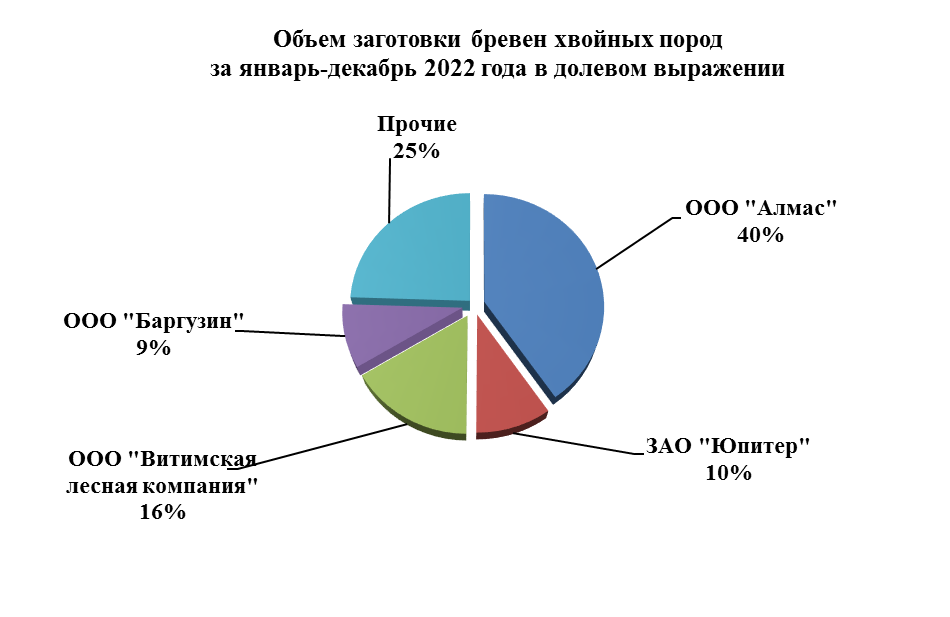 Объем производства лесоматериалов за 2022 год составил 46,46 тыс. куб. м (58,1 % от установленного задания). Темп роста составил 82 %.Несмотря на снижение объема производства лесоматериалов по сравнению с аналогичным периодом 2022 года на долю Ленского района приходится более 66 % от общего объема производства в республике. Хозяйствующими субъектами лесопромышленного комплекса не поясняются причины отставания от установленных заданий.По сравнению с предыдущим годом в отчетном году, инвестиции крупных и средних предприятиями Ленского района выросли на 88,9 % и составили 325 млрд. рублей.Рынок труда и уровень жизни	За 2022 год в  филиал «Центр занятости населения Ленского района» ГКУ РС (Я) «ЦЗН по Республике Саха (Якутия)» (далее по тексту – Филиал)  за содействием в трудоустройстве обратилось 898 человек (2021год – 1 511человек) , из них 481 женщины, из них незанятых трудовой деятельностью 638 человек, занятых граждан 260 человек. Наряду со снижением обратившихся за содействием в трудоустройстве наблюдается и снижение вакансий, предлагаемых работодателями. Так, за 2022 год было подано вакансий – 1 517,  за 2021 год – 1 829 вакансий. Число трудоустроенных за 2022 года составило 546 человек, за 2021 года — 778 человек, признаны безработными – 363 человека, нашли работу из числа безработных – 225 человек.  	За 2022 год  в общественных работах приняло участие 6 человек  заключено 6 договоров на организацию трудоустройства безработных граждан на сумму 51 653,6 руб. с предприятиями: ИП Амиров А.А., ООО «Диамант», ИП Шевченко Д.Э., ИП Волькавец Л.К., ИП Динер М.В. и 2 договора на общественные работы на селе с СЖПК «Аартык».  	Также заключено 24 договора на бдагоустройство территорий на сумму 1 328 838 рублей, в рамках которых трудоустроено 232 несовершеннолетних граждан (дети-сироты, оставшиеся без попечения родителей; дети из многодетных, неполных и малообеспеченных семей; дети под опекой, дети-сироты и дети-инвалиды; дети, состоящие на списочном учете районной межведомственной комиссии по делам несовершеннолетних и защите их прав). 	За 2022 год государственные услуги по профориентации получили  542 человека,  по социальной адаптации 84 человека, по психологической поддержке 113 человек. 3 гражданам, прибывшим в республику в рамках Государственной программы переселения, оказана помощь во временном жилищном обустройстве, размещению и временному проживанию, в том числе выплачена компенсация части арендной ставки за наем жилья до 6 месяцев. Оказана единовременная материальная помощь 21 участнику и членам их семей до получения разрешения на временное проживание или до оформления гражданства Российской Федерации. 112 человек прошли обучение по программе профессионального обучения. 	С участием работодателей было организовано 13 ярмарок – вакансий в режиме он-лайн, а так же 6 ярмарок офлайн. На профессиональное обучение направленно 6 человек. После прохождения обучение 3 гражданина представили бизнес-планы. В целях стимулирования трудовой мобильности граждан Филиал информирует граждан по имеющимся вакансиям не только в Ленском районе, но и в других районах Республики Саха (Якутия) через работников администрации поселений. Так, в 2022 году было заключено 6 договоров на переезд.	В отчетном периоде отмечается положительная динамика основных социальных показателей, отражающих уровень жизни населения. Индексация страховых пенсий для неработающих пенсионеров произведена с 01.01.2022 года на 8,6 %. С 01.04.2022 года проиндексированы социальные пенсии на 8,6%. С 01.02.2022 года произведена индексация ежемесячных денежных выплат (ЕДВ) (для федеральных льготников: инвалиды, ветераны боевых действий и т.д.)  на 8,4 %. С 01.06.2022 года второй раз были проиндексированы и страховые, и социальные пенсии на 1,1 %.С 01.08.2022 года проведен ежегодный беззаявительный перерасчет страховой пенсии по возрасту и инвалидности работающим пенсионерам. По итогам 2022 года перерасчет страховой пенсии произведен 3 684 пенсионерам.По состоянию 01 января 2023 года численность пенсионеров Ленского района снизилась на 1,6 % и составила 10 679 человек. Наряду со снижением численности пенсионеров, снизилась и численность работающих на 9,8 % (3 012). Средний размер назначенных пенсий составил 25 233,9 руб. (темп роста 113,4%). Среднемесячная номинальная начисленная заработная плата работников за отчетный год выросла на 19,5 % по сравнению с 2021 годом и составила 120 327,3 руб., что превышает среднереспубликанский уровень на 6,2 % (95 315,4 рублей). По данному показателю Ленский район среди муниципальных районов республики занимает 5 место. Более быстрыми темпами выросла среднемесячная номинальная начисленная заработная плата работников в городских поселениях (г. Ленск, п. Витим и Пеледуй) – на 19,9 %, в сельских поселениях – на 14,5 %. По – прежнему самой высокой остается заработная плата работников, занятых в сфере добычи полезных ископаемых. Наблюдается значительная дифференциация среднемесячной номинальной начисленной заработной платы работников. За январь-декабрь 2022 года самая высокая среднемесячная номинальная начисленная заработная плата работников («Добыча полезных ископаемых») больше самой низкой («Водоснабжение; водоотведение, организация сбора и утилизация отходов, деятельность по ликвидации загрязнений») в 3,8 раза (за аналогичный период предыдущего года – 4,1 раза).Произошло повышение среднемесячной номинальной начисленной заработной платы работников бюджетной сферы: культуры на 12,9 %, образования на 11,7 %, здравоохранения на 7,1 %. На территории Ленского района на протяжении нескольких лет отсутствует просроченная задолженность по заработной плате.По итогам 2022 года наблюдается рост среднесписочной численности работников (без учета совместителей) с учетом территориально-обособленных структурных подразделений юридических лиц на 4,7 % (36 756 человек), в т.ч.: в городских поселениях (г. Ленск, п. Витим, п. Пеледуй) – на 4,5 % (31 371 человек), сельские – на 1 % (4 384 человека).Демографические показателиЧисленность населения Ленского района в соответствии с данными Всероссийской переписи населения 2020 года составляла 32 418 человек, в т. ч.: городское население – 28 360 человек, сельское – 4 058 человек. Численность мужчин – 15 606, женщин – 16 812. По оценке на 01 января 2023 года постоянное население района составила 32 123 человека, в т.ч.: городское (г. Ленск, п. Витим и п. Пеледуй) – 28 157 человек, сельское – 3 966 человек. Сохраняется миграционный отток населения «-» 161 человек. За 2022 год в район прибыло 1 259 человек, что на 4,7 % больше, чем за аналогичный период прошлого. В числе прибывших преобладает внешняя (для региона) миграция – 852 человека (67,7 %). Из числа прибывших лишь 3,3 % (28 человек) для постоянного места жительство выбрали село.  За 2022 год из района выехало 1 420 человек, что на 136 человек больше, чем за 2021 год. Из числа выбывших на внутрирегиональную миграцию приходится 357 человек, на внешнюю (для региона) – 1 063. В структуре покинувших наш район 88,7% (1 260 человек) городское население (г. Ленск, п. Витим и Пеледуй).За 2022 год естественная убыль населения составила «-» 120 человек: родилось 320, умерло 440 человек. К сожалению, в 2022 году на территории Ленского района умерло 5 младенцев в возрасте до 1 года, в т. ч. городское – 4, сельское – 1.Отрадно отметить, что по итогам 2022 года наблюдается укрепление института семьи. Так, на 25,9 % увеличилось число зарегистрированных браков (306 против 243 в 2021 году) и на 2,5 % снизилось число разводов (196 против 201 в 2021 году). По сравнению с 2021 годам на 3,4 % снизилось число разводов в городских поселениях (г. Ленск, п. Витим и п. Пеледуй), но на 4,5%, выросло число разводов в сельской местности.За январь-декабрь 2022 года среднесписочная численность работников организаций (без внешних совместителей) с учетом работников территориально-обособленных структурных подразделений юридических лиц увеличилась на 4,1 % и составила 35 755 человек. Данный показатель в городских поселениях (г. Ленск, п. Витим, п. Пеледуй) составил – 31 371 человек (темп роста 104,6 %), сельских – 4 384 человека (101 %). 	Реализация муниципальных программ	Для достижения стратегической цели к концу 2030 года в муниципальном образовании «Ленский район» постановлением и. о. главы от 30 августа 2022 года № 01-03-539/2 утвержден примерный перечень муниципальных программ (15). На исполнение мероприятий муниципальных программ на 2022 финансовый год уточненный объем запланированных ассигнований за счет всех уровней бюджетов определен в сумме 3 469 189,04 тыс. рублей. По итогам финансового года фактическое исполнение составило 3 152 316,03 тыс. руб. (90,9 %). 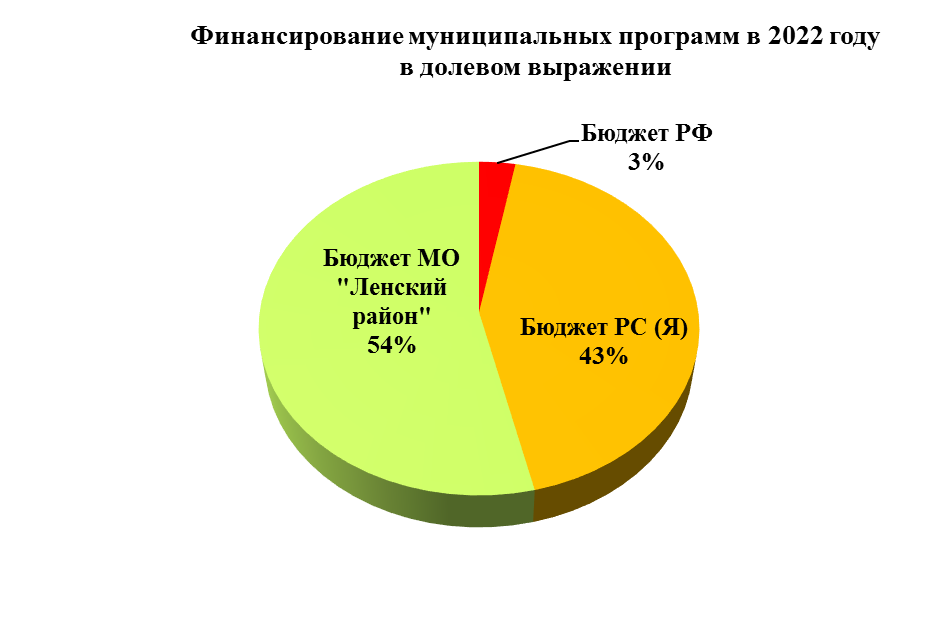 По итогам 2022 года запланированные денежные средства в полном объеме освоены по муниципальным программам «Развитие предпринимательства в Ленском районе» и «Развитие гражданского общества в Ленском районе» и «Охрана окружающей среды и природных ресурсов в Ленском районе».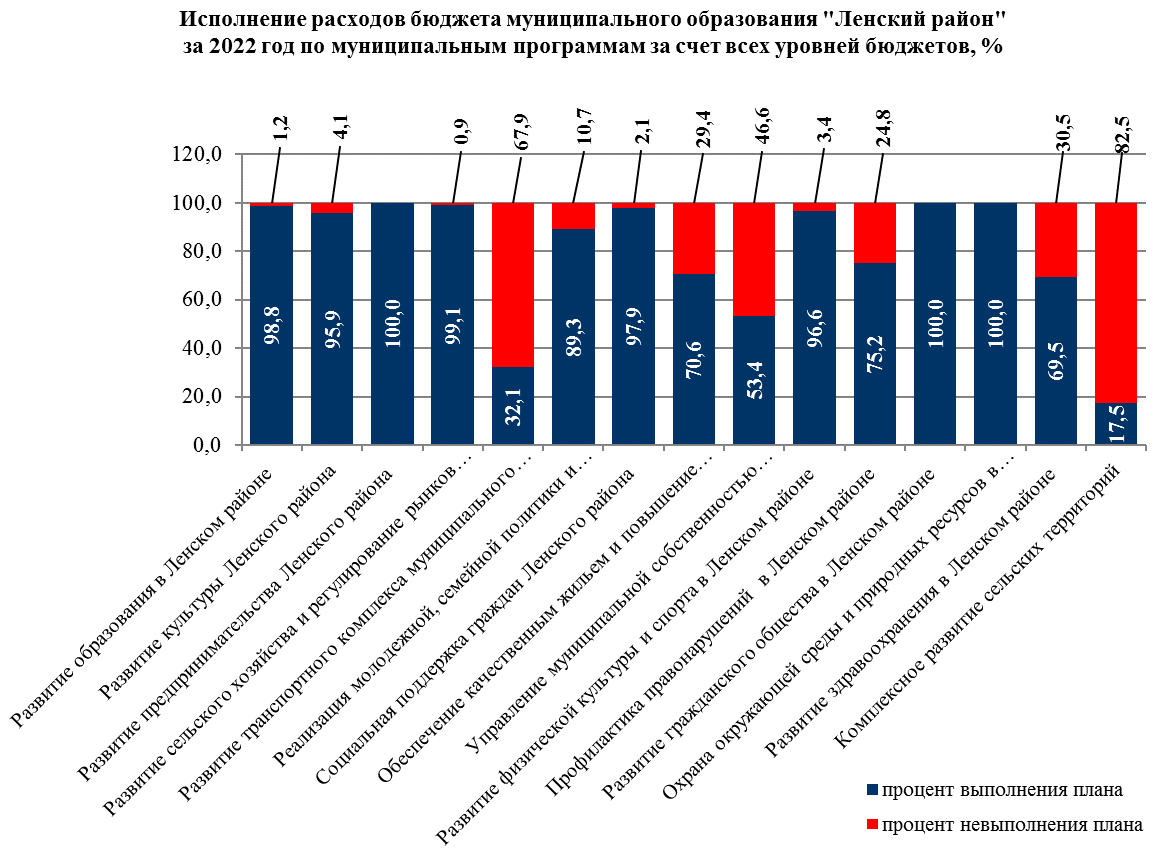 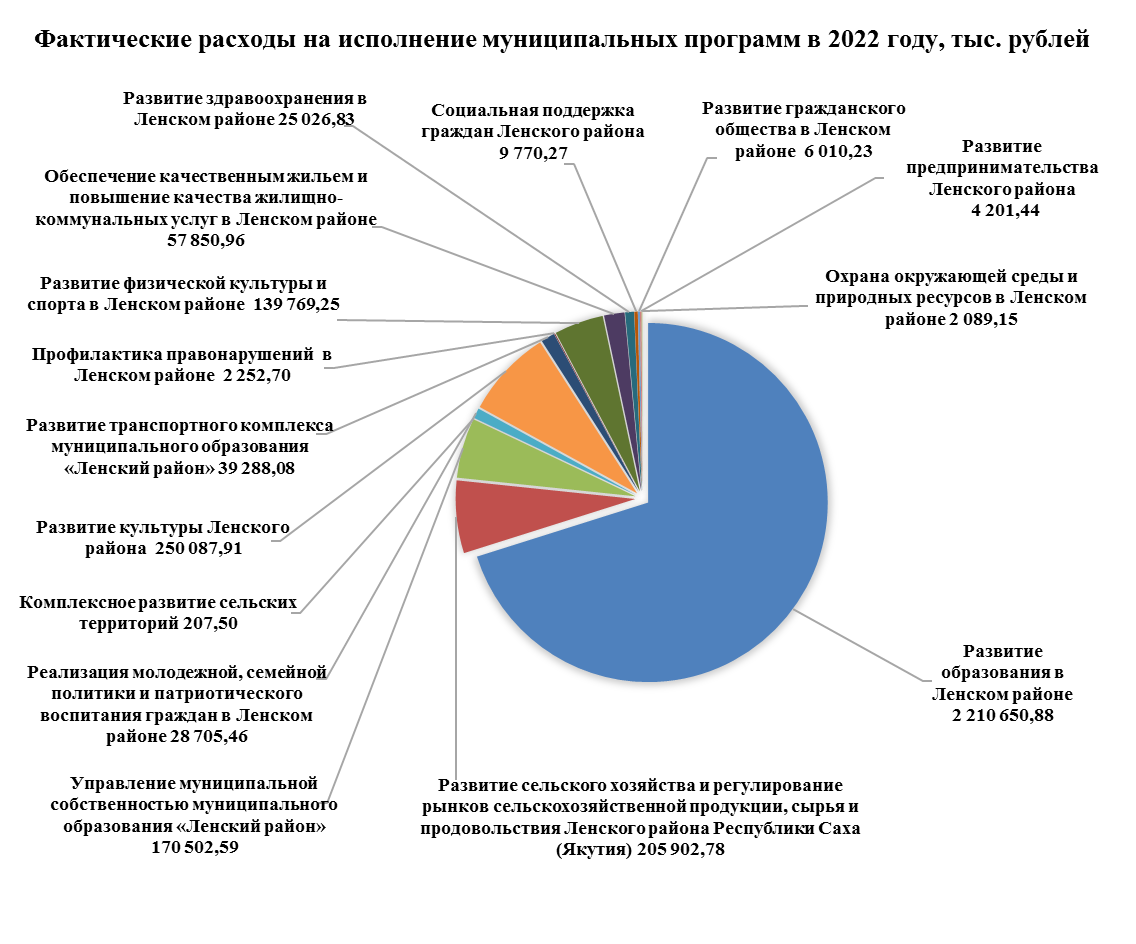 На исполнение мероприятий муниципальных программ из бюджета муниципального образования «Ленский район» в 2022 году, при плане 2 002 224,2 тыс. рублей было затрачено 1 692 469,48 тыс. рублей (84,5 %). Мероприятия девяти муниципальных программ финансируются только за счет бюджета муниципального образования «Ленский район». Шесть муниципальных программ финансируются с участием иных уровней бюджетов, это:«Развитие образования в Ленском районе», «Обеспечение качественным жильем и повышение качества жилищно-коммунальных услуг в Ленском районе» и «Управление муниципальной собственностью муниципального образования «Ленский район» –  бюджеты Российской Федерации, Республики Саха (Якутия) и муниципального образования «Ленский район»;- «Развитие культуры Ленского района», «Развитие сельского хозяйства и регулирование рынков сельскохозяйственной продукции, сырья и продовольствия Ленского района Республики Саха (Якутия)», «Развитие физической культуры и спорта в Ленском районе» – бюджеты  Республики Саха (Якутия)  и муниципального образования «Ленский район».Ответственными исполнителями муниципальных программ ведется работа по подготовке отчетов по исполнению муниципальных программ и оценку их эффективности за 2022 год, которые будут рассмотрены на заседании Экономического совета при главе. Постановление главы об утверждении сводного годового доклада о ходе реализации и оценке эффективности муниципальных программ муниципального образования «Ленский район» будет размещено на официальном сайте муниципального образования «Ленский район» lenskrayon.ru и mr-lenskij.sakha.gov.ru.  Реализация Стратегии социально-экономического развитияЛенского района         	Решением Районного Совета депутатов от 18.12.2018 года № 8-4 была утверждена Стратегия социально-экономического развития Ленского района на период до 2030 года (далее по тексту – Стратегия). 	В связи с необходимостью приведения в соответствие с документами стратегического планирования Российской Федерации и   Республики Саха (Якутия)  в 2019 году Решением Районного Совета депутатов от 23.12.2019 года № 1-12 была утверждена новая редакция Стратегии.	Главная стратегическая цель  – обеспечить достойный уровень и высокое качество жизни населения Ленского района на основе формирования комфортной среды для жизнедеятельности и реализации человеческого потенциала за счет консолидации усилий местных сообществ, формирования устойчивой конкурентоспособной экономики, основанной на гармоничном развитии нефтегазового комплекса и местных производств, преодолении инфраструктурных ограничений и сохранении экологического баланса в условиях интенсивного промышленного освоения природно-ресурсной базы. Ядром Стратегии и ее главной ценностью является человек. Стратегическая цель направлена на обеспечение комфортных благоприятных условий для жизни, работы, отдыха и самореализации человека.	Достижение главной стратегической цели (далее по тексту – СЦ) обеспечивается реализацией пяти стратегических направлений (каждому направлению соответствует стратегическая цель):Развитие человеческого капитала - создание благоприятных условий для повышения качества жизни и самореализации личности, достижение высоких социальных стандартов (сохранение и развитие конкурентоспособного человеческого капитала, отвечающего вызовам экономики, комфортной среды для всестороннего развития человека).Формирование конкурентоспособной муниципальной экономики -  создание благоприятных условий для экономического развития района, основанного на рациональном использовании ресурсного потенциала, развитии нефтегазового комплекса и запуске нового конкурентоспособного местного производства.Создание комфортного пространства - формирование эффективной системы жизнеобеспечения (обеспечение развитой транспортной, энергетической, жилищно-коммунальной, коммуникационной инфраструктуры), комфортной среды для жизнедеятельности человека, экологической устойчивости территории.4.  Повышение эффективности муниципального управления - формирование устойчивой экономической базы и эффективной системы стратегического управления муниципального района, повышение инвестиционной привлекательности района.5 . Сбалансированное пространственное развитие - эффективная организация пространства территории, обеспечивающего повышение качества жизни населения, комфортную социальную инфраструктуру, эффективное освоение ресурсов, минимизацию издержек на поддержание инфраструктуры, активизацию внутрирайонных и межрайонных связей. 	Для достижения стратегических целей Стратегия включает в себя 24 приоритетных направления социально-экономического развития района, исполнение которых оценивается по 84 индикаторам. Контрольными годами анализа исполнения индикаторов определены 2018, 2019, 2020, 2022, 2025 и 2030 годов.   	Постановлением и. о. главы от 17.12.2020 года № 01-0-671/0 был утвержден План мероприятий по реализации Стратегии. Постановлением главы от 28.07.2021 года № 01-03-447/1 «О внесении изменений в постановление и. о. главы от 17 декабря 2020 года № 01-03-671/0» с целью приведения в соответствие с Федеральным законом 131-ФЗ «Об общих принципах организации местного самоуправления в Российской Федерации» утвержден План мероприятий по реализации Стратегии в новой редакции. План мероприятий реализуется в четыре этапа: I этап – 2018-2019 годы, II этап – 2020-2023 годы, III этап – 2023-2025 годы и IV этап – 2026-2030 годы и включает в себя 310 мероприятий. В настоящий момент ведется работа по подготовке сводного отчета исполнения Плана мероприятий, который будет размещен на официальном сайте муниципального образования «Ленский район» lenskrayon.ru и mr-lenskij.sakha.gov.ru.  	По предварительным данным из 84 индикаторов по итогам 2022 года исполнение достигнуто по 28, не исполнено – 28. Необходимо отметить, что несмотря на неисполнение индикаторов по двум показателям («Численность воспитанников в организациях, осуществляющих образовательную деятельность по образовательным программам дошкольного образования, присмотр и уход за детьми, на конец года, человек» и «Охват детей организациями, осуществляющими образовательную деятельность по образовательным программам дошкольного образования, присмотр и уход за детьми, в % от численности детей в возрасте 1-6 лет») фактически все желающие обеспечены местами в ДОУ. Таким образом можно считать эти индикаторы условно исполненными.	На дату подготовки отчета главы статистические данные отсутствуют по 28 индикаторам. Для получения информации по отсутствующим в распоряжении администрации муниципального образования «Ленский район» данным, запросы о представлении информации направлены в соответствующие министерства  Республики Саха (Якутия)  и Территориальный орган Федеральной службы государственной статистики по Республики Саха (Якутия).Реализация национальных проектов	В 2022 году на территории муниципального образования «Ленский район» реализуются следующие национальные проекты:	1. В рамках реализации федерального проекта «Современная школа» на территории МО «Ленский район с 2019 года открыты 7 Центров «Точка роста» на базе МБОУ СОШ № 2, МБОУ СОШ № 4, МБОУ СОШ п. Пеледуй, МКОУ СОШ им. Е. Мыреева с. Беченча, МКОУ СОШ с. Натора, МКОУ СОШ с. Толон, МКОУ СОШ с. Нюя.	2. В 2022 году проект «Цифровая образовательная среда» реализуется в 6 общеобразовательных учреждениях: МБОУ СОШ № 1, МБОУ СОШ № 2, МБОУ СОШ № 3, МБОУ СОШ № 4, МБОУ СОШ № 5, МБОУ СОШ п. Витим. Общее количество обучающихся – 3789 человек; количество педагогического состава – 295 человек. 	3. Министерством образования и науки Республики Саха (Якутия) по национальному проекту «Образование» в МКУ «ДО «Сэргэ» переданы: токарно-винторезный станок, фрезерный универсальный станок и 3D-принтер на сумму 1 175 280 рублей. Также средства на доукомплектование мастерской выделила администрация муниципального образования «Ленский район».	4. С января 2022 года началась работа по реализации создания новых мест по техническому направлению в МКУ ДО «Сэргэ» в рамках национального проекта «Образование» и «Успех каждого ребенка».  В рамках регионального проекта «Успех каждого ребенка» национального проекта «Образование» открыта столярная мастерская «У папы Карло» на базе МКУ ДО «Сэргэ» г. Ленска для реализации дополнительных общеразвивающих программ всех направленностей. Здесь представлен весь спектр ручного и электроинструмента.	5. Привлечены федеральные средства в рамках федерального национального проекта «Образование»: получено оборудование «Точка Роста» в размере 5 606 161,92 руб. и в рамках проекта «Цифровая образовательная среда» 3 079 478,90 руб. 	6. В 2022 году 4 школы района вошли в федеральный проект «Точка Роста» (СОШ № 1, СОШ №5, ООШ с. Мурья, ООШ с. Дорожный).	7. В Ленском районе реализуется по федеральной линии в рамках национального проекта «Безопасные и качественные автомобильные дороги» - это строительство мостового перехода через реку Нюя в районе села Северная Нюя. В 25 километрах от города строят мост длиной 183 метра и стоимостью более миллиарда рублей. Инфраструктурный объект крайне важен, поскольку расположен на автодороге «Ленск-Мирный», являющейся главной транспортной артерией. Подрядчик планирует завершить работы в IV квартале 2023 года. Бюджетная политика	Бюджетная и налоговая политика муниципального образования «Ленский район» в 2021-2022 годах была направлена, в первую очередь, на повышение эффективности использования доходного потенциала, минимизацию рисков несбалансированности бюджета, в том числе с учетом сохранения нестабильности в экономике, в условиях внешнего санкционного давления, выполнение социальных гарантий, стимулирование инвестиционной и инновационной активности в сложившихся экономических условиях.	В 2022 году доходная часть районного бюджета по собственным доходам снизилась на 781 млн. рублей, или на 23,5 процента по сравнению с предыдущим годом. В ходе исполнения бюджета удалось увеличить собственные доходы на 431,5 млн. рублей к первоначальному плану 2022 года.Увеличение собственных доходных источников позволило сохранить финансово-экономическую стабильность районного бюджета в условиях экономической реальности.	В 2022 году была продолжена реализация мероприятий по росту доходного потенциала в рамках утвержденного Плана мероприятий по росту доходного потенциала, оптимизации расходов бюджета и совершенствованию государственной долговой политики Республики Саха (Якутия) на 2019-2024 годы, утвержденного распоряжением Главы Республики Саха (Якутия) от 28 сентября 2018 года №803-РГ ,а также мероприятий по повышению уровня собираемости и своевременности уплаты имущественных налогов физическими лицами на территории Республики Саха (Якутия) на 2021-2022 годы утвержденных распоряжением Главы Республики Саха (Якутия) от 02 января 2021 года № 1-РГ.	В 2022 году проводилась работа по формированию реестра налоговых льгот, установленных на республиканском и местном уровнях, выработке механизма и критериев оценки эффективности региональных и муниципальных налоговых льгот.	В целях обеспечения поступлений запланированных доходов в 2022 году продолжена работа по инвентаризации плательщиков по адресам их юридической регистрации. Используя информацию от УФК по Республике Саха (Якутия) о поступивших от юридических лиц платежах, финансовый орган формирует сведения о суммах фактических платежей по каждому плательщику. Перечень плательщиков, имеющих нулевую сумму платежей в бюджет, передается в налоговый орган для дальнейшего принятия решений, находящихся в его компетенции. Большое внимание уделяется работе по привлечению к постановке на налоговый учет обособленных подразделений, головные организации которых находятся в других городах страны. 	Постоянный мониторинг поступлений налоговых и неналоговых платежей позволяет оперативно реагировать на отклонения поступлений от кассового плана и своевременно принимать меры для сохранения сбалансированности бюджета и мобилизации доходов.В течение 2022 года изменения в бюджет вносились 5 раз, в результате чего исполнение к первоначальному плану по доходам составило 184,1 % (2 024,7 млн. рублей, в том числе средства из бюджета  Республики Саха (Якутия)  1 573,9 млн. рублей), по расходам – 137,8 % (1 321,5 млн. руб.). Сравнительный анализ исполнения бюджета муниципального образования «Ленский район» за 2021 и 2022 годытыс. руб.Поступления по собственным доходы бюджета муниципального образования «Ленский район» в 2022 году по сравнению с 2021 годом снизились на 780 924,76 тыс. руб., или на 23,5%.Основным доходным источником по собственным доходам бюджета на территории муниципального образования «Ленский район» по-прежнему остается налог на доходы физических лиц, поступления составили                      2 087 295,5 тыс.руб., с ростом на 465 040,3 тыс. руб. или на 28,7% к аналогичному периоду 2021 года. Основную долю НДФЛ обеспечивают предприятия нефтегазового комплекса, расположенные на межселенной территории. Доля крупнейших налогоплательщиков в общем объеме поступившего НДФЛ составляет 88,9% или 1 856 317,4 тыс. руб. В сравнении с 2021 годом поступления по крупнейшим налогоплательщикам увеличились на 414 654,1 тыс. руб. (за 2021 год поступило –1 441 663,3 тыс. руб.), в том числе: от ОАО «Сургутнефтегаз» за 2022 год поступления составили 745 171,5 тыс.руб. от предприятий ВСТО – 115 590,9 тыс. руб., от предприятий, занятых на Чаяндинском НГКМ и «Сила Сибири» -  970 663,8 тыс. руб. Крупнейшим плательщиком на территории Чаяндинского НГКМ является ООО «ГасАртСтрой» поступления за 2022 год составили 291 023,4 тыс. руб, что выше поступлений за 2021 год на 32 461,3 тыс. руб. или на 12,6% (в 2021 году поступило 258 562,1 тыс. руб.).От предприятий АК «Алроса» (ПАО) в бюджет муниципального образования «Ленский район» за 2022 года поступило 24 891,1 тыс. руб., что выше поступлений за аналогичный период 2021 года на 16,8% или на 3 590,6 тыс.руб. 	В структуре неналоговых доходов основные поступления обеспечивают доходы в виде дивидендов по акциям. Так, в собственности муниципального образования «Ленский район» находятся акции АК «АЛРОСА» (ПАО) в количестве 73 642 635 шт.  В 2022 году фактический показатель составил 0,00 рублей. Поступления в 2021 году составили 1 349 869,5 тыс. руб.	По итогам 2022 года расходы бюджета исполнены в сумме 4 816 076,31 тыс. руб. или 90,4 % от годового плана. Основной статьей расходов бюджета остается социальная сфера: в сферу образования было направлено 2 508 577,62 рублей, при годовом плане 2 678 035,15 тыс. руб.  или 93,7 %.  В сферу «Культура» при годовом плане 161 589,28 тыс. руб. было направлено 150 292,73 тыс. руб. или 93,0 %.  Отрасль «Здравоохранение» была профинансирована в сумме 25 026,83 тыс. руб. при годовом плане 35 987,45 тыс. руб. или 69,5 %. В сферу «Социальная политика» при годовом плане 239 716 ,99 тыс. руб. было направлено 181 382,70 тыс. руб. или 75,7 %. На отрасль «Физическая культура и спорт» было направлено 187 394,24 тыс. руб.  при годовом плане 193 970,23 тыс. руб.  или 96,6 %.	Выполнены обязательства по заработной плате в сумме 2 449 966,56 тыс. руб.  из них отчисления в фонды составили 561 637,76 тыс. руб.  На оплату коммунальных услуг было направлено из бюджета порядка 203 385,07 тыс. руб., на социальное обеспечение было направлено 176 893,24 тыс. руб.На основании постановлений Правительства Республики Саха (Якутия) от 03 февраля 2022 года № 58 «О мерах по реализации Указа Главы Республики Саха (Якутия) от 29 декабря 2018 г. N 310 «О Концепции совершенствования системы оплаты труда в учреждениях бюджетной сферы Республики Саха (Якутия) на 2019 - 2024 годы» в 2022 году», от 22 марта 2022 года № 155 «О повышении заработной платы работников учреждений бюджетного сектора экономики в Республике Саха (Якутия)», от 17 октября 2022 г. N 640 "Об увеличении фонда оплаты труда отдельных категорий работников бюджетной сферы Республики Саха (Якутия) в 2022 году" произведено повышение заработной платы работников учреждений бюджетного сектора экономики:	 - работников (за исключением целевых категорий) муниципальных казенных и бюджетных учреждений и работников, осуществляющих профессиональную деятельность по общеотраслевым профессиям рабочих;- педагогическим работникам образовательных организаций общего образования- педагогическим работникам организаций дополнительного образования детей;- среднего медицинского персонала (персонала, обеспечивающего условия для предоставления медицинских услуг в учреждениях образования);- основному персоналу учреждений культуры, непосредственно связанному с оказание муниципальных услуг (работ).	В 2022 году сохранено достигнутое соотношений средней заработной платы работников муниципальных учреждений культуры к уровню среднемесячного дохода от трудовой деятельности согласно Перечню поручений Главы Республики Саха (Якутия) во исполнение пунктов «в» и «г» пункта 1  Перечня поручением Президента Российской Федерации от 30.11.2021г. № ПР-2253 по итогам совещания с членами Правительства Российской Федерации 24 ноября 2021 года, от 09.12.2021 года № Пр-652-А1 по обеспечению безусловного достижения соотношений среднемесячной заработной платы работников бюджетной сферы по муниципальным учреждениям культуры (доведение уровня заработной платы до базы 2022 года). Реализованы меры по доведению размера минимальной заработной платы до прожиточного минимума трудоспособного населения. Минимальный размер оплаты труда с 1 июня 2022 года составил во второй зоне – 38 198 рублей.	Результаты проделанной работы выразились в полном отсутствии муниципального долга, а также кредиторской задолженности по заработной плате и перед поставщиками. В бюджетном процессе нет ручного управления бюджетом – все платежные документы оплачиваются полностью и своевременно, то есть в плановом режиме.	 Остатки средств на 1 января 2023 года составили 887 658,8 тыс. руб. Регулирование цен и тарифовС вступлением в силу с 01.01.2022 г. закона Республики Саха (Якутия) от 30.06.2021г. № 667-VI «О прекращении осуществления органами местного самоуправления муниципальных районов и городских округов Республики Саха (Якутия)  переданных им отдельных государственных полномочий и внесении изменений в закон Республики Саха (Якутия)  от 15.06.2005г. 246-З № 499-III «О наделении органов местного самоуправления муниципальных районов и городских округов Республики Саха (Якутия) отдельными государственными полномочиями по регулированию цен(тарифов)» в ведении органов местного самоуправления переданы полномочия по государственному регулированию цен(тарифов) на перевозки по муниципальным маршрутам регулярных перевозок в границах одного поселения, в границах муниципального улуса и подвозу воды населению.	В 2022 году администрацией муниципального образования «Ленский район» в рамках переданных государственных полномочий в соответствии с законодательством, контрольные мероприятия не проводились.В рамках исполнения 131-ФЗ утверждены: нормативы расходов на содержание вахтовых и временных поселков на межселенной территории муниципального образования  «Ленский район»; тарифы на перевозку пассажиров речным транспортом по социально-значимым маршрутам Ленского района на 2022г.;  предельная стоимость на платные услуги, оказываемые МБУ «Гранит».Проводилось согласование стоимости дров-швырка индивидуальным предпринимателям, осуществляющим поставку дров-швырка бюджетным учреждениям Ленского района; осуществляется   мониторинг стоимости хлеба по производителям, являющимися получателями муки с государственной поддержкой.Рынок товаров и услуг	Рынок товаров и услуг характеризуется тремя показателями: оборотом розничной торговли, оборотом общественного питания и объемом платных услуг населению. По данным Единого реестра субъектов малого и среднего предпринимательства в сфере потребительского рынка осуществляют деятельность 437 субъектов малого и среднего предпринимательства, из них: 389 – индивидуальных предпринимателя, 48 – юридических лиц. Инфраструктура потребительского рынка Ленского района включает в себя порядка 448 объектов, в т.ч.: 401 объект торговли и предоставления услуг, 47 объектов общественного питания. 	Объекты торговли представлены 339 единицами розничной торговли с общей торговой площадью 34 045,44 кв. м; 45 единицами нестационарной торговли с общей торговой площадью – 1 538,35 кв. м; 1 универсальным розничным рынком с общей торговой площадью более 1 511,6 тыс. кв. м с предоставлением 229 торговых мест; 7 оптовыми складами с общей площадью – 4 229,0 тыс. кв. м; 8 единицами гостиничного хозяйства.	Оборот розничной торговли за 2022 год составил 10 925 591,6 тыс. руб., темп роста к аналогичному периоду прошлого года – 105,9 %. По обороту розничной торговли Ленский район занимает 3 место среди муниципальных районов РС (Я). 	В расчете на душу населения Ленский район занимает 3 место среди муниципальных районов республики с суммой 301 179,6 руб. 	В Ленском районе функционирует 47 общедоступных объектов общественного питания общей площадью обслуживания посетителей 3 097,14 кв. м с 1 547 посадочными местами. В сопоставимых ценах по сравнению с 2021 годом наблюдается снижение оборота общественного питания на 3,5 %. Ленский район занимает 4 место среди муниципальных районов по республике с объемом 1 411 368,7 тыс. руб. В расчете на душу населения приходится 38 906,4 руб. (3 место среди районов республики). ОСУЩЕСТВЛЕНИЕ ЗАКУПОК ТОВАРОВ, РАБОТ, УСЛУГ ДЛЯ НУЖД АДМИНИСТРАЦИИ «ЛЕНСКИЙ РАЙОН»	 В 2022 году Уполномоченным органом администрации муниципального образования «Ленский район» для нужд администрации и 54 муниципальных заказчиков, по переданным полномочиям в Единой информационной системе (ЕИС) в сфере закупок опубликовано 707 извещений о закупках на общую сумму 1 234,87 млн. рублей.	Заказчиками Уполномоченного органа администрации муниципального образования «Ленский район» по результатам размещенных закупок заключено  472 контракта на общую сумму 475,25 миллионов рублей. Экономический эффект от осуществления закупок составил 59,83 миллионов рублей или 11,2% от размещенных средств. 	По сравнению с показателями 2021 года наблюдается уменьшение количества размещенных закупок на 94 единицы и увеличение общей стоимости размещенных закупок на 228,21 миллиона рублейСравнения основных показателей за последние пять лет:Для субъектов малого предпринимательства и социально-ориентированных некоммерческих организаций (СМП и СОНКО) опубликовано 527 извещений конкурентных закупок на общую сумму 328,83 млн. рублей, по результатам проведенных закупок для СМП и СОНКО было заключено 419 контрактов на общую сумму 285,54 млн. рублей. Экономия бюджетных средств в отчетном году составила 43,03 млн. рублей или 13%. Доля объявленных закупок для СМП и СОНКО составила 62% от совокупной стоимости всех объявленных закупок.В 2022 году в рамках административного производства в Управление Федеральной антимонопольной службы по Республике Саха (Якутия) на действия единой комиссий, уполномоченного органа при осуществлении закупок уполномоченным органом, при проведении закупок для муниципальных нужд подано всего 19 жалоб, обжалованы 15 закупок, из которых по результатам проверок: 11 необоснованных, 5 жалоб признаны обоснованными, 2 отозваны заявителем, 1 жалоба признана не подлежащей к рассмотрению, выдано 3 предписании об устранении выявленных нарушений законодательства Российской Федерации о контрактной системе в сфере закупок.	РАЗВИТИЕ ПРЕДПРИНИМАТЕЛЬСТВАРазвитие предпринимательства (малый и средний бизнес) является одним из важных факторов социальной и экономической стабильности, чутко реагирующим на все изменения в политической и экономической жизни страны. В результате пересмотра мер муниципальной поддержки, оказываемой в форме грантов и субсидий в рамках реализации муниципальной программы «Развитие предпринимательства Ленского района», финансовую поддержку получили три субъекта малого предпринимательства на общую сумму 4 201,44 тыс. рублей. Освоение финансовых средств, запланированных на муниципальную программу, составило 100%. В 2022 году наиболее значительными формами поддержки являются:1. Субсидия по возмещению части затрат СМП на модернизацию (приобретение и (или) обновление) производственного оборудования и (или) материалов, связанных с производством продукции. Субсидия предоставляется в размере 80% от фактически понесенных и подтвержденных затрат, но не более 2 млн. руб. 2. Гранты из бюджета муниципального образования  «Ленский район» начинающим субъектам малого и среднего предпринимательства и (или) самозанятым гражданам на создание собственного дела. Предполагается предоставление грантов в сумме не более 300,0 тыс. руб. одному начинающему субъекту. 3. Субсидия субъектам малого и среднего предпринимательства, оказывающим социально значимые услуги (медицинские, спортивно-оздоровительные, образовательные, бытовые):- сумма выделяемой субсидии на медицинские услуги определяется в размере 80 % от фактически понесенных и документально подтвержденных затрат на обновление или приобретение медицинского оборудования в соответствии с ГОСТ 50444-92 «Приборы, аппараты и оборудование медицинские. Общие технические условия», но не более 600 тыс. руб. на одного получателя поддержки;- сумма выделяемой субсидии на спортивно-оздоровительные услуги определяется в размере 80 % от фактически понесенных и документально подтвержденных затрат на обновление или приобретение спортивного оборудования и инвентаря, но не более 400 тыс. руб. на одного получателя поддержки;- сумма выделяемой субсидии на образовательные услуги определяется в размере 80% от фактически понесенных и документально подтвержденных затрат на обновление или приобретение учебного оборудования, материалов, но не более 300 тыс. руб. на одного получателя поддержки;- сумма выделяемой субсидии на бытовые услуги определяется в размере 80% от фактически понесенных и документально подтвержденных затрат на обновление или приобретение оборудования, материалов, но не более 250 тыс. руб.По состоянию на 10.01.2023 года в Ленском районе (по сведениям из единого реестра субъектов малого и среднего предпринимательства) 1 196 субъектов малого и среднего предпринимательства, из них индивидуальных предпринимателей 960 чел., малых и средних предприятий – 236 ед. Наиболее привлекательной для введения бизнеса в Ленском районе остается сфера торговли. На долю субъектов МСП этого сектора экономики приходится 32 %, на сферу транспорта и связи – 22 %, строительства – 9,9 %, растениеводства, животноводства и лесозаготовок – 8,4 %. Предпринимателями Ленского района производятся хлеб и хлебобулочные изделия, кондитерские изделия, сельскохозяйственная продукция, безалкогольные напитки, мороженое, мебель, лесопродукция и бревна хвойных пород.Такие виды платных услуг, как ремонт и пошив обуви, ремонт и пошив швейных изделий, ремонт бытовой аппаратуры, изготовление и ремонт мебели, услуги химчисток, прачечных и парикмахерских на территории Ленского района оказываются индивидуальными предпринимателями. Платные услуги бань и душевых предоставляет городская баня, которая начала функционировать после проведенного капитального ремонта за счет средств бюджета муниципального образования «Ленский район». С целью упрощения доступа субъектов малого и среднего предпринимательства к муниципальному имуществу, утвержден перечень 71 объекта имущества, предназначенного для предоставления субъектам малого и среднего предпринимательства и организациям, образующим инфраструктуру поддержки малого и среднего предпринимательства. В отчетном году проведено 7 заседаний Координационного совета при главе муниципального образования «Ленский район» по вопросам развития малого и среднего предпринимательства и инвестиционной политики. Ежегодно хозяйствующие субъекты района принимают участие в Республиканском конкурсе «Лучшие товары Якутии». В 2022 году победителями муниципального этапа стали: в номинации «Продовольственные товары» – ООО «Батамайское», в номинации «Промышленные товары» – ИП Дюков Глеб Александрович. ИП Дюков Г.А. стал дипломантом первой степени республиканского этапа конкурса «Лучшие товары Якутии 2022» в номинации «Продукция производственно-технического назначения».Муниципальный фонд поддержки малого и среднего предпринимательства	За отчетный год в Некоммерческую организацию «Муниципальный фонд поддержки малого и среднего предпринимательства Ленского района» от субъектов малого и среднего предпринимательства (далее - СМП) на выделение займа поступило 7 заявлений (2021 год – 15).   Снижение связано с санкционным давлением в отношении граждан и юридических лиц, что в свою очередь повлияло на осуществление поставок оборудования и нарушило логистические цепочки для бизнеса.Объем финансовой поддержки субъектов малого и среднего предпринимательства составил 25 500,0 тыс. руб. (средства рефинансирования фонда). Финансовая кредитная поддержка оказана 10 субъектам малого и среднего предпринимательства, которые осуществляют деятельность в следующих сферах:- сельское хозяйство –  2 СМП на общую сумму 1 000,0 тыс. руб.;- оказание услуг населению – 6 СМП на общую сумму 14 500,0 тыс. руб.;- лесозаготовка – 1 СМП на сумму 5 000,0 тыс. руб.,- строительство – 1 СМП на 5 000,0 тыс. руб.	В разрезе поселений Ленского района получили микрозаймы: г. Ленск – 7 субъектов на общую сумму 19 500,0 тыс. руб., п. Пеледуй – 1 субъект на сумму 5 000,0 тыс. руб., с. Нюя – 2 субъекта на общую сумму 1 000,0 тыс. руб.В 2022 году средний размер займа уменьшился по сравнению с 2021 годом на 2 % и составил 2 250,0 тыс. руб.Проведено 6 заседаний Конкурсной комиссии по отбору бизнес – проектов. Заключен 10 договоров займа, 9 договоров поручительства и 1 договор залога. Количество вновь созданных и сохраненных рабочих мест составило 36. Всего за период 2001- 2022 гг.  Фондом профинансировано 354 субъекта малого предпринимательства на общую сумму 328 452,0 тыс. рублей, в том числе средства республиканского бюджета – 2 653,0 тыс. руб., ФРМП Республики Саха (Якутия) – 2 000,0 тыс. руб., бюджет муниципального образования «Ленский район» – 75 642,0 тыс. руб., средства рефинансирования Фонда – 248 157,0 тыс. руб.Бизнес-инкубатор	«Бизнес инкубатор Ленского района» в городе Ленске, наделенный имущественным комплексом при совместной работе с объектами инфраструктуры муниципального образования, является центром комплексной поддержки начинающих и действующих предпринимателей, потенциальных предпринимателей, молодежи; центром обмена опытом и пропаганды предпринимательства. 	За 2022 год было проведено 6 конкурсов на право заключения договора аренды помещения в здании МКУ «Бизнес инкубатор Ленского района». Общая сумма выручки резидентов составила 5 875,0 тыс. рублей, чистая прибыль – 2 738,0 тыс. руб. налоговые отчисления и страховые составили 391,0 тыс. руб. 	Помимо этого, МКУ «Бизнес инкубатор Ленского района» предполагает наличие дистанционных резидентов. Заявок на поддержку дистанционного формата не поступало. 	Всего за отчетный период было проведены 13 мероприятий как очного, так и заочного характера. Участниками очных мероприятий стали 184 человека. Благодаря проведению прямых эфиров удалось охватить 201 человек. Участниками традиционного семинара на тему «Бизнес. Шаг №1» с привлечением действующих предпринимателей (ООО «Риф» и ООО «Реактор 14») стали 7 человек. В рамках мероприятия участники проверяли посредством анкетирования свои предпринимательские навыки, проводили SWOT-анализ бизнес идей, решали бизнес кейсы.  Для слушателей был подготовлен раздаточный материал, каждому участнику был выдан сертификат о посещении семинара.	В отчетном году особое внимание было направлено на профориентационную работу. Проведены 3 мероприятия для школьников и студентов, где они не только познакомились с основами предпринимательства, но и пообщались с резидентами, принимали участие в мастер-классах (охват – 32 школьника и 23 студента). 	В рамках Республиканского молодежного фестиваля «MUUS uSTAR 2022» при поддержке ГАУ Республики Саха (Якутия) «Центр «Мой бизнес» на базе МКУ «Бизнес инкубатор Ленского района» состоялось мероприятие «Business battle», в котором приняли участие резиденты, предприниматели Ленского района, а также студенты ГБПОУ Республики Саха (Якутия) «Ленский технологический техникум». Участники генерировали бизнес-идеи и защищали их перед оппонентами других районов Якутии. 	Стоит отметить, что МКУ «Бизнес инкубатор Ленского района» принимает обращения граждан и проводит консультации по вопросам предпринимательства. За отчетный период за консультацией обратились 20 граждан. Основные темы обращений касались составления бизнес-планов, ведения предпринимательской деятельности в области сельского хозяйства, оказания имущественной и финансовой государственной поддержки.  	На данный момент в учреждении работает 11 резидентов, из них 5 являются плательщиками налога на профессиональный доход.ТРАНСПОРТНАЯ ИНФРАСТРУКТУРААвтомобильный, речной и воздушный транспорт	Транспортная инфраструктура района включает в себя автомобильный, речной и воздушный виды транспорта. Основной грузопоток приходится на предприятия нефтегазового комплекса и алмазодобывающей компании. 	Предприятиями транспортного комплекса за 2022 год перевезено 1 533,9 тыс. тонн грузов (темп роста 123,5 %), грузооборот составил 241,7 млн. тонно-км (темп роста 109,2 %). По показателям грузового автомобильного транспорта среди районов республики Ленский район занимает 3 и 1 место соответственно.     В отчетном периоде пассажирским автомобильным транспортом (автобусами по маршрутам регулярного сообщения) перевезено 389 тыс. чел., пассажирооборот составил 6 977,8 тыс. пассажиро–км. По данным показателям среди районов республики Ленский район занимает 4 место. Темпы роста пассажирского автомобильного транспорта составили 60,9 % и 137 % соответственно. 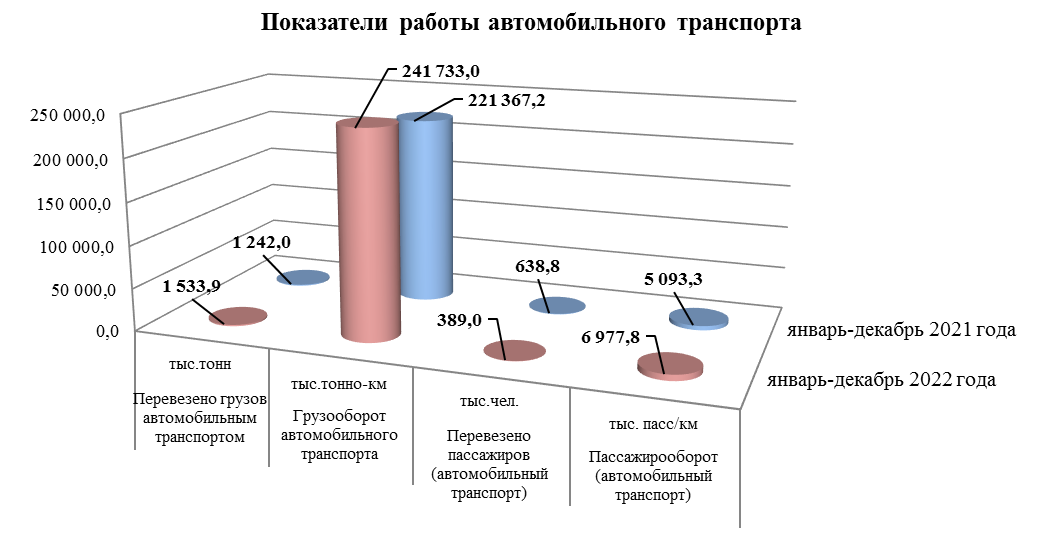 	С целью формирования сбалансированной транспортной системы Ленского района, направленной на повышение привлекательности территории для жизни и работы людей, расширение производства, сферы обслуживания, повышение конкурентоспособности, общественной и инвестиционной активности в районе действует муниципальная программа «Развитие транспортного комплекса муниципального образования «Ленский район», включающая в себя три подпрограммы: «Воздушный транспорт», «Водный транспорт», «Дорожное хозяйство».	 Водный транспорт в районе представлены 3 судоходными компаниями: ОАО СК «АЛРОСА-Лена», ОАО «Верхнеленское речное пароходство», ООО «Ленатурфлот». Основной задачей судоходной компании ОАО СК «Алроса-Лена» является обеспечение перевозок грузов для  АК «АЛРОСА» (ОАО), ОАО «Верхнеленское речное пароходство», обеспечивает перевозки грузов по всем направлениям Ленского бассейна, в первую очередь, завоз нефтеналивных грузов, в том числе для арктической зоны РС (Я) и прилегающих к ней субъектов Российской Федерации. ООО «Ленатурфлот» обеспечивает пассажирские перевозки.	В рамках подпрограммы «Водный транспорт» для обеспечения транспортной доступностью в летний период разработан и утвержден порядок предоставления субсидий из бюджета муниципального образования «Ленский район» организациям речного транспорта, сумма субсидии за 2022 год составила 17 720 млн. рублей, что позволило перевезти в направлении Ленск–Витим–Ленск 6 869 человек.	Воздушный транспорт. Ежегодно при софинансировании из бюджета муниципального образования «Ленский район» выполняются субсидированные авиарейсы Ленск-Витим-Ленск. Сумма средств выделенных администрацией на 2022 составляет 2 000 000,00 рублей. Из средств дорожного фонда  Республики Саха (Якутия)  в 2022 году были выделены субсидированные авиарейсы в направлении «Ленск-Витим-Ленск», что позволило сэкономить бюджетные средства администрации муниципального образования «Ленский район».  Дорожное хозяйство	В рамках подпрограммы «Дорожное хозяйство» выполняется содержание, текущий и капитальный ремонт автомобильных дорог общего пользования местного значения. В перечень автомобильных дорог местного значения включено 7 автомобильных межселенных дорог, протяженностью 202,8 км, все дороги приняты в муниципальную собственность.	На выполнение полномочий в части дорожной деятельности в отношении автомобильных дорог местного значения предусмотрены средства в сумме 123 276 266,26   рублей.: - на содержание межселенных дорог запланирована сумма в размере 12 206 076,74 рублей. За 2022г. сумма освоенных средств составила 11 275 930,82 рублей; - на ремонт межселенных дорог запланирована сумма в размере 111 070 189,52 рублей. За 2022г. освоено 10 261 860,00руб.- по итогам 8 торгов в электронной форме ни одна организация не вышла на ремонт межселенной автодороги «Ленск-Витим-Пеледуй (на участке Витим-Пеледуй)» и на ремонт автодороги «Ленск-Аэропорт». 	В рамках мероприятий данной подпрограммы были заключены следующие муниципальные контракты на ремонт автодорог: - ремонт автодороги «Ленск-Беченча» на сумму 1 193 835,00 рублей, средства освоены в полном объеме;- ремонт автодороги «Ленск-Дачи» на сумму 36 332 872,37 рублей, но из-за неудовлетворительных погодных условий работы по контракту выполнены не в полном объеме, освоение средств составляет 8 538 225,00 рублей; - муниципальный контракт по мониторингу и фиксации количества проездов крупногабаритных, тяжеловесных транспортных средств по автодороги «33 км а/д Ленск-Нюя-Беченча» на сумму 529 800 рублей, средства освоены в полном объеме.СВЯЗЬ Связь в Ленском районе представлена операторами фиксированной, так и сотовой связи. Услуги телефонной связи предоставляются филиалом Сахателеком ПАО «Ростелеком».На территории Ленского района услуги доступа к сети Интернет предоставляются 3 операторами связи: филиалом Сахателеком ПАО «Ростелеком», АО «АрктикТелеком» и ООО «АКСИОМА». В рамках постановления Правительства Республики Саха (Якутия) от 29 июля 2016 года №274 «О Порядке предоставления гранта в форме субсидии на поддержку организации каналов связи и сетей доступа к сети Интернет в целях устранения цифрового неравенства в населенных пунктах Республики Саха (Якутия) с отсутствующей инфраструктурой связи или неудовлетворительным доступом к сети Интернет в 2016 году» АО «АрктикТелеком» построены узлы коллективного доступа к сети Интернет в 7 населенных пунктах Ленского района: с. Хамра, с. Иннялы, с. Турукта, с. Толон, с. Ярославский, с. Орто-Нахара, с. Натора. 18 июня 2015 года подписано соглашение между Республикой Саха (Якутия), Министерством связи и массовых коммуникаций Российской Федерации и ПАО «Ростелеком» об устранении цифрового неравенства на территории Республики Саха (Якутия), согласно которому построены точки коллективного доступа к сети Интернет с пропускной способностью не менее 10 Мбит/с с использованием технологии Wi-Fi в 5 населенных пунктах Ленского района: Натора, Орто-Нахара, Толон, Чамча, Ярославский. В течение 2020-2021 годов подключены к ВОЛС населенные пункты: Мурья, Батамай, Нюя, Нюя Северная, Беченча, Турукта, Натора, Дорожный, Орто-Нахара, Чамча, Пеледуй, Витим. В течении 2021 года произведен развод внутренних коммуникаций по оптоволоконным линия связи в населенных пунктах: Дорожный, Чамча, Мурья, Беченча, Нюя. Так же в населенных пунктах: Северная Нюя, Орто-Нахара, Батамай, Турукта организованно подключение по беспроводному широкополосному доступу (БШПД).В рамках реализации федерального проекта «Информационная инфраструктура» национальной программы «Цифровая экономика Российской Федерации» в 2021 году подключены 15 социально - значимых объекта к сети Интернет. В зоне охвата сотовой связи находятся 14 населенных пунктов района: Ленск Витим, Пеледуй, Беченча, Нюя Северная, Дорожный, Натора, Нюя, Турукта, Орто-Нахара, Чамча, Мурья, Ярославский, Толон.  Услуги сотовой связи предоставляются ПАО «Вымпел-Коммуникации» ,  ПАО «Мегафон»,  ПАО «МТС».  Распространение программ телевидения и радиовещания на территории района обеспечивается техническими средствами АО «АрктикТелеком» филиалом Российской телевизионной и радиовещательной сетью и филиалом Сахателеком ПАО «Ростелеком». Охват населения района телерадиовещанием составляет: Первый канал – 100%, Россия-1 – 100%, НВК «Саха» – 100%, Радио НВК «Саха» - 100%. На территории Ленского района построены и действуют объекты цифрового эфирного телерадиовещания в 13 населенных пунктах: Ленск, Турукта, Хамра, Ярославский, Мурья, Орто-Нахара, Нюя, Нюя Северная, Чамча, Батамай, Беченча, Витим, Пеледуй.Вне зоны охвата цифровым эфирным наземным телевещанием находятся с. Крестовский лесоучасток, с. Дорожный, с. Толон, с. Алысардах, с. Иннялы.В Ленском районе функционирует 7 отделений почтовой связи (Ленск-1, Ленск-4, Витим, Пеледуй, Беченча, Нюя, Орто-Нахара), в том числе 2 сельских ОПС, относящихся к Мирнинскому почтамту. Количество населенных пунктов, не имеющих отделений почтовой связи в районе - 11 ед., которые обслуживаются ближайшими ОПС. Цифровое государственное управление	В Ленском районе подключено 100% наслегов к единой системе электронного документооборота (далее – ЕСЭД), отмечается активность пользователей в ЕСЭД 13%. 100% наслегов подключены к региональной системе межведомственного электронного взаимодействия (далее – РСМЭВ). 	Всего по району за 2022 год направлено 13 452 запросов в РСМЭВ. В среднем 385 запроса на 1000 населения (для сравнения показатель по республике 254 запросов на 1000 населения). Занимает 6 место в сводном рейтинге по количеству отправленных запросов на 1000 населения среди всех ОМСУ по результатам 2022 года.	Показатель рейтинга взаимодействия с ГИС ГМП – 82%. Предоставляются 92 муниципальные услуги в электронной форме.	В единой системе идентификации и аутентификации (далее – ЕСИА) зарегистрированы 12 администраций ОМСУ района из 12 (100%). По Ленскому району в ЕСИА зарегистрировано 16 782 пользователей (72,4% от общего населения), из них 15 351 имеют подтвержденную учетную запись. 	По району открыто 22 Центра обслуживания по подтверждению учетных записей граждан в ЕСИА:ЖИЛИЩНО- КОММУНАЛЬНОЕ ХОЗЯЙСТВО	Одним из главных приоритетов деятельности органов местного самоуправления является создание максимально комфортных условий для проживания населения. А это, в первую очередь, улучшение жилищных условий и предоставление коммунальных услуг хорошего качества. 	По итогам 2022 года на территории Ленского района наблюдается рост ввода жилья. Всего введено в действие 62 жилых дома (с учетом жилых домов, построенных на земельных участках для ведения садоводства) общей площадью 37 738 кв. м, темп роста 121,6 % и более 2,7 р. соответственно. Также увеличилась общая площадь индивидуальных жилых домов, построенных населением на 35,9 % (6 902 кв. м).  Стоит отметить, что более чем в 2,7 раза увеличилось площадь введенных жилых домов (с учетом жилых домов, построенных на земельных участках для ведения садоводства) в сельской местности (1 445 кв. м). 	В районе проведена работа по подготовке к очередному отопительному сезону, в целях обеспечения своевременной и качественной подготовки систем жизнеобеспечения объектов соцкультбыта, жилищного фонда и производственного назначения Ленского района к функционированию в отопительный сезон 2022/2023 года, предупреждения возникновения аварийных ситуаций в течение отопительного сезона на объектах жилищно-коммунального хозяйства, энергетики и социальной сферы. Выполнен план-график производства работ по подготовке к отопительно-зимнего периода  инженерных коммуникаций, электростанций, котельных, тепловых и электрических сетей.  	В целом по району, на подготовку к отопительному сезону 2022/2023года и проведение капитальных, текущих ремонтов объектов коммунального хозяйства освоено около 85 млн. руб.  (средства ресурсоснабжающих предприятий) на следующие мероприятия: ремонт 26-и котельных, 7,346 км. теплосетей , 5,0 км.  водопроводных сетей, 0,44 км. канализационных сетей. Все ресурсоснабжающие организации совместно с главами муниципальных образований выполнили запланированные мероприятия, в установленные сроки на все объекты социальной сферы и жилые дома подано отопление.	Выполнен текущий ремонт в 605 жилых многоквартирных домов на сумму 268,8 тыс..руб. (средства управляющих компаний). Западными электросетями ПАО «Якутскэнерго» выполнен ремонт – 28 км, высоковольтных линий ВЛ-110 кВ, что составляет 100 %; расчищено 130 км просек – что составляет 100 %; произведен ремонт 6 шт. силовых трансформаторов. Все ремонтные работы проведены в установленные сроки.	В соответствии с приказом Министерства энергетики Российской Федерации  от 12 марта 2013 года № 103 «Об утверждении Правил оценки готовности к отопительному периоду» паспорт готовности муниципального образования «Ленский район» к прохождению отопительного сезона от Ленского управления Ростехнадзора получен.	В рамках проведения социальной газификации в Ленском районе в 2022 году работала рабочая группа  газификации населенных пунктов района, проведена инвентаризация 1 121 домовладений города Ленска. Из поступивших за отчетный период 2 016 заявок подписано 209 договоров, из них переходящие с 2021 года 48 договоров, пусков газа в домовладениях города 116. Всего проложено 9 176,60 метров распределительных сетей и газопроводов вводов.   ГРАДОСТРОИТЕЛЬНАЯ ПОЛИТИКА 	В рамках реализации муниципальной подпрограммы «Реализация градостроительной политики, развитие и освоение территорий Ленского района» на 2022 год было предусмотрено – 9 735 155,00руб.. За отчетный период заключены муниципальные контракты:-  с ООО «Дизайн Проект» на разработку «Общественное пространство (сквер) в п. Витим Ленского района Республики Саха (Якутия)» на сумму 681 657,38 руб., - с ООО «Дизайн Проект» на разработку «Мини-парк по адресу: Республика Саха (Якутия), Ленский район, п Пеледуй, ул Центральная, д 7»» на сумму 843 033,99 руб.  в настоящее время работы завершены, проект получил государственную эспертизу достоверности сметной части;- на разработку проектно – сметной документации объекта: «Общественный центр в с. Батамай» на сумму 2 374 887,57 руб.  завершение работ 6.07.2023г.Завершаются работы по разработке проектно – сметной документации выполнение работ по разработке проектной документации общественного пространства (сквер) в с. Батамай Ленского района Республики Саха (Якутия) на сумму 445 227,19 руб. ПСД проходит государственную экспертизу.	Завершены работы по разработке проекта планировки и проекта межевания территории в границах кадастрового квартала 14:14:010004 в с. Толон «Толонский наслег» Ленского района на сумму 988 722,87 руб.. Завершены работы по контракту на выполнение научно-исследовательских работ по подготовке проекта внесения изменений в схему территориального планирования муниципального образования «Ленский район» на сумму 2 391 000 руб. Указанные работы были проведены за счет субсидии предоставленной из государственного бюджета Республики Саха (Якутия) государственной программы Республики Саха (Якутия) «Формирование современной городской среды на территории Республики Саха (Якутия)» в соответствии с конкурсным отбором. Сумма субсидии 1 912 800 руб.	Разработан дизайн-проекта с укрупненно-сметным расчетом благоустройства территории, прилегающей к зданию (молодежное пространство), расположенной по адресу: Республики Саха (Якутия), г. Ленск, ул. Победы, 10.	По 4 объектам строительства социальной направленности «Дом культуры в п. Витим», «Дом культуры в с. Чамча», «Дом культуры в с. Беченча», «Культурно-спортивный комплекс в с. Нюя» подана заявка в целях включения в Инвестиционную программу Республики Саха (Якутия) вышеуказанных объектов, в том числе в 2022 году в национальный проект «Культура».Реализован проект «Благоустройство территории сквера в с. Нюя Ленского района», который был построен в рамках участие в конкурсном отборе по включению в государственную программу «Формирование современной городской среды на территории Республики Саха (Якутия)», где общий объем финансирования федеральный бюджет – 9 900 000, республиканский бюджет – 100 000,0 руб., софинансирование от муниципального образования «Ленский район» - 5 157 460,0 руб..Принято участие в конкурсе по включению в государственную программу «Формирование современной городской среды на территории Республики Саха (Якутия) на 2018-2023годы общественной территории проекта «Благоустройство исторического квартала торгового двора купцов Громовых в п. Витим Ленского района» муниципального образования «Поселок Витим». В соответствии с итогами конкурса на 2023год  выделены                     9 900 000 руб. из Федерального бюджета, 100 000 руб. из республиканского и 753 000 руб. из бюджета муниципального образования «Поселок Витим». В 2023году начнется реализация проекта благоустройства.По результатам участия в конкурсе Федерального проекта «1000 дворов на Дальнем Востоке» общественной территории проекта «Мини-парк по адресу: Республика Саха (Якутия), Ленский район, п Пеледуй, ул Центральная, д 7», данный проект прошел отбор конкурса, в настоящее время проводится государственная экспертиза достоверности сметной части после чего будут определены суммы субсидии.  В 2023 году начнется реализация проекта благоустройства.  В сфере капитального строительства и ремонта на территории Ленского района осуществляется контроль, согласование вариантов проектных решений, сопровождение государственной экспертизы проектно-сметной документации проектируемых объектов. В 2022 году получено положительное заключение государственной экспертизы на проектно-сметную документацию по объектам «Дом культуры в п. Витим», «Дом культуры с. Беченча», «Культурно-спортивный комплекс с. Нюя», «Дом культуры с. Чамча» на общую стоимость на общую проектную сметная стоимость строительства 208 325 240 руб.На объектах дошкольного образования  (детские сады) выполнены  работы по внутренней  отделке  помещений,  установке на прогулочных площадках отвечающих всем санитарным нормам теневых навесов из местных материалов, игрового оборудования с общий объемом  выполненных  работ  -  4 264 287.43 руб.На объектах культуры (здание бывшего дома быта «Нюргуяна») выполнены ремонтные работы, в с. Беченча для проведения районного праздника «Ысыах»  оборудованы  площадка для национальных видов борьбы, торговые навесы, баннеры, трибуна, туалеты. Продолжались работы по строительству   детской школы искусств г. Ленска. Выполнены работы I этапа строительства. Общий объем  выполненных  работ  -   6 394 337.18 руб. На объектах спорта  СК «Карат» и «ДЮСШ» выполнены замена покрытий пола, систем отопления, утепление фасадов, кровель, замена кровельных покрытий, внутренняя отделка, в спортивном зале «Темп» выполнен ремонт освещения. Выполнен комплекс работ по ремонту спортивного зала по ул. Якутская, 15 в г. Ленске.  Данное помещение переоборудовано  для  спортивных занятий  по реабилитации маломобильных групп населения. На стадионе «Алмаз» оборудована площадка для сдачи норм ГТО.В спортивном зале п. Пеледуй смонтирован канализационный септик.  Всего работ было выполнено на общую сумму 50 419 116.16 руб.На объектах детской оздоровительной базы «Алмаз»  выполнены капитальный ремонт малой и взрослой чаши,  ремонт кровли бассейна, ремонт всех спальных корпусов,  медицинского корпуса, клуба,  столовой, устройство системы видеонаблюдения, огнезащитная обработка. Всего работ было выполнено на общую сумму 8 437 611,16 руб.В целях борьбы с лесными пожарами, недопущения возгораний, нераспространения огня и устранения опасности для жилья вблизи населенных пунктов Ленского района были обустроены минерализованные полосы (очищенные от горючих материалов до минерального слоя почвы линейные участки территории). Минерализованные полосы созданы около с. Беченча, с. Натора, п. Ярославский. В процессе выполнения такие защитные полосы около с. Орто-Нахара и с. Чамча. Всего работ выполнено на сумму  4 187 727,2 руб.Общий объем выполненных  в 2022 году строительно-монтажных работ на территории Ленского района составляет 147 575 931.36 0 руб.		 ДЕЯТЕЛЬНОСТЬ МБУ «ГРАНИТ»	Основными задачами в 2022 году для муниципального бюджетного учреждения «Гранит» (далее- МБУ «Гранит») являлись:	1. Обеспечение централизации функций по эксплуатации и содержанию административных зданий и сооружений муниципального образования  «Ленский район», переданных на праве оперативного управления, в том числе ряда объектов недвижимости социальной сферы, в которых осуществляют свою деятельность детские сады, школы и учреждения дополнительного образования.	2. Обеспечение централизаций функций по транспортному обслуживанию органов местного самоуправления и муниципальных учреждений муниципального образования «Ленский район», в том числе для снижения простоев транспортных средств, являющихся собственностью муниципального образования «Ленский район», находящихся в оперативном управлении Учреждения.	Результатом реализации указанных задач учреждения является снижение суммарного объема потребления энергетических ресурсов и расходов бюджета муниципального образования «Ленский район» на их оплату.	Списочная численность на 31.12.2022 года составила – 178 человек, в том числе 13 человек временных работников структура штатного расписания составила руководители – 5 человек, специалисты – 25 человек, рабочие – 149 человек. Увеличение численности персонала произошло в связи созданием 30 постоянных рабочих (водители пассажирских перевозок)  24 из которых были временными  и переведены в постоянные.	Количество находящихся в управлении МБУ «Гранит» объектов недвижимости составляет 69 единиц (2021 год- 75). Помещение новой производственной базы (бывшее помещение ЛАТП №2), переданное в оперативное управление МБУ «Гранит» в 2021году, обследованы на предмет его технического состояния, проведены первоочередные мероприятия по приведению инженерных коммуникаций и конструктивных элементов в надлежащее состояние, а также ряд работ, направленных на улучшение их технического состояния и устранение неисправностей. 	В период подготовки к сезонному открытию ДОБ «Алмаз» были проведены работы по расконсервации здания и оборудования котельной, системы тепловодоснабжения и отопления, пожарного водоснабжения. Устранены предписания надзорных органов по оснащению КПП ДОБ «Алмаз» детской оздоровительной предписаний надзорных органов, в т.ч. в проведены работы по открытию детской оздоровительной базы «АЛМАЗ», ремонт спальных корпусов, чаш бассейна, кровли, установлены камеры видеонаблюдения в «слепых» зонах.  	За 2022 год социально важный объект «Городская баня» посетило 6086 человек, из них 3777 взрослых, 417 детей и 1194 человека, имеющие группу инвалидности, юридические лица - 698 человека. Услуги оказываются в соответствии с муниципальным заданием, и утвержденной администрацией муниципального образования «Ленский район» предельной стоимостью услуг на 1 человека. Стоимость услуг бани для взрослого человека составляет 300 рублей, для ребенка до 16 лет – 180 рублей, для людей с ограниченными возможностями, имеющими группу инвалидности – 150 рублей, для юридических лиц – 548,04 рублей.В рамках выполнения установленного муниципального задания на 2022 год МБУ «Гранит» продолжило стабильно выполнять поставленные задачи по транспортному обеспечению органов местного самоуправления района, а именно регулярные городские перевозки; обеспечение перевозки детей из населенных пунктов района в город  Ленск в период проведения Единых Государственных Экзаменов; обеспечение транспортного обслуживания муниципальных учреждений района с целью решения ими текущих задач; организованная перевозка детей ДОБ «Алмаз» 3 сезона, перевозки пассажиров на регулярной основе по социальным маршрутам. По итогам 2022 года пассажиропоток МБУ «Гранит» составил 363 589 человек (2021 г. – 86 359чел.). Также для создания условий по предоставлению межселенных транспортных услуг населению заключены муниципальные контракты с МБУ «Гранит», что позволило перевести более 3 000 человек в направлении Ленск-Орто-Нахара, Ленск-Беченча, Ленск-Дорожный, Ленск-Мурья, Ленск- Северная Нюя, Ленск-Батамай. В летний период с 15 мая по 30 сентября 2022 года продолжил работу пригородный маршрут №102 «г.Ленск – Дачи». Автобус выполнял 3 рейса в будние дни и 4 рейса в выходные, что позволило перевезти 5 309 человек.  При этом необходимо отметить, что перевозка пассажиров, имеющих пенсионные удостоверения, осуществляется на бесплатной основе.В 2022 году произведена закупка транспортного средства Урал 7722F2-20 в количестве 1 единицы с целью обслуживания муниципальных объектов. Также по линии министерства образования в 2022 году МБУ «Гранит» получил 1 единицу транспортного средства УАЗ (дети), передан в оперативное управление транспорт марки ГАЗ Луидор, для перевозки инвалидов.Учреждением в отчетном году проводилась разработка  минерализованных полос в с. Орто-Нахара, с. Ярославский, ликвидация несанкционированных свалок с. Северная Нюя, с. Чамча, расчистка снежного покрова на территориях учреждений муниципального образования «Ленский район», перевозка пассажиров ООО «Терминал-центр», «ЛПТС», «Мирнинский театр», ЛОРП г. Якутск, предоставление специальной техники ООО «Батамайское», ООО «Северстроймонтаж». Кроме выполнения муниципального задания МБУ «Гранит» на протяжении всего 2022 года осуществляло деятельность по оказанию платных услуг юридическим и физическим лицам по результатам которой, доходы от платной деятельности учреждения с учетом возврата составили 26 117 381,90 руб., в том числе остаток средств 2021 года в размере 3 732 010,06 руб.УПРАВЛЕНИЕ МУНИЦИПАТЕЛЬНЫМ ИМУЩЕСТВОМ	Экономическую основу местного самоуправления составляет находящееся в муниципальной собственности имущество, поэтому одной из основных задач органов местного самоуправления является повышение эффективности его использования. 	Муниципальную собственность Ленского района представляют объекты недвижимости, ценные бумаги и земельные участки, приносящие доход в виде арендной платы, дивидендов, доходов от приватизации.	В сфере управления недвижимостью. В Реестре муниципального имущества муниципального образования «Ленский район» Республики Саха (Якутия) (КАЗНА) по состоянию на 31.12.2022год  значится имущество общей балансовой стоимостью 3 542 038 697,89 рублей: – Движимое имущество, в состав которого входят: производственный и хозяйственный инвентарь – 184 объекта, балансовой стоимостью 24 092 991,37 руб., автотранспорт – 7 объектов, балансовой стоимостью 12 827 776,40 руб., алкотестер – 1 объект, балансовой стоимостью 94 900 руб.;– Недвижимое имущество – 396 объектов, балансовой стоимостью 2 486 714 674,87 руб. (в состав которого входят: жилой фонд, здания и сооружения, автодороги, газовые сети); – Земельные участки – 184 объект, балансовой стоимостью 1 018 308 355,25 руб.           Значительную часть неналоговых поступлений в бюджет муниципального района составляют доходы от сдачи в аренду имущества, составляющего казну муниципального образования «Ленский район». Так, по состоянию на 31.12.2022 года поступления арендной платы от использования муниципального имущества составили 2 693 688,65 руб., при плановом годовом значении 3 300 000,00 рублей.                    	По состоянию на 31.12.2022 действует 13 договоров аренды, общая площадь переданных в аренду помещений составляет 5 186,52 кв.м. Осуществляется постоянный контроль соблюдения арендаторами условий договоров аренды муниципального имущества в части сроков и полноты поступлений арендной платы.	Одним из приоритетных направлений деятельности муниципального образования «Ленский район» является имущественная поддержка субъектов малого и среднего предпринимательства (далее - СМП), которая востребована в отношении таких видов имущества, как производственные и административные здания, помещения.	По состоянию на 31.12.2022г. действует 8 договоров аренды муниципального имущества, включенного в перечень муниципального имущества, предназначенного для предоставления субъектам малого и среднего предпринимательства и организациям, образующим инфраструктуру поддержки малого и среднего предпринимательства, общей площадью 4 059,30 кв.м. 	Ежегодно обновляется Перечень муниципального имущества муниципального образования «Ленский район», предназначенный для предоставления имущественной поддержки субъектам малого и среднего предпринимательства и организациям, образующим инфраструктуру поддержки малого и среднего предпринимательства, в том числе самозанятых граждан, который по состоянию на 31.12.2022 г. включает в себя 20 объектов (включая земельные участки).	Приватизация объектов недвижимости. Для субъектов СМП предусмотрена реализация преимущественного права выкупа государственного и муниципального имущества в рамках Федерального закона от  22.07.2008 № 159-ФЗ  «Об особенностях отчуждения  недвижимого имущества, находящегося в государственной собственности субъектов Российской Федерации или в муниципальной собственности и арендуемого  субъектами малого и среднего предпринимательства и о внесении изменений в отдельные законодательные акты Российской Федерации» в течение 2021 года из Прогнозного плана приватизировано 3 объекта, общей площадью 448,6 кв.м., на сумму 2 794 952,86 рублей.	Рекламные конструкции. Наружная реклама современного города – это неотъемлемый элемент его внешнего вида, важная часть визуальной коммуникации деловой жизни, источник доходов бюджета муниципального образования. По состоянию на 31.12.2022 в городе эксплуатируется 54 рекламные конструкции, из них  на зданиях – 22 шт.; на ограждениях, заборах – 4 шт.;  отдельно стоящие – 28 шт.  	За 2022 год всего выдано 10 разрешений на размещение рекламной конструкции (общая сумма государственной пошлины составила 50 000,00 рублей).	Государственная регистрация сделок. В 2022 году в собственность муниципального образования «Ленский район» Республики Саха (Якутия) зарегистрировано 35 объектов недвижимого имущества, из них для муниципальных нужд – 31. Состояние некоторых объектов муниципальной собственности муниципального образования «Ленский район» требует проведения капитального ремонта. Оптимизация муниципального сектора экономики муниципального образования «Ленский район» требует значительных затрат на ее проведение. Проведены мероприятия по сносу объектов капитального строительства. На текущий момент снесено и прекращено право муниципальной собственности муниципального образования «Ленский район» на 11 объектов, непригодных для дальнейшей эксплуатации. В 2022 году было подготовлен и заключен 21 договор найма, из них 5 договоров найма специализированного жилищного фонда для детей-сирот и детей, оставшихся без попечения родителей; 1 - об однократном заключении договоров найма специализированного жилого помещения на новый пятилетний срок; 14 договоров найма служебного жилого помещения в специализированном жилищном фонде, для временного проживания на период трудовых отношений. 	Бесхозяйное имущество.  В 2022 году в Единый государственный реестр прав на недвижимое имущество и сделок с ним внесена запись о принятии на учет в качестве бесхозяйных 2 (два) объекта недвижимого имущества. 	Приватизация жилищного фонда. В 2022 г. было приватизировано 6 жилых помещений. По истечению 5-летнего срока по договорам найма специализированного жилищного фонда для детей-сирот и детей, оставшихся без попечения родителей, исключения жилых помещений из специализированного жилищного фонда путем перевода его в фонд социального найма в 2022 году подготовлены 3 договора на передачу квартир в собственность граждан путем приватизации и осуществлен переход права в собственность граждан на жилые помещения, находящиеся в г. Ленске.  Исключены 3  жилые помещения из специализированного жилищного фонда с назначением «служебное» путем перевода их в фонд социального использования с последующим заключением договоров социального найма, осуществлена передача жилых помещений в собственность граждан путём приватизации.  	В сфере земельных отношений. В соответствии с Земельным кодексом Российской Федерации муниципальное образование «Ленский район» осуществляет управление и распоряжение земельными участками, расположенными на межселенной территории муниципального района, в границах сельских поселений, а также земельными участками, находящимися в муниципальной собственности муниципального образования «Ленский район». 	В 2022 году заключено 29 договоров купли-продажи земельных участков, расположенных на межселенной территории и в границах сельских поселений, а также земельных участков, находящиеся в муниципальной собственности муниципального образования «Ленский район», расположенных в границах городских поселений. 	Сумма средств, полученная в бюджет муниципального образования «Ленский район» от приватизации земельных участков, расположенных на межселенной территории и в границах сельских поселений, а также земельных участков, находящихся в муниципальной собственности муниципального образования «Ленский район» за 2022 год, составила 2 040 577, 06 руб. Данная сумма получена с учётом поступлений оплаты в январе 2022 г. по оформленным договорам купли-продажи земельных участков 2021г.	План поступления от продажи земельных участков и арендной платы за использование земельных участков, расположенных на межселенной территории Ленского района и государственная собственность на которые не разграничена, и земельные участки, находящиеся в муниципальной собственности на 2022 год утвержден в размере 4 000 000,00 рублей. Фактическое поступление арендной платы по состоянию на 31.12.2022 года составило 7 248 947,44 рублей. Перевыполнение плана связано с повышением кадастровой стоимости земельных участков категории земель промышленности, а также с проведением претензионно-исковой работы с арендаторами.	В 2022 году Комитетом было проведено 7 аукционов по продаже земельных участков, а также на право заключения договоров аренды земельных участков, находящихся в муниципальной собственности или государственная собственность на которые не разграничена, расположенных на межселенных территориях муниципального образования «Ленский район». На торги было выставлено 12 земельных участков, по итогам которых заключено 4 договора аренды, 5 договоров купли-продажи. Сумма годовых арендных платежей по заключенным договорам составила 80 928,37 руб., сумма выкупа земельных участков составила 1 491 000,00 руб. 	Организация и проведение муниципального земельного контроля. В 2022 году, с учетом действующих ограничений при проведении контрольно-надзорной деятельности органами местного самоуправления, установленные Постановлением Правительства РФ от 10.03.2022 N 336 «Об особенностях организации и осуществления государственного контроля (надзора), муниципального контроля», проведены 4 внеплановых контрольных мероприятия в виде выездного обследования земельных участков, находящихся в собственности граждан по обращениям Управления Федеральной службы государственной регистрации, кадастра и картографии по Республике Саха (Якутия), Ленского районного суда  Републики Саха (Якутия)  и граждан. По итогам контрольных мероприятий составлены акты выездного обследования. 	Реализация «Дальневосточного гектара». В 2022 году в адрес муниципального образования «Ленский район» поступило 30 заявлений граждан о предоставлении земельного участка в безвозмездное пользование в соответствии с Федеральным законом от 01.05.2016 N 119-ФЗ. Заявления граждан поступают через федеральную информационную систему «НаДальнийВосток.рф». 1 обращение находится на стадии рассмотрения, по 4 заявлениям принято решение об отказе в предоставлении земельного участка, 7 заявлений были аннулированы гражданами. Заключено 18 договоров безвозмездного пользования, общей площадью 32,45 га. Переоформлены в собственность по истечении 5 (пяти) лет использования 10 земельных участков общей площадью 13,73 га.	Предоставление земельных участков гражданам, имеющим трех и более детей. В 2022 году в адрес муниципального образования «Ленский район» на учет в целях бесплатного предоставления земельного участка гражданам, имеющим трех и более детей, поставлен 1 гражданин. По заявлениям граждан, состоящих на учете, бесплатно в собственность предоставлено 3 земельных участка. 2 граждан сняты с учета по заявлениям для постановки на учет в других муниципальных образованиях. По состоянию на 31.12.2022 г. на учете в целях бесплатного предоставления земельного участка гражданам, имеющим трех и более детей, состоят 4 гражданина.	Формирование земельных участков для регистрации муниципальной собственности и строительства социально значимых объектов . От муниципального образования «Ленский район» была подана заявка для участия в предоставлении субсидии на софинансирование проведения комплексных кадастровых работ в 2022 году на территории 6 кадастровых кварталов в границах г. Ленска. Заявка от Ленского района прошла отбор и на проведение комплексных кадастровых работ была выделена сумма в размере 1 474 363 рубля (70,78 % от начальной суммы, определенной согласно полученным коммерческим предложениям). 29,22 % оплаты проведения комплексных кадастровых работы обеспечено из средств местного бюджета муниципального образования «Ленский район», что составляет 608 800 рублей. По итогам проведенного аукциона на проведение комплексных кадастровых работ образовалась экономия в размере 1 183 163,00 рубля. На сэкономленные средства были заключены 2 муниципальных контракта и проведены комплексные кадастровые работы на территории с. Мурья («старая») и в трех кадастровых кварталах с. Натора.	Из собственности Республики Саха (Якутия) в муниципальную собственность муниципального образования «Ленский район» передан земельный участок сельскохозяйственного назначения площадью 3 112 000 кв.м.	В сфере муниципальных закупок.  Всего в 2022 г. заключен 221 муниципальный контракт   на сумму 89 721 437,16 руб.  Снижение цены по всем проведенным закупкам (экономия бюджетных средств) составила 17 201 041,89 рублей. Направлено 10 претензий о взыскании неустойки (пени, штрафы) за просрочку исполнения муниципальных контрактов поставщиками (подрядчиками, исполнителями) на общую сумму 497 115,58 рублей, из них оплачено 104 431,96 рублей, поданы иски в суд о взыскании пени на сумму 392 683,62 рубля.	В сфере защиты интересов в судебных органах. Одной из основных задач муниципального казенного учреждения «Комитет имущественных отношений муниципального образования «Ленский район» является защита имущественных прав и интересов в отношении объектов муниципальной собственности, в том числе земель, находящихся в собственности муниципального образования «Ленский район», а также земельные участки, государственная собственность на которые не разграничена.	В течение 2022 года, в производстве Арбитражных судов с участием МКУ «КИО МО «Ленский район» находилось 46 дел, из них завершено 24, находятся в производстве суда первой инстанции 10, на стадии апелляционного обжалования 1, на стадии кассационного обжалования 2, прекращено производство по делу 3, возвращено без рассмотрения 4, заключено мировое соглашение 2.  В производстве судов общей юрисдикции с участием МКУ «КИО МО «Ленский район»», находилось 15 дел, из них рассмотрены 12, находятся в производстве суда первой инстанции 1, на стадии апелляционного обжалования 1, заключено мировое соглашение 1. 	Также в 2022 году было подано 94 заявления в мировой суд о выдаче судебного приказа на взыскание задолженности за аренду земельных участков на должников физических лиц на общую сумму 1 204 438 рублей 83 копейки, из них: направлено в службу судебных приставов 39 на сумму 540 079 рублей 51 копейка, оплатили до направления в службу судебных приставов 18 на сумму 153 100 рублей 08 копеек, рассматриваются 36 на сумму 433 298 рублей 35 копеек, вынесено 1 определение об отмене судебного приказа на сумму 77 960 рублей 89 копеек.  	В течение всего года ведется претензионная работа с должниками по своевременной оплате аренды, надлежащему оформлению документов, направляются уведомления о расторжении договоров аренды земельных участков, объектов недвижимости в досудебном порядке. Также по состоянию на 2022 год на исполнении в службе судебных приставов находится 66 исполнительных производств.ПРЕДУПРЕЖДЕНИЕ И ЛИКВИДАЦИЯ ПОСЛЕДСТВИЙ ЧРЕЗВЫЧАЙНЫХ СИТУАЦИЙ НА ТЕРРИТОРИИ ЛЕНСКОГО РАЙОНАГО и ЧС	В целом с начала года на территории района каких-либо чрезвычайных ситуаций природного или техногенного характера не произошло, социального напряжения населения не зарегистрировано. Подготовка к безопасному пропуску паводковых вод проведена в срок, все необходимые мероприятия и превентивные работы проведены, весеннее половодье на территории Ленского района прошло штатном режиме.	В 2022 году зарегистрировано и ликвидировано 15 лесных и ландшафтных пожара (количество в том числе которые действовали в зоне космомониторинга) на общей площади – 708 Га., в сравнении с 2021 годом за аналогичный период  зарегистрировано и ликвидировано 28 лесных пожара на общей площади – 5,4 кв.км.  С начала пожароопасного сезона на территории района действовал «Особый противопожарный режим» с 08 июня до 01 сентября 2022 года.	На территории района проведено 3 месячника безопасности людей на водных объектах в осенне-зимний, весенний и летний периоды. В 2022 году в Ленском районе произошло 4 случая с гибелью людей на водных объектах, в сравнении с 2020 годом за аналогичный период времени зарегистрировано  4 случая. А также проведены месячники по гражданской обороне и пожарной безопасности. 	За 2022 год проведено и организовано 8 заседаний КЧС и ОПБ Ленского района, 5 заседаний комиссии по противодействию терроризму в муниципальном образовании «Ленский район», обследованы и категорированы религиозные объекты по антитеррористической защищенности. 	За весь период 2022 года на территории района проведено 2 крупных командно-штабных учения в области чрезвычайных ситуаций (предпаводковые, ежегодно-плановое) и 1 тренировка в области гражданской обороны.Деятельность МКУ «ЕДДС»Муниципальное казенное учреждение «Единая дежурно-диспетчерская служба» муниципального образования «Ленский район» (далее - ЕДДС) является органом повседневного управления Ленского звена Республиканской подсистемы единой государственной системы предупреждения и ликвидации чрезвычайных ситуаций. Площадь диспетчерского пульта ЕДДС приведена в соответствие  с нормативными показателями, и составляет  27,1м2, организован и оборудован зал для проведения виде-конференцсвязи, введена в работу Система обеспечения вызова экстренных оперативных служб по единому номеру «112» (Система-112), поступающих централизованно в ЦОВ «Системы 112» г.Якутска.  За 12 месяцев 2022года отработано  -  5155 сообщений (в сравнении с 2020г. – 3835, с 2021г. - 5295). Количество выездов ДДС по переадресованным обращениям – 3502. В результате оперативного взаимодействия служб спасено  – 101 чел.На данный момент установлены и работают 63 камеры наружного наблюдения в качестве сегмента АПК «Безопасный город». В течение  2022 г. за счет средств МО «Ленский район», в целях развития сегмента «Видеонаблюдение» АПК «Безопасный город» приобретены 10 камер видеонаблюдения, из которых  6 шт. установлены  на территории г.Ленска и включены в единую систему видеонаблюдения на базе ЕДДС. В течение отчетного периода проведено 15 тренировок и командно-штабных учений по взаимодействию ЕДДС со службами районного звена РСЧС.Укомплектованность ЕДДС средствами связи составляет 90%.Прямые каналы связи имеются с 6 ДДС экстренных оперативных служб (в т.ч. служб ЖКХ и энегетики).	Установлена комплексная система экстренного оповещения населения (КСЭОН, РАСЦО), которая позволяет посредством голосовых сообщений и запуском сирен оповестить население на большей части территории Ленского района.Объем финансирования ЕДДС с учетом изменений в 2022 году: утвержден на сумму 14, 464 млн. руб., фактический расход составил – 14,361 млн.руб.  (99,3 % исполнение бюджета).Экономическим советом администрации муниципального образования «Ленский район» утверждены расходы на обеспечение деятельности ЕДДС в части развитие сегмента АПК «Безопасный город» на 2022 год в сумме 955 512,00 руб. (фактический расход составил – 100%.).                                                  ОХРАНА ОКРУЖАЮЩЕЙ СРЕДЫВ целях сохранения природной среды, обеспечивающей экологическую безопасность населения на территории муниципального образования  «Ленский район» действует муниципальная программ «Охрана окружающей среды и природных ресурсов в Ленском районе». Для улучшения санитарно-эпидемиологического состояния и благоустройства населенных пунктов и межселенной территории района проведены экологические акции: «Зеленая Весна», «День реки Лены», «Марафон зеленых дел», двухмесячник по санитарной очистке и благоустройству, проведен 171 субботник, в которых приняло участие   4516 человек, собрано 892,45 м3 мусора, посажено 1070 корней цветов.В целях развития нефтегазовой отрасли в Ленском районе, организованы и проведены общественные слушания по материалам оценки воздействия на окружающую среду по 22 объектам. В Реестр площадок муниципального образования «Ленский район» внесены 2 площадки для сбора отходов АО «Ленгазспецстрой».По муниципальной программе «Охрана окружающей среды и природных ресурсов в Ленском районе» объем фактического освоения денежных средств в 2022 году составил 2 089 148,85 руб. при плановом 2 089 351,33 руб.. В рамках реализации данной программы ликвидировано 3 несанкционированные свалки на межселенной территории района 1 165,00 м3 на сумму 1 719 178,85 руб.; утилизировано отходов III-IV классов опасности (отправлено на утилизацию 531 картридж и 1 факс, собранных в муниципальных учреждениях района на сумму 101 130,00 руб.). В целях экологического образования и просвещения на территории района совместно с Ленским комитетом государственного экологического надзора проведена акция «Природа и мы». В рамках акции проведено 983 мероприятия, в том числе: конкурсы, культурно-просветительские мероприятия, лекции, эко-уроки, таким образом охват населения составил 20 750 человек. Для проведения акции приобретены галстуки, хозяйственные товары, подарочные сертификаты, печатная и сувенирная продукция на сумму 268 840,00 руб.ОХРАНА ТРУДА	Администрация муниципального образования «Ленский район» выполняет переданные государственные полномочий в области охраны труда. 	В целях создания условий, обеспечивающих сохранение жизни и здоровья работников в процессе трудовой деятельности в Ленском районе, действует подпрограмма «Охрана труда в Ленском районе» муниципальной программы «Социальная поддержка граждан Ленского района». Из бюджета района на исполнение мероприятий подпрограммы в 2022 году было затрачено 385 392,032 тыс.руб.	Дважды было организовано выездное обучение и проверка знаний требований охраны труда для работников учреждений муниципального образования  «Ленский район»: в марте обучено 48 человек из 19 учреждений на общую сумму 104,64 тыс.руб.; в ноябре согласно новым требованиям по четырем программам обучено 92 работника учреждений на общую сумму 156,512 тыс.руб. 	За 2022 год в Ленском районе зафиксировано 106 несчастных случаев, связанных с производством в результате которых 4 человека, погибли, пострадали 105 человек, из них 8 женщин. Кроме этого по 3 несчастным случаям (2 тяжелых и 1 со смертельным исходом) находятся на расследовании. На вредных и опасных условиях труда занято 11 479 человек, из них 1 211 женщин. Несчастные случаи в Ленском районе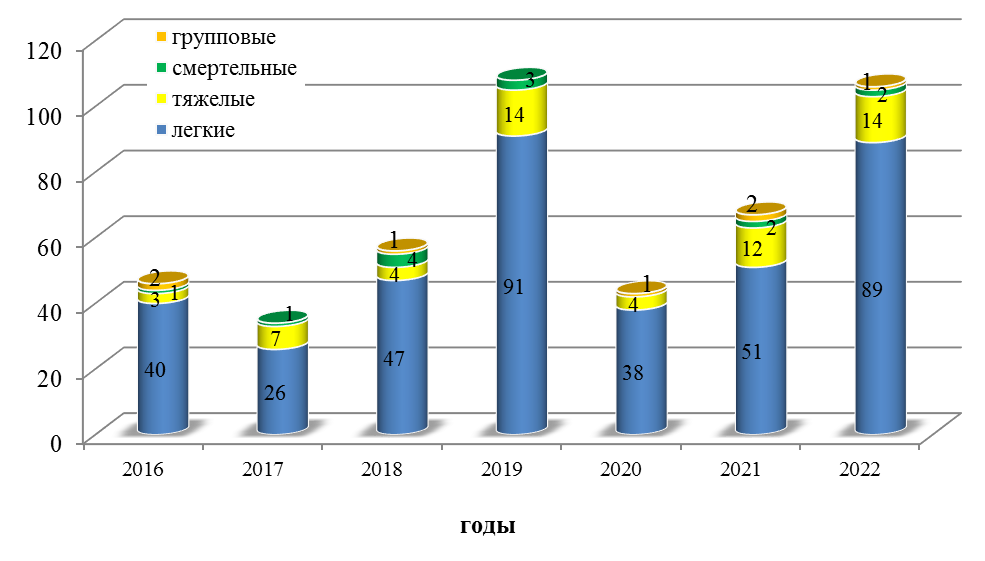 Доля несчастных случаев по отраслям в 2022 году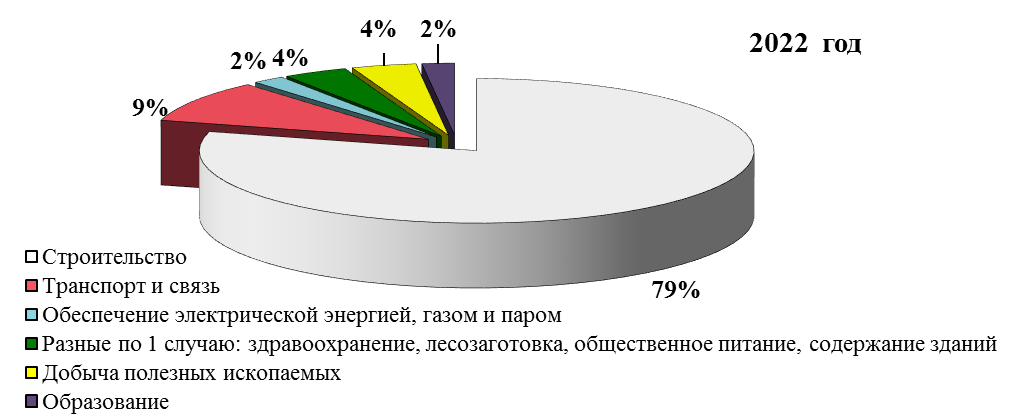 В связи с реализацией МГ «Сила Сибири» с 2016 года наибольшее количество несчастных случаев происходит в сфере строительства (строительство магистрального газопровода и обустройство Чаяндинского нефтегазоконденсатного месторождения). За отчетный период специалисты администрации принимали участие в комиссиях по расследованию 30 несчастных случаев, произошедших на предприятиях, осуществляющих свою деятельность на территории Ленского района.	В муниципальном образовании «Ленский район» планомерно ведется работа по организации ведомственного контроля. За отчетный период проведено 6 плановых выездных проверок в отношении учреждений муниципального образования «Ленский район» в г. Ленск, с. Нюя, п. Пеледуй. В общей сложности выявлено 28 нарушений, вынесено 70 рекомендаций по их устранению, а также исправлению недостатков в работе.	В 2022 году в рамках, проводимых Министерством труда и социального развития РС(Я) конкурсов, лауреатом I степени республиканского Конкурса «Лучший специалист по охране труда Республики Саха (Якутия)» в производственной сфере стала специалист по охране труда Лянторского ВМУ ПАО «Сургутнефтегаз» (Яковлева М.А.).В апреле в Ленском районе проведен месячник охраны труда. К участию в месячнике привлечены предприятия и организации всех форм собственности, а также муниципальные образования Ленского района. Всего в месячнике охраны труда приняли участие 98 организаций с охватом 15 281 человек, проведено 664 мероприятия.СЕЛЬСКОЕ ХОЗЯЙСТВОВ целях насыщение внутреннего рынка собственной высококачественной сельскохозяйственной продукцией, обеспечение занятости и роста доходов сельского населения в Ленском районе действует муниципальная программа «Развитие сельского хозяйства и регулирование рынков сельскохозяйственной продукции, сырья и продовольствия Ленского района Республики Саха (Якутия)». Для исполнения мероприятий муниципальной программы на 2022 год были выделены средства в объеме – 207 745 412,67 рублей, в том числе за счет государственного бюджета Республики Саха (Якутия) – 110 034 678,41 рублей, за счет средств местного бюджета – 97 710 734,26 рублей.На территории Ленского района по состоянию на 01.01.2023 года производством сельскохозяйственной и пищевой продукции занимались 73 субъектов: 3 кооператива (сельскохозяйственный животноводческий потребительский кооператив «Аартык», Витимский потребительский кооператив, Нюйский потребительский кооператив), 5 коллективных предприятий (МУП "Ленский молокозавод", ООО "Аквалайт", ООО «Ленские зори», ООО «Батамайское», ООО "Пеледуйский хлебозавод"), 65 индивидуальных предпринимателей и крестьянских (фермерских) хозяйств. Количество личных подсобных хозяйств в районе – более 2500 ед.В 2022 году по животноводству в Ленском районе самыми крупными хозяйствами являются: ООО «Батамайское» - 545 голов крупного рогатого скота, в том числе коров 265 голов; СЖПК «Аартык» - 310 голов крупного рогатого скота, в том числе коров 163 головы, лошадей 217 голов.Количество сданного молока заготовительной организации по сравнению с 2021 годом увеличилось на 9,62% (с 1 159 тонн до 1 270,48 тонн) за счет увеличения количества дойных коров в ООО «Батамайское» и СЖПК «Аартык».Для развития животноводческого сектора сельского хозяйства в 2022 году 	приобретены 127 ед. оборудования для молочного скотоводства; 5 голов лошадей из Амгинского улуса; 1 ед. сельскохозяйственной техники для заготовки сена.В 2022 году по растениеводству в Ленском районе самыми крупными хозяйствами являются: ИП Барамыгина Юлия Андреевна – площадь посадки картофеля 38,1 га; ИП Барамыгин Игорь Александрович – площадь посадки картофеля 26,8 га; ИП Серкина Регина Дмитриевна – площадь посадки картофеля 29 га; ИП ГКФХ Балаев Гавриил Константинович – площадь посадки картофеля 16,7 га, площадь посадки овощей открытого грунта 7 га. В рамках развития растениеводства в 2022 году приобретены 44,64 тонн минеральных удобрений; 10 ед. сельскохозяйственной техники и прицепного оборудования; оказана поддержка организованных хозяйств по производству картофеля и овощей открытого грунта.В 2022 году из государственного бюджета Республики Саха (Якутия) Ленскому району было оказано софинансирование на реализацию подпрограммы «Развитие кормопроизводства» в размере 7 674 372,65 руб. Всего на реализацию мероприятий подпрограммы «Развитие кормопроизводства» из бюджетов всех уровней было выделено 17 674 372,65 руб. По направлению кормопроизводства были приобретены 47,9 тонн семян кормовых культур; 10 ед. сельскохозяйственной техники и оборудования для кормопроизводства; построены 17 км изгороди; 2 ед. силосных траншей общей мощностью 1000 тонн; восстановлено 10 га заброшенных пашен.По направлению «Развитие пищевой и перерабатывающей промышленности» производством молочной продукции в Ленском районе занимается 1 хозяйство - ООО «Батамайское», производством хлеба и хлебобулочных изделий в Ленском районе занимаются 14 ед. хозяйств – 3 коллективных предприятия – ООО «Пеледуйский хлебозавод», потребительский кооператив «Нюйский», потребительский кооператив «Витимский», 11 индивидуальных предпринимателей, производством минеральной воды занимаются 3 хозяйства - ИП «Шевченко», ООО «Аквалайт», ИП «Денисов», производством мороженого занимается 1 индивидуальный предприниматель – ИП «Фёдоров». По направлению пищевой и перерабатывающей промышленности в 2022 году были приобретены  3 ед. оборудования для молочного цеха.Субъектам сектора агропромышленного комплекса Ленского района на 2022 год были установлены задания по 21 параметрам, из которых исполнение достигнуто по 12: производство картофеля – 7 266,20 тонн (100,2%), производство овощей – 2 602,83 тонн (105,6 %), производство зерна – 15,5 тонн (344,4 %), заготовка молока – 1 270,48 тонн (108,8 %), заготовка силоса – 3 651,4 тонн (146,1 %), производство молока (кроме сырого) – 216,74 тонны (130,6%), производство сливок – 20,9 тонн (181,9 %), производство сметаны – 21,22 тонны (131 %), производство творога – 30,2 тонны (144,1 %), производство продуктов кисломолочных – 119,63 тонн (163,5 %), производство сыра и сырных продуктов – 18,85 тонн (117,8 %), производство хлеба и хлебобулочных изделий – 1012,30 тонны (105,6 %)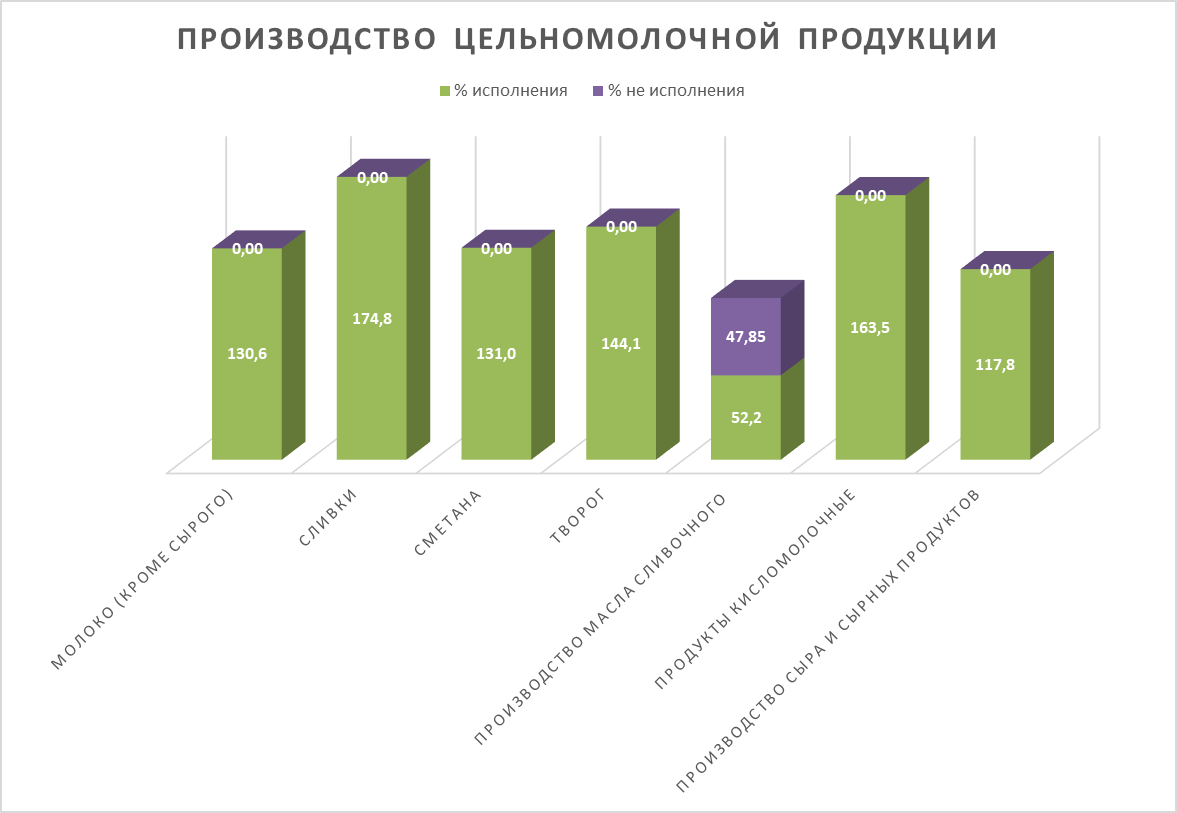 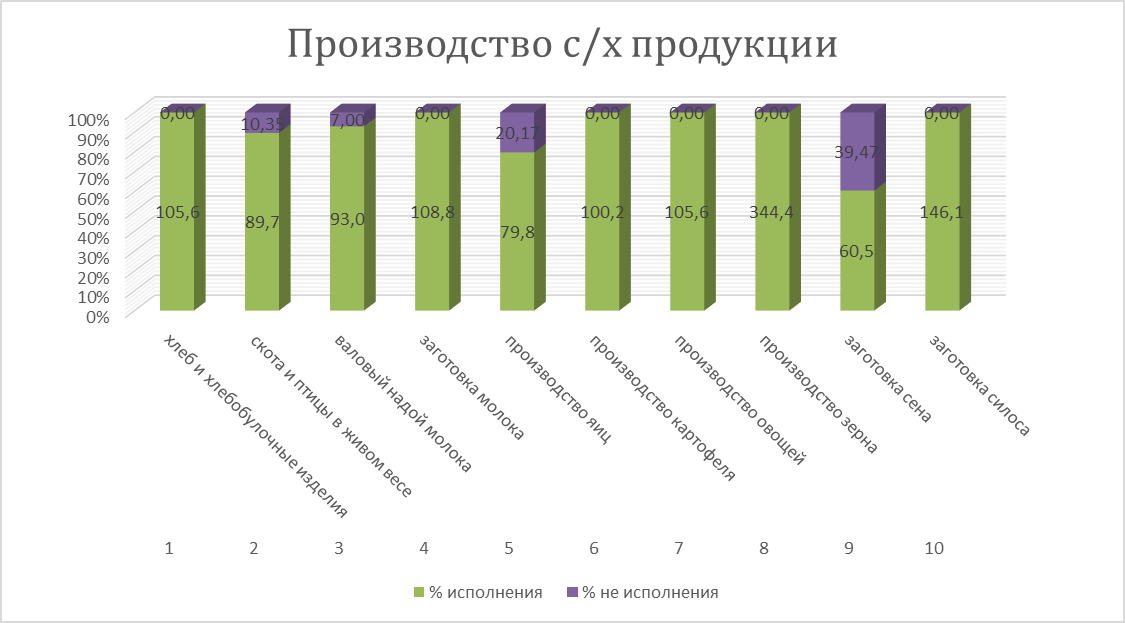 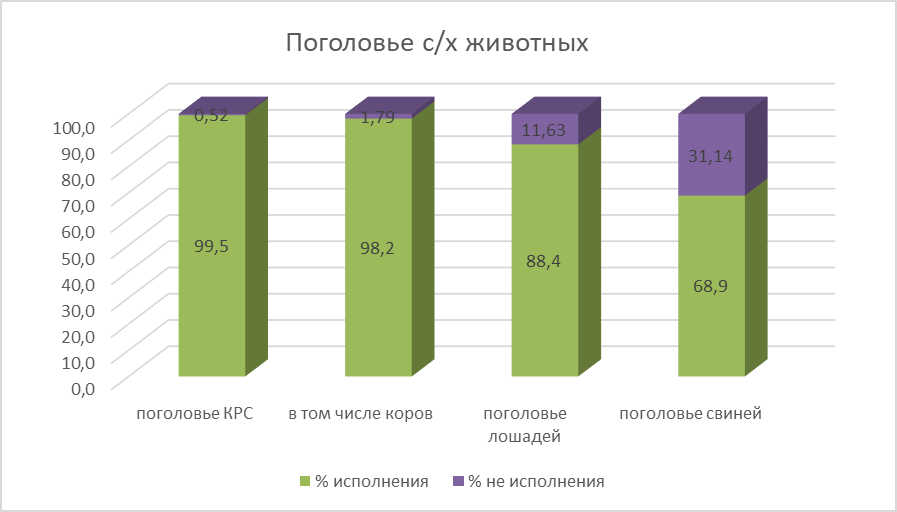 Отставания допущены по показателям: поголовье крупного рогатого скота – 1 527 голов (99,5 %); поголовье коров – 770 голов (98,2 %), поголовье лошадей – 1 432 головы (89,1 %); поголовье свиней – 272 головы (68,9 %); производство масла сливочного – 10,06 тонн (52,2 %), производство мяса скота и птицы в живом весе – 371,25 тонн (89,7 %); валовый надой молока – 2 441,37 тонн (93 %), производство яиц – 985,91 тыс.шт. (79,8 %), заготовка сена – 3 632 тонны (60,5 %). СОЦИАЛЬНАЯ ПОДДЕРЖКА ГРАЖДАН	На территории муниципального образования принята и реализуется программа «Социальная поддержка граждан Ленского района», в рамках которой - за счет средств районного бюджета - гражданам Ленского района оказывались следующие меры социальной поддержки: материальная помощь на ремонт жилья отдельным категориям граждан; компенсация оплаты путевок в санатории-профилактории людям с ограниченными возможностями, материальная помощь гражданам в связи с трудной жизненной ситуацией. Общая сумма, предусмотренная эти цели, составила чуть больше 1 500 000,00 рублей. Кроме того, в связи с празднованием 77-летия Великой Победы советского народа в Великой Отечественной войне жительнице блокадного Ленинграда решением главы было выделено единовременное денежное вознаграждение в размере 77 000,00 рублей, вдовам погибших и умерших участников Великой Отечественной войны – 10 000,00 рублей, а труженикам тыла - по 5 000,00 рублей. Общая сумма средств, выделенных на эти цели, составила 702 000,00 рублей. 	В 2022 году жителям отдаленных от районного центра пп.Пеледуй, Витим, сс. Толон и Иннялы, которым необходимо обследование и лечение в условиях ГБУ Республики Саха (Якутия) «Ленская центральная районная больница» в связи с онкологическим заболеванием, был оплачен проезд до г. Ленска и обратно. Компенсацией воспользовались 2 человека.	Дополнительную надбавку к пенсии в размере 1 000,00 рублей ежемесячно получили 421 работник муниципальной бюджетной сферы и работников  ГБУ  Республики Саха (Якутия) «Ленская центральная районная больница», находящихся на заслуженном отдыхе. Объем финансирования на исполнение данного мероприятия составил более 5 293 056,00 рублей.	Летом 2022 года были предоставлены бесплатные путевки для отдыха и оздоровления детям-сиротам, детям, состоявшим на различных видах учета, детям из малообеспеченных семей, детям, добившимся особых успехов в обучении, исследовательской деятельности, спорте и творчестве. Всего было поощрено порядка 250 детей. 	За отчетный период проводилась работа по ведению реестра лиц, удостоенных звания «Почетный гражданин Ленского района», сбор документов и подготовка распоряжений о выплате ежеквартального денежного вознаграждения Почетным гражданам Ленского района. Всего в 2022 году ежеквартальную выплату получали 32 человека. 	ПРОФИЛАКТИКА ПРАВОНАРУШЕНИЙ СРЕДИ НЕСОВЕРШЕННОЛЕТНИХ	Главными задачами комиссии по делам несовершеннолетних и защите их прав является осуществление мер по защите и восстановлению нарушенных прав и законных интересов несовершеннолетних во всех сферах их жизнедеятельности, координация деятельности органов и учреждений системы профилактики безнадзорности и правонарушений несовершеннолетних, предупреждение безнадзорности, беспризорности, правонарушений и антиобщественных действий несовершеннолетних.	На территории Ленского района с 2019 г. реализуется муниципальная программа «Профилактика правонарушений, в Ленском районе» с финансированием в 2022 г. – 2  995 900,00 руб. 	С целью создания эффективной системы реабилитации несовершеннолетних, находящихся в конфликте с законом, комиссия ежегодно организовывает работу Детской общественной приемной. Координирует участие служб системы профилактики безнадзорности и правонарушений несовершеннолетних Ленского района во всероссийской акции «Дня правовой помощи детям». В марте и ноябре 2022 года по правовому просвещению приняли участие - 20 790 человек.	Комиссия оказывает содействие в проведении диагностики несовершеннолетних в случаях отклоняющего поведения. Оказания вторичной психолого-медико-педагогической помощи детям из семей СОП, "группы риска" на базе республиканских учреждений. За 2022г. 7 несовершеннолетних (жители п. Пеледуй, п. Витим) были помещены для прохождения реабилитации в условиях ГКУ Республики Саха (Якутия)  «Ленский социально – реабилитационный центр, из них 4 несовершеннолетних были обследованы в г. Якутске. 	С целью формирования эффективной комплексной системы защиты детей, находящихся в трудной жизненной ситуации, с 2014 г. на базе ГБПОУ «Ленский технологический техникум» комиссией организована подготовка кадров выпускников общеобразовательных учреждений, прошедших обучение по программам специальных (коррекционных) школ 8 вида, выпускников 9-х и 11-х классов общеобразовательных учреждений из числа малообеспеченных семей, а также освободившихся из мест лишения свободы и СУВУЗТ, не имеющих специальности. Студентами разноуровневой группы по профессиям: повар, продавец, слесарь - в 2022 году стали 33 человека, в рамках реализации программы «Профилактика правонарушений в Ленском районе» на эти цели израсходовано 660 824,52 руб.	Для организации и проведения летнего отдыха и оздоровления детей из семей, состоящих на учете служб системы профилактики, в целях усиления мер по профилактике безнадзорности и правонарушений несовершеннолетних в летний период были выделены 24 бесплатных путевки в ДОБ «Алмаз» для детей, состоящих на различных видах учета. 	Кроме того, на организацию и проведение летнего отдыха и оздоровления детей из семей, находящихся в трудной жизненной ситуации на базе лагеря «Виктория» г. Якутска, из средств муниципальной программы для оплаты проезда по маршруту Ленск-Якутск-Ленск, было израсходовано 576 070,00 руб. Таким образом, все несовершеннолетние, состоящие на различных видах учета, были охвачены летним трудом и отдыхом.	Совместно с представителями наркологического отделения Ленской ЦРБ комиссия постоянно проводит профилактическую работу с несовершеннолетними, законными представителями, имеющими склонность к злоупотреблению алкоголя. Так, за 12 месяцев 2022 года 14 законных представителей были направлены на консультацию и лечение к врачу – наркологу, из них четверо прошли полный курс лечения и реабилитации в г. Якутске. Данная работа проводится в целях улучшения психологического и социального климата в семье. 	На информационное обеспечение профилактических мероприятий были приобретены буклеты для распространения среди несовершеннолетнего Ленского района – 27 900,00 руб.	За отчетный период организовано и проведено 38 заседаний комиссий, поступило 224 административных протокола, дано 84 поручения в органы и учреждения системы профилактики безнадзорности и правонарушений несовершеннолетних, проведено 79 рейдовых мероприятия. Для улучшения взаимодействия всех служб систем профилактики было проведено 4 расширенных координационных совещания и 2 рабочих совещания.ОПЕКА И ПОПЕЧИТЕЛЬСТВОГлавными задачами органа опеки и попечительства администрации  муниципального образования «Ленский район» является своевременное выявление детей-сирот и детей, оставшихся без попечения родителей, и организация их жизнеустройства. В Ленском районе проживает детей и подростков от 0 до 17 лет – чуть более 9 тысяч человек. В последнее время наблюдается тенденция сокращения количества детей – сирот и детей, оставшихся без попечения родителей, состоящих на учете подопечных, на 30.12.2022 года –133 человека (2021г. – 142), что составляет 1,5 % детского населения, из них 28 детей проживают в 13 приёмных семьях; 105 детей находится под опекой (попечительством); 13 детей находятся под опекой по согласию.За отчетный период было выявлено 14 несовершеннолетних детей, оставшихся без попечения родителей,  из них 11 переданы под опеку (попечительство). 3 несовершеннолетних направлены в ГКУ РС(Я) «Нерюнгринский центр помощи детям- сиротам и детям, оставшимся без попечения родителей». Таким образом, все несовершеннолетние, оставшиеся без попечения родителей, жизнеустроены.Ежемесячные компенсационные выплаты на содержание подопечных детей в 2022 году выплачивались на 133 ребенка, сумма пособия в среднем составила:Девочки до 7 лет – 17 087 руб.Девочки старше 11 лет – 24 292 руб.Мальчики до 7 лет – 17 205 руб. Мальчики старше 11 лет – 22 430 руб.При определении ребенка-сироты или ребенка, оставшегося без попечения родителей, в семью выплачиваются единовременные дополнительные выплаты в размере по 29 734 руб. (выплачены 4 опекунам (попечителям), приемным родителям в отношении 11 детей). За счет средств муниципального бюджета в рамках реализации программы «Социальная поддержка граждан Ленского района» детям-сиротам и детям, оставшимся без попечения родителей, приемным семьям, недееспособным гражданам оказаны следующие дополнительные меры социальной поддержки:- произведена компенсация денежных средств на проезд к месту отдыха и оздоровления 21 гражданину из категории несовершеннолетних, совершеннолетних недееспособных подопечных, приемных родителей, -  оплачен проезд к месту обучения и обратно к месту жительства 12 студентам,- выплачены средства в размере 4000 рублей 12 выпускникам детских садов и школ района. В целом на указанные мероприятия в муниципальной программы было предусмотрено порядка 2 000 000 рублей.Для лиц, из числа детей-сирот и детей, оставшихся без попечения родителей, приобретено 4 квартир на общую сумму 8 567 938 рублей и выдано 3 сертификата, 2 из которых реализовано на сумму 4 635 114 рублей. Таким образом, не все граждане из числа детей-сирот и детей, оставшихся без попечения родителей, состоящие в очереди получили жилье в 2022 году, это связано с тем на рынке отсутствуют жилые помещения соответствующие необходимым критериям и отсутствие заявок от граждан по объявленным аукционам.В целях реализации статей 127 и 146 Семейного кодекса Российской Федерации в части подготовки лиц, желающих принят на воспитание в свою семью ребенка, в 2022 году 8 граждан прошли обучение в «Школе приемных родителей» и получили Свидетельства о прохождении подготовки лиц, желающих принять на воспитание в семью ребенка, оставшегося без попечения родителей на территории Российской Федерации.В целях защиты прав детей в возрасте до 18 лет и лиц из числа детей-сирот и детей, оставшихся без попечения родителей, за отчетный период 8 родителей лишены родительских прав в отношении 12 детей, 4 родителя ограничены в родительских правах в отношении 12 несовершеннолетних. В общей сложности за отчетный период специалисты отдела приняли участие в 75 судебном заседании, представляя интересы несовершеннолетних и недееспособных граждан в качестве истцов, ответчиков, третьих лиц и законных представителей. В 2022 году в интересах несовершеннолетних было рассмотрено и подготовлено 216 распоряжений на сделку с имуществом несовершеннолетних, 87 разрешений на снятие денежных средств с лицевых счетов, принадлежащих несовершеннолетним, было выдано 79 разрешения на трудоустройство несовершеннолетних. На учете в отделе опеки и попечительства конец отчетного периода состоит 31 совершеннолетний недееспособный гражданин, 1- ограниченно недееспособный. 	 РЕАЛИЗАЦИЯ ЖИЛИЩНОЙ ПОЛИТИКИ	На территории муниципального образования «Ленский район» в рамках муниципальной программы «Обеспечение качественным жильем и повышение качества жилищно-коммунальных услуг», целью которой является обеспечение доступности жилья гражданам Ленского района, реализовывалась подпрограмма «Обеспечение граждан доступным и комфортным жильем» включающая в себя следующие мероприятия:1. «Обеспечение жильем молодых семей»;2. «Обеспечение жильем работников муниципальной бюджетной сферы и иных бюджетных учреждений»;3. «Улучшение жилищно - коммунальных услуг работников муниципальной бюджетной сферы и иных бюджетных учреждений»4. «Софинансирование подключения к газовым сетям низкого давления индивидуальных жилых домов работников муниципальной бюджетной сферы и иных бюджетных учреждений города Ленска».5. «Приобретение квартир специализированного жилого фонда для отдельных категорий граждан»	Мероприятие «Обеспечение жильем молодых семей».  Реализация мероприятия «Обеспечение жильем молодых семей» нацелена на создание системы муниципальной поддержки приобретения или строительства жилья молодыми семьями с использованием ипотечных жилищных кредитов. В течение пяти лет (2018 – 2022 годы) в рамках подпрограммы «Обеспечение граждан доступным и комфортным жильем» по мероприятию «Обеспечение жильем молодых семей», улучшили жилищные условия, в том числе при оказании муниципальной поддержки 168 семья. (Диаграмма1).                                                                                                           Диаграмма1                                                              	В рамках мероприятия «Обеспечение жильем молодых семей» муниципальной программы «Обеспечение качественным жильем и повышение качества жилищно- коммунальных услуг» с учетом софинансирования из средств федерального, республиканского бюджетов в 2022 году государственную и муниципальную поддержку получили 34 молодых семей, из них 13 многодетных.	За 2021 год освоено средств на сумму 43 832 512,42 рублей (100%), из них из федерального бюджета – 18 667 648,13 рублей, из республиканского бюджета – 1 191 552,17 рублей, из местного бюджета – 23 973 312,12 рублей.	В разрезе поселений по состоянию на 31.12.2022 г. получили социальные выплаты: г. Ленск - 23 семей, Беченчинский наслег – 1, Толонский наслег– 1, поселок Витим- 3, Салдыкельский наслег-1, Орто- Нахаринский наслег -1, Нюйский наслег- 3, Наторинский наслег-1.	Объем внебюджетных средств, привлеченных молодыми семьями в 2022 году, составляет  52 319 098,89 рублей, в т. ч. собственных средств молодых семей –  12 542 256,37 рублей (23,97 %), заемных средств 31 233 017,52 рублей (59,7 %), средств материнского капитала – 8 543 825,0 рублей (16,33 %).                                                                                                                                                                                                                                                       Диаграмма 2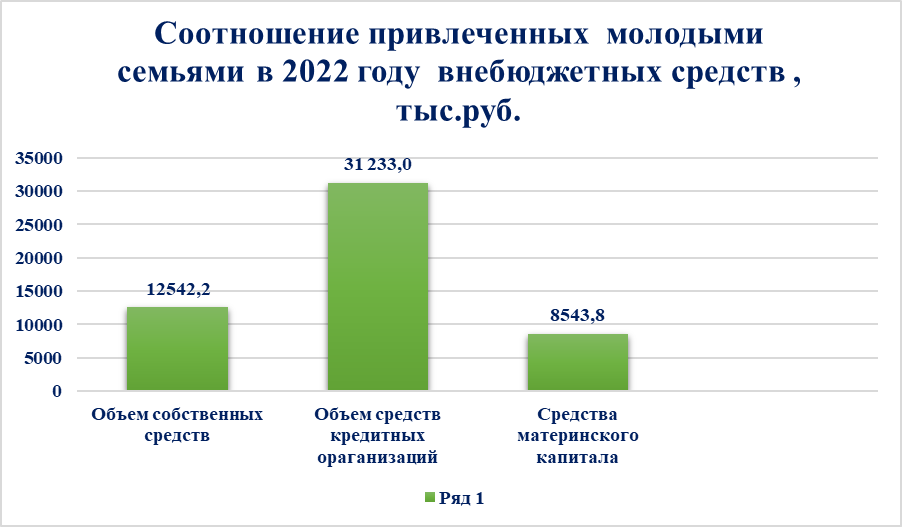 	Анализируемые данные свидетельствуют о том, что молодые семьи при покупке квартиры или дома привлекают значительную часть заемных средств кредитных организаций (83,7 %) (Диаграмма 2).	В Ленском районе на текущую дату в списках, желающих получить социальную выплату состоит 237 семей. Ежегодно в подпрограмму вступают от 20 до 30 молодых семей, желающих получить социальную выплату. Так, в 2022 году поданы заявления 26 молодыми семьями, из них 2 семьи - многодетные. В связи с превышением возраста, установленного федеральным законом, из подпрограммы ежегодно выбывают 5-10 семей, период ожидания очереди составляет около 5 лет.	Мероприятия «Обеспечение жильем работников муниципальной бюджетной сферы муниципального образования «Ленский район» и иных бюджетных учреждений» и «Улучшение жилищно - коммунальных услуг работников муниципальной бюджетной сферы и иных бюджетных учреждений».  В 2022 году на реализацию мероприятия было выделено 9 000 000,00 рублей из местного бюджета на приобретение или строительство жилья (освоено 7 999 960,00 руб. или 88,9 %), 1599 995,00 рублей на проведение капитального ремонта жилых помещений (освоено 1599 995,00 руб. или 100%). 	В 2022 году, на основании решения комиссии, социальные выплаты были выделены 26 состоящим в очереди гражданам, из них на проведение капитального ремонта - 8 работникам бюджетной сферы, на приобретение или строительство жилья – 18 работникам, в том числе 2 многодетным семьям. Воспользовались социальной выплатой в 2022 году 24 работника бюджетной сферы.	В разрезе учреждений  по данным мероприятиям использовали выплату работники: МКУ «Ленское районное управление образования» - 17 квот, ГБУ Республики Саха (Якутия)  «Ленская центральная районная больница» - 2 квоты, иных организаций - 5 квот.	В разрезе поселений субсидии выделены работникам следующих населенных пунктов: город Ленск – 10, с. Нюя –2, с. Беченча - 2, с. Толон – 2, с.Орто-Нахара -2, с.Натора -4, с.Мурья -2.	На 31.12.2022 г. в целом по двум мероприятиям освоено 9 599 955,0 рублей, что составляет 90,57 % от предусмотренной планом суммы. Денежные средства не освоены в полном объеме по причине отказа банками 2 участникам мероприятия в оформлении ипотеки для приобретения жилья.	В рамках мероприятия «Софинансирование подключения к газовым сетям низкого давления индивидуальных жилых домов работников муниципальной бюджетной сферы и иных бюджетных учреждений города Ленска» предусмотрено 100 000,00 рублей. Заявления в 2022 г. не поступали.	В отчетном периоде в рамках реализации мероприятия «Приобретение квартир специализированного жилого фонда для отдельных категорий граждан» предусмотрено 15 400 000,00 руб. Специалистами администрации было направлено 8 заявок на проведение аукциона в электронной форме на приобретение квартир для одиноких граждан пожилого возраста (старше 70 лет), неработающих инвалидов I и II групп, постоянно проживающих на территории муниципального образования «Ленский район», не имеющих жилья в собственности, либо имеющих единственное неблагоустроенное жилье на территории сельского поселения муниципального образования «Ленский район». По всем заявкам отсутствовали предложения.	Кроме того, в рамках федеральной целевой программы «Жилище» на 2020-2025 годы, при реализации подпрограммы «Выполнение государственных обязательств по обеспечению жильем категорий граждан, установленных федеральным законодательством», для обеспечения жильем ветеранов, инвалидов и семей, имеющим детей – инвалидов, выдаются жилищные сертификаты за счет субвенций федерального бюджета.	Выданы жилищные сертификаты на получение социальной выплаты для выезда из районов Крайнего Севера 1 участнику мероприятия из г.Ленска,  на  сумму 2 876 739,00 руб.. В соответствии с постановлением Правительства Республики Саха (Якутия) о предоставлении социальных выплат ветеранам, инвалидам и семьям, имеющим детей –инвалидов за счет субвенций федерального бюджета и средств государственного бюджета Республики Саха (Якутия) были предоставлены три социальных выплаты для приобретения жилья инвалидам, ставшим на учет до 2005 года на общую сумму 11 669 616,00 руб.	 В году проведена перерегистрация граждан из категории «инвалиды 1 и 2 групп» и «пенсионеры», «работающие». По результатам работы из мероприятия выведены 42 человека в связи со смертью, 16 человек имеющих жилые помещения за пределами республики. 	По состоянию на 01.01.2023 г. состоит на учете 334 семей: в категории "пенсионеры" - 163 человек, в категории "инвалиды 1 и 2 групп " - 13, в категории "работающие" –154.   	 Для внесения информации о гражданах - участниках мероприятия "Обеспечение жильем молодых семей» и о гражданах, имеющих право на получение социальных выплат для приобретения жилья в связи с выездом из районов Крайнего Севера и приравненных к ним местностей в Единый реестр ИС ГЖС направлены сведения в Министерство строительства по Республики Саха (Якутия) о документах, удостоверяющих и идентифицирующих личность на 1222 человека, из них 532 - выезд из районов Крайнего Севера, 690 человек по молодым семьям. Кроме того, сведения о приобретении жилья на 108 человек направлялись сведения в ГАУ «Многофункциональный центр предоставления государственных и муниципальных услуг в Республики Саха (Якутия)».	Для обеспечения нуждающихся в жилье граждан-работников бюджетной сферы и их семей квартирами, администрацией муниципального образования «Ленский район» приобретаются жилые помещения специализированного жилищного фонда.	Специалистами по реализации жилищных программ проводится работа по ведению реестра работников бюджетной сферы, нуждающихся в предоставлении жилья. За  2022 год проведено 7 комиссий по распределению жилья, предоставлено 15 служебных квартир для временного проживания, в том числе 9 работникам образования, 3 квартиры работникам ГБУ ЦРБ, 1 работникам иных организаций.	Для подтверждения права участия в программе «Обеспечение доступным и комфортным жильем и коммунальными услугами граждан Российской Федерации» оформлены и направлены запросы через систему межведомственного электронного документооборота в количестве 1 418 штук. Кроме того, в рамках проведения инвентаризации списков граждан, состоящих на учете в мероприятиях на получение социальных выплат, специалистами подготовлены и направлены запросы в отдел Управления ЗАГС при Правительстве Республики Саха (Якутия)  по Ленскому району Российской Федерации, а также в Управление Федеральной миграционной службы в отношении 532 граждан.		ОБРАЗОВАНИЕ	Всего в системе образования Ленского района 29 муниципальных образовательных учреждений: 17 общеобразовательных школ (13 средних общеобразовательных школ, из которых 3 средние школы с углубленным изучением предметов, 3 основные общеобразовательные школы, 1 специальная (коррекционная) образовательная школа 8 вида), две школы имеют филиалы: начальная школа в с. Иннялы СОШ с. Толон, начальная школа с. Батамай ООШ с. Мурья, 5 национальных школ); 1 учреждение дополнительного образования (МКУ ДО «Сэргэ»); 11 детских садов.	По результатам оценки механизмов управления качеством образования органов местного самоуправления муниципальных районов Республики Саха (Якутия), проведенного в 2022 г. Федеральным институтом оценки качества образования Рособрнадзора, МКУ «Районное управление образования» муниципального образования «Ленский район» показывает стабильные результаты (86% из 100%) и находится в зеленой зоне среди районов республики.	Управлением образования проведено 64 районных мероприятия, 3 региональных, в которых приняли участие 1346 педагогов, 4563 обучающихся.  В республиканских мероприятиях приняли участие 192 педагога. В российских мероприятиях 289 педагогов (заочно).	Дошкольное образование	В системе дошкольного образования Ленского района функционирует 11 самостоятельных дошкольных учреждений: 4 центра развития ребенка, 9 дошкольных групп при средней общеобразовательной школе, 2 группы кратковременного пребывания при средней общеобразовательной школе. Всего дошкольным образованием охвачено 2152 ребенка.	Дошкольные образовательные учреждения реализуют основную образовательную программу дошкольного учреждения, составленную на основе примерной основной образовательной программы и федеральных государственных стандартов дошкольного образования.  В дошкольных учреждениях функционируют 11 консультационно-методические центры с целью оказания консультативной и методической помощи родителям (законным представителям) детей дошкольного возраста, не посещающих дошкольные учреждения.Воспитанники дошкольных учреждений ежегодно принимают участие в конкурсах и мероприятиях различного уровня. В 2022 году в рамках регионального марафона «Радуга детства» 10 детей приняли участие в  конкурсе «Мисс и Мистер Сонор», 10 команд приняли участие в городской фестиваль ФКН «Кэнчээри», 14 дошкольников  в конкурсе чтецов «Моя любимая Якутия!», 11 детей в конкурсе чтецов «Весна Победы», а также 22 семьи приняли участие в  Фотоконкурсе к дню матери «Три поколения». Активно проводятся мастер-классы и обучающие семинары среди работников дошкольных учреждений. За отчетный период в заочной форме повысили квалификацию 125 педагогов, очной 6 педагогов и 9 педагогов в очно-заочном формате. 7 педагогов приняли участие в смотре-конкурсе «Лучший сайт педагога», 4 педагога-  в II Ксендзовские педагогические чтения в целях увековечивания памяти Ксендзовой Галины Федоровны, кандидата педагогических наук, Заслуженного работника образования Республики Саха (Якутия), делегата Всесоюзного съезда работников народного образования. В рамках марафона «Радуга детства» проводились смотр-конкурс на лучшее оформление центров патриотического воспитания, педагогическая ярмарка «Приобщение детей дошкольного возраста к культурно историческому наследию народов России». В смотре-конкурсе на лучшее оформление центров патриотического воспитания учреждениях приняли участие 16 дошкольных образовательных учреждений Ленского и Олекминского районов.Распространяется опыт лучших педагогов на семинарах, конкурсах различного уровня. На педагогической ярмарке представили свой опыт 13 педагогов из Ленского и Олекминского районов. В Республиканском семинаре «Психолого-педагогическое сопровождение детей с ОВЗ раннего и дошкольного возраста» приняли участие 60 педагогов, из них 10 педагогов представили свой опыт работы. Опыт данных педагогов признан положительным, рекомендован к распространению по дошкольным образовательным учреждениям республики.Общее образование	В Ленском районе за отчетный период в общеобразовательных учреждениях Ленского района обучались 4 772 ребенка. Всего в течение года прибыли 102 обучающихся, выбыли 164, на конец года на 31 мая 2022 года количество обучающихся составило 4710 детей.	В 2022 году в региональном этапе Всероссийской олимпиады школьников по 10 предметам приняли участие в олимпиадах 25 участников, 8 из них заняли призовые места.  	В государственной итоговой аттестации приняли участие 13 общеобразовательных учреждений Ленского района, 194 выпускников текущего года. Единый государственный экзамен сдавали 191 участник. 3 выпускника, кто не собирался поступать в высшие учебные заведения, сдавали государственный внутренний экзамен. Из 194 выпускников аттестаты получили 190 выпускников, 163 из них поступили в средние и высшие учебные заведения для продолжения обучения. В 2022 году 17 обучающихся Ленского района получили медали.  	На ежегодной церемонии «Ученик года» 60 обучающихся получили денежное поощрение, а также 23 победителя республиканского уровня различных конкурсов и олимпиад.	По итогам ЕГЭ выпускница МБОУ СОШ №4 г. Ленска Постнова Мария набрала 100 баллов по литературе и получила денежное поощрение в размере 100 тысяч рублей, учитель, подготовивший данную обучающуюся на 100 баллов, также получила денежное вознаграждение в размере 100 тысяч рублей (Магдеева Татьяна Викторовна).  4 учителя, подготовившие выпускников на 90 баллов и выше также получили денежное вознаграждение по 50 тысяч рублей.Летний труд и отдых	Организации летнего труда и отдыха детей Ленского района в 2022 году финансировалась за счет государственного бюджета – 4 986 510 рублей, и местного бюджета – 13 278 621 рубль.  Помимо этого, были выделены финансовые средства из местного бюджета на организацию детской оздоровительной базы «Алмаз» муниципального образования «Ленский район» в сумме 33 083 751 рубль, в том числе и суммы, выделенные по соглашению с промышленными предприятиями как АЛРОСА, ГазпромНефтьЗаполярие, ГазпроНедра. Организованным трудом и отдыхом было охвачено 4 532 ребенка (95%) через различные формы: 1 загородный лагерь, отработавший 3 сезона, 10 лагерей с дневным пребыванием детей, 16 профильных школ различной направленности, 8 экспедиций (многодневных походов), 7 трудовых бригад. Также в 3 школах трудоустроились 23 несовершеннолетних по программе «Дворовый вожатый», которые, в свою очередь, летней занятостью охватили 575 неорганизованных детей. Ежегодно, помимо вышеуказанных видов, образовательные учреждения организуют работу на пришкольных участках. Администрацией муниципального образования «Ленский район» было выделено 75 бесплатных путевок в ДОБ «Алмаз» обучающимся, имеющим особые успехи в учебе, в исследовательской деятельности и спорте, а также 24 бесплатных путевок для обучающихся, состоящих на профилактическом учете по муниципальной программе «Профилактика правонарушений в Ленском районе». 831 несовершеннолетний из 856, состоящих на различных видах профилактического учета, детей из малоимущих семей и детей, оказавшихся в трудной жизненной ситуации, были организованы летней занятостью. Методическая работа	Основной целью повышения квалификации и профессиональной переподготовки педагогических работников муниципальных образовательных организаций Ленского района является развитие их профессиональной компетентности, формирование устойчивых навыков системной рефлексии педагогического процесса и его результатов, придание структурной целостности педагогической деятельности каждого из них, что в совокупности обеспечит выполнение требований по достижению современного качества образования.	Из 741 педагогического работника Ленского района (из них в школах – 463, в ДОУ – 242, в учреждении дополнительного образования – 36) в отчетном периоде курсовую подготовку прошли 462 (57%) педагогических работников образовательных организаций района.	По итогам проведенного методического турнира 4 учительских команд абсолютным победителем стала команда МБОУ СОШ №3 г. Ленска. 	В 2022 году  прошел I районный методический турнир команд педагогов дополнительного образования муниципального образования «Ленский район»,  II методический турнир команд дошкольных учреждений, где среди 5 команд абсолютным победителем II районного методического турнира команд дошкольных образовательных организаций – команда  МКДОУ ЦРР «Детский сад Колокольчик» п. Витим, I районная Педагогическая конференция на тему «Качество образования: многообразие взглядов», в котором приняли участие 46 педагогов Ленского района из образовательных организаций и центра дополнительного образования «Сэргэ». 	На высоком уровне проведен районный профессиональный конкурс «Педагог года-2022». Конкурс проходил по трём направлениям «Воспитатель года», «Учитель года», «Классный руководитель года». В конкурсе приняли участие 7 воспитателей из дошкольных учреждений, 8 учителей школ и 3 классных руководителя. Абсолютным победителем среди воспитателей стала Кривоногова Оксана Владимировна, воспитатель МКДОУ "д/с "Светлячок" п. Пеледуй", среди учителей Коновалова Наталья Сергеевна, учитель начальных классов МБОУ Школа № 2 г. Ленска, и по номинации «Классный руководитель года» Черникова Татьяна Алексеевна, учитель английского языка МБОУ СОШ п. Витим. 	В 2022 году в рамках реализации программы наставничества построена работа с молодыми специалистами прибыло 14 молодых педагогов. В отрасли существует кадровая проблема: в настоящее время в образовательных организациях 36 вакансий.  С целью привлечения кадров и сохранения кадрового потенциала Решением сессии Районного Совета утвержден Порядок денежной выплаты учителям, прибывшим на работу в общеобразовательные организации Ленского района,  в размере один миллион рублей.Воспитательная и профилактическая работа	В рамках профилактики безнадзорности и правонарушений среди несовершеннолетних совместно со службами системы профилактики Ленского района в образовательных учреждениях в рамках Декады правовых знаний в Республики Саха (Якутия) в образовательных учреждениях Ленского района прошли профилактические лекции с участием представителей служб системы профилактики Ленского района, на встречах со школьниками обсуждали темы «Информационная безопасность», «Митинги». Общих охват составил 388 обучающихся. В МБОУ СОШ №2, МБОУ СОШ №3 г. Ленска прошли мастер-классы по спортивным видам спорта (стрельба из лука, настольный теннис, легкая атлетика) с охватом 189 обучающихся. В МКОУ С(К)ОШИ 8 вида г. Ленска состоялся круглый стол с отцом Дионисием на тему «Как решать конфликты мирным путем» с охватом 34 обучающихся. В каждом образовательном учреждении в школьных библиотеках были организованы книжные выставки правовой литературы на тему «Закон для всех един». Кроме того, состоялись выездные беседы служб системы профилактики с законными представителями обучающихся, в том числе с родителями несовершеннолетних, состоящих на профилактическом учете и педагогами в рамках Всероссийского дня правовой помощи детям с общим охватом 421 человек по вопросам профилактики буллинга, информационной безопасности и профилактики правонарушений среди несовершеннолетних. 	Перед началом нового 2022/2023 учебного года в целях выявления всех неорганизованных детей от 0 до 18 лет, проживающих на территории Ленского района, выявление безнадзорных и беспризорных детей, а также детей оказавшихся в трудной жизненной ситуации, выявления не обучающихся несовершеннолетних, определение дальнейшего образовательного пути, выявления социально опасных семей, фактов неисполнения или ненадлежащего исполнения обязанностей по воспитанию несовершеннолетних родителями или законными представителями, принятие мер по данным фактам МКУ «Районным управлением образования» проведена операция «ВСЕОБУЧ».	В рамках проведения мероприятий, посвященных Всероссийскому Дню правовой помощи детям МКУ «Районным управлением образования» подготовлена онлайн – викторина для обучающихся 7-9 классов на тему «Мои права», где приняли участие – 201 ребенок.	В рамках межведомственного взаимодействия в целях обеспечения безопасности, охраны, здоровья обучающихся в летний период с 20 июня по 27 июня 2022 года в образовательных учреждениях Ленского района в рамках межведомственного взаимодействия проведены выездные лекции (инструктажи) по комплексной безопасности в лагерях дневного пребывания, а также в трудовых бригадах г. Ленска с общим охватом 445 ребенка, с 11 июля по 13 июля 2022 года общий охват 309 детей.	В 2022 году проводились месячники, направленные на профилактику пожарной безопасности, предупреждению дорожно-транспортного травматизма детей,   антитеррористической безопасности, выхода детей на лед и водные объекты. Мероприятиями месячника охвачено 4627 обучающихся в 17 общеобразовательных учреждениях, 1174 воспитанников в 11 дошкольных образовательных учреждениях Ленского района. В целях предупреждения выхода детей на лед проведено профилактическое мероприятие «Безопасный лед» в общеобразовательных учреждениях Ленского района охват составил - 4145 несовершеннолетних, 1946 родителей.	Дополнительное образование. За 2022 год по профилактике аддиктивного поведения и по пропаганде здорового образа жизни в общеобразовательных учреждениях района проведено 578 мероприятий с охватом 4419 детей. В режиме онлайн прошло социально-психологическое тестирование школьников с 7 по 11 классы по выявлению склонности употребления психотропных веществ, которое охватило 1543 учащихся, что составило 94% , что является одним из лучших показателей активности по РС(Я). По результатам тестирования, была выявлена группа учащихся, у которых имеется высокий риск употребления психоактивных веществ, либо они уже вовлечены в употребление (табакокурение, пробы алкоголя и т.д.). С данными обучающимися осуществлялась профилактическая и коррекционная работа. 	Учреждения образования оказывают психолого-педагогическую помощь и поддержку семьям мобилизованных граждан. На сегодняшний день педагоги и психологи работают с 167 детьми, чьи близкие находятся на СВО, проводя тренинги, благотворительные акции и концерты, занятия, классные часы.   ПОДДЕРЖКА ДЕЯТЕЛЬНОСТИ СОЦИАЛЬНО ОРИЕНТИРОВАННЫХ НЕКОММЕРЧЕСКИХ ОРГАНИЗАЦИЙ	На реализацию муниципальной программы «Развитие гражданского общества в Ленском районе» в 2022 году было выделено и реализовано в полном объеме 6 010 229,00 рублей. Проведено 2 конкурса субсидий для социально-ориентированных некоммерческих организаций (далее –НКО), по итогам которого было распределено 5 699 999 рублей. на реализацию 11 проектов, 3 из которых реализуются в поселениях Ленского района (2 в п. Пеледуй, 1 в с. Чамча).		В рамках поддержки развития некоммерческого сектора, на территории Ленского района с 2022 года при Комитете по молодежной и семейной политике создан новый отдел по работе с гражданскими инициативами, с ведением штатных единиц. Ведется систематическая информационно-методическая, консультационная работа по вопросам, связанным с регистрацией и деятельностью СО НКО. Также проходят информационные компании по муниципальным, республиканским и российским грантовым конкурсам, проводятся семинары и лекции с привлечением специалистов-практиков различных ведомств и учреждений, грантрайтеров, а также ресурсных центров Республики и России.   	Всего на территории муниципального образования «Ленский район» зарегистрировано 53 НКО, включая профсоюзные и религиозные организации, из них 6 НКО зарегистрированы в 2022 году:      1.	Социально ориентированная автономная некоммерческая организация по оказанию помощи детям и семьям, попавшим в трудную жизненную ситуацию «Потенциал»;      2.	Молодежное добровольческое общественное движение города Ленска «Ленский характер»;       3.	Региональная общественная организация Ансамбль «Казачий Круг»;       4.	Местная общественная организация по развитию социальной среды «Добрые дела» муниципального образования «Поселок Пеледуй»;       5.	Местная общественная организация популяризации здорового и активного образа жизни «Долголетие» муниципального образования «Поселок Пеледуй»;      6. 	Местная общественная организация «Ассамблея народов Ленского района» Республики Саха (Якутия). 	К 100-летию образования ЯАССР и Году матери в Якутии был проведен гражданский форум «Современные реалии: время действовать», куда были приглашены руководители и активисты СО НКО Ленского района и были награждены следующими наградами:- ЛУОО по развитию села Чамча «Тэтим» (Темп) РС (Я) (Афанасьева Ж.А.) – Нагрудный знак «Отличник гражданских инициатив РС (Я)»;-Местная религиозная организация Православный Приход храма во имя Святителя Иннокентия Московского г. Ленск Якутской Епархии Русской Православной Церкви (Московский Патриархат) (Астафьев А.А.) – Почетная грамота Министерства по делам молодежи и социальным коммуникациям РС (Я);- АНО «Про Добро» (Исрапилов М.М.) – Благодарственное письмо Министерства по делам молодежи и социальным коммуникациям РС (Я);	В 2022 году на конкурс грантов Главы Республики Саха (Якутия) с Ленского района заявлено 6 проектов, из них 2 проекта-победителя (общая привлеченная сумма 1 990 360,32 руб.), на конкурс грантов президента Российской Федерации, в том числе специальный конкурс 2022, заявлено 9 проектов. Победители грантов Главы Республики Саха (Якутия) встретились с Главой Республики Саха (Якутия) А.С. Николаевым, где получили сертификаты и нагрудные значки победителей грантов Главы Республики Саха (Якутия).МОЛОДЕЖНАЯ И СЕМЕЙНАЯ ПОЛИТИКА	МКУ «Комитет по молодежной и семейной политике муниципального образования «Ленский район» реализует на территории Ленского района две муниципальные программы: «Реализация молодёжной, семейной политики и патриотического воспитания граждан в Ленском районе» и «Развитие гражданского общества»  в  направлениях: пропаганда здорового и активного образа жизни, патриотическое воспитание молодежи, профориентационная работа  и обучение студентов, организация и проведение мероприятий в сфере молодежной политики, взаимодействие с общественными организациями и проведение Грантовых конкурсов, пропаганда семейных ценностей, направленная на укрепление института семьи. 	В отчетном периоде, при плане 32 153 904,00 рублей, освоено 28 705 457,00 рублей, это 89 % от планируемой суммы, в том числе на подпрограммы: молодежная политика – 8 263 395,14 рублей, пропаганда здорового образа жизни – 839 287,25 рублей, патриотическое воспитание – 783 796,20 рублей, семейная политика – 1 664 223,05 рублей, работа кабинета психолога – 96 226,40 рублей.	В августе 2022 года Комитет переехал в отдельное здание со своей территорией, что позволило проводить больше мероприятий, а посещение Комитета молодежью и гражданскими активистами повысился в шесть раз. На данный момент оборудуется Конференц-зал на 35 мест и рабочая зона для работы с проектами активных граждан Ленского района. 	Комитет по молодежной и семейной политике продолжает курировать Единую государственную информационную систему социального обеспечения (ЕГИССО), созданную для гласности и освещения всех мер социальной защиты (поддержки), которые оказывает каждый регион России.  В настоящий момент в системе находится подробная информация по 28 мерам социальной защиты муниципального образования «Ленский район».  Молодежная политика	На территории Ленского района реализуется программа единовременной выплаты молодым специалистам приоритетных направлений социальной сферы в размере 150 000 рублей. В 2022 году данную выплату получили 17 специалистов. 	В рамках профориентационной работы в течении года ведется информационно-просветительская работа с молодежью и родителями, в школах прошли обзорные лекции для 8-11-ти классиков и их родителей, охват 348 человек.	Обучение студентов и профориентационная работа – одно из основных направлений деятельности Комитета. В 2022 году на подготовку кадров для приоритетных отраслей затрачено – 2 932 108,00 рублей. На комиссию по отбору претендентов на обучение по программе в 2022 году рассмотрено 22 заявлений, из них вступили в договорные отношения с муниципальным образованием «Ленский район» 5 студентов. На сегодняшний день за счет бюджета муниципального образования обучается 34 студентов. В рамках договора о сотрудничестве в области экономического развития Ленского района, за счет ПАО «Сургутнефтегаз», в отчетном периоде обучается 24 студентов (из них 16 по приоритетным направлениям Ленского района, 8 по нефтегазовым специальностям), затрачено 1 398 995,00 рублей. Ожидается прибытие 31 специалиста, по окончанию СУЗов и ВУЗов, в период с сентября 2023 по сентябрь 2025 включительно. 	В районе ведут свою работу 14 добровольческих общественных объединений. Более 300 человек охвачены волонтерской деятельностью. На сегодняшний день в Ленском районе более 50 волонтерам вручены волонтерские книжки, что позволяет получить дополнительные баллы при поступлении в высшие учебные заведения. А по итогам 2022 года 11 волонтеров удостоились номинации «Волонтер года» с вручением денежной премии в размере 10 000 рублей.	По направлению «Поддержка талантливой молодежи» были делегированы 8 человек на VII Республиканский патриотический слет учащихся и молодежи регионального отделения Всероссийского детско-юношеского военно-патриотического общественного движения «Юнармия» РС (Я), где ребята заняли 3е место; 11 человек на конкурс MuusUstar в г.Якутск; 2 человека в качестве волонтеров на VII Международные спортивные игры «Дети Азии»; 1 человек на Всероссийский молодежный форум социального призвания; 2 человека на гражданский форум «Современные реалии: время действовать» в г.Якутск.	На протяжении года проводились мероприятия в онлайн и офлайн форматах -  Открытый Образовательный форум «Ленский берег», Православный съезд, Фестиваль Открытой лиги КВН Ленского района, I Республиканский слет молодых педагогов, косплей-конкурс «Lsk Geek Fest 2022», Киберспортивные мероприятия, мероприятия для студентов, фото и видео челенджи, мероприятия в форматах: круглый стол, конкурсы, мастер-классы, квесты и викторины для трудовых бригад, несовершеннолетних состоящих на различных видах учета, волонтерских движений и др.  Пропаганда здорового образа жизни	Впервые прошел районный форум здоровьесбережения «Здоровье-мой выбор!», спикерами которого выступили учитель трезвости из Ростова-на-Дону и волонтер медик Якутского регионального отделения Общероссийской общественной организации «Российский красный крест». Делегаты форума активно участвовали в разговоре на тему отрицательного влияния пагубных привычек на организм человека, также слушали интересные лекции про важность сбережения и сохранения здоровья с малых лет. После форма успели охватить лекциями более 1000 учащихся образовательных учреждений района.	Второй год активно развивается движение Волонтеров-медиков. «Школьный отряд здоровья» провели в 33 профилактических урока на тему вреда курения и употребления алкоголя по фильмам и мультфильмам ООО «Общее дело». Также 3 волонтера из команды «Школьный отряд здоровья» приняли участие в Международном слете добровольцев Общероссийской общественной организации «Общее дело» «Исходный код».	На протяжении года проводились профилактические, активные мероприятия: веселые старты «Весенние забавы»; велопробеги, велоквесты и веломарафоны для молодежи; экстремальные соревнования «Гонка сильнейших»; Юбилейный V Республиканский туристический слет молодежи «Мурбай»; акции и профилактические беседы против курения, в том числе электронных сигарет и употребления алкоголя и наркотиков. 	В 2022 года состоялось 4 заседания Антинаркотической комиссии, одно из которых совместно с районным штабом по проведению комплекса мероприятий по выявлению и уничтожению очагов произрастания наркосодержащих растений на территории муниципального образования «Ленский район», 4 заседания комиссии по профилактике правонарушений, 3 заседания религиозных объединений и национальной политики. 	В целях пропаганды здорового образа жизни и формирования негативного отношения к курению и употреблению алкоголя в социальных сетях на постоянной основе размещается информационно-профилактическая информация по профилактике курения и употребления алкоголя, а волонтерами района распространяются профилактические листовки, в школах, начиная с начального звена транслируются профилактические мультфильмы.Патриотическое воспитание	В районе особое внимание уделяется патриотическому воспитанию молодежи, в каждой школе есть патриотические клубы, активную деятельность ведут военно-патриотический клуб «Специализированный отряд молодежи» на базе ЛТТ, Православный военно-патриотический клуб «Витязи» при поддержке отдела православной культуры МКУ «ЛРУК», а также активно ведет свою деятельность движение «Юнармия» при МБОУ СОШ №2. Совместно с военкоматом за отчетный период организовано 7 торжественных проводов призывников, в ряды вооруженных сил Российской Федерации вступило 108 человека, с вручением подарков. 	Были проведены всероссийские акции: «Георгиевская ленточка», «Бессмертный полк», «Свеча памяти», «Мой флаг», «Своих не бросаем» в поддержку вооруженных сил Российской Федерации. Прошли уроки мужества в патриотических клубах образовательных учреждений к памятным датам.	Так же были проведены следующие мероприятия: районный смотр песни и строя (совместно с РУО); районный конкурс видеороликов «Своих не бросаем» (совместно с Советом ветеранов); сборы по основам военной службы (совместно с РУО); автопробег и флэшмоб посвященный Дню России, классные часы ко Дню неизвестного солдата с видео-экскурсией «Аджимушкай подземная крепость».	В 2022 году проведен конкурс грантов в форме субсидий физическим лицам на реализацию проектов по содействию патриотическому воспитанию молодежи. Общая сумма грантов 519 624 рубля. Финансовую поддержку получили 4 проекта. 	Семейная политика	В рамках реализации семейной политики на территории Ленского района существуют различные меры поддержки семей: выдача комплектов новорожденным Ленского района, выдача книг по воспитанию детей,  оплата проезда роженицам из п. Витим, п. Пеледуй, с.Толон, с.Иннялы на родоразрешение и обратно, предоставление единовременного вознаграждения в связи с рождением каждого 100го ребенка.  В этом году две семьи получили вознаграждение в размере 100 000 рублей каждая (семья Николаевых -п.Пеледуй, семья Семья Микаевых – г.Ленск). 	В 2022 году 136 детей из семей мобилизованных граждан Ленского района получили сладкие новогодние подарки. 10 многодетных семей награждены Почетным дипломом многодетной семьи с денежной премией в размере 10 000 рублей.  Почетным дипломом Матери в честь Года Матери в Ленском районе с денежной премией в размере 10 тысяч рублей награждены 10 женщин из различных учреждений Ленского района.	Ведется постоянная работа со «Школой беременных», приглашаются специалисты различных социальных учреждений (Социальная защита населения, Центр занятости, детский неонатолог, акушеры-гинекологи и т.д.) для проведения встреч с беременными женщинами. Подготовлены тематические буклеты для раздачи беременным женщинам на приеме у врача-акушера и психолога ГБУ Республики Саха (Якутия)  «ЛЦРБ».	Так же проводятся регулярные встречи с родителями на различные тематики: «Эмоциональное выгорание», «Родительское выгорание», «Воспитание без крика», и т.д. В честь Дня матери Российской Федерации и Дня матери Республики Саха (Якутия) проведены торжественные выписки рожениц из родильного отделения ГБУ Республики Саха (Якутия) «Ленская центральная районная больница». Две семьи Ленского района приняли участие в Республиканских конкурсах. Восемь женщин, представителей от Ленского района, приняли участие в Республиканском XV съезде женщин Якутии и Дальневосточном женском форуме, посвященном 100-летию Образования Якутской АССР и Году Матери в Республике Саха (Якутия). 	Республиканской наградой медаль «Материнская слава» 3 степени удостоена жительница Наторинского наслега.  Две семьи были удостоены награды «За любовь и верность» в честь празднования Дня семьи, любви и верности (семья Володиных п.Пеледуй, семья Костючек г.Ленск). В честь Года Матери в Ленском районе 9 матерей награждены Благодарностью главы, Почетной грамотой главы награждена одна мама.Работа кабинета психологической поддержки населения	Продолжает свою работу специализированный кабинет психолога, где ведет прием клинический (медицинский) психолог, оказывая своевременную квалифицированную консультативно-методическую, психологическую и психокоррекционную помощь, проводит тренинги, профилактические мероприятия и психологическое обследование подростков и молодежи Ленского района.	 За 12 месяцев 2022 года специалистом было оказано 356 психологических услуг (индивидуальные консультации, тестирование, групповые занятия, тренинги), общее количество человек, получивших психологические услуги 3650.  272 индивидуальных консультаций - охват 241 человека.  Для проведения психодиагностического исследования оказана 21 услуга – охват 1160 человек. Проведено 60 групповых мероприятий - тренинги, семинары, профилактические беседы, общее количество человек- 2260. 	Наибольшее количество личных обращений – запросов направлены на урегулирование внутрисемейных отношений между родителями (родственниками) и детей подростков, для выстраивания оптимальной модели семьи посредством психологического воздействия на личность как части семейной системы, обратились 97 человек (111 консультаций). 46 человек обратились за помощью в ситуации кризиса, угрозы разрыва отношений, развода. 	На втором месте по популярности запросы, направленные на коррекцию психоэмоционального состояния (панические атаки, высокая тревожность, суицидальные мысли и суицидальные попытки) –психологическую поддержку получили – 78 человек. Основной возрастной категорией являются подростки в возрасте с 14-17 лет, около 48%. 	За отчетный период, на районных молодежных и семейных мероприятиях, психологом проведены психологические практикумы в школах по профилактики ВИЧ инфекции, тренинги личностного роста, семинары по половому воспитанию, родительские собрания по профилактике буллинга и суицида среди несовершеннолетних.            С сентября 2022 года оказывается психологическая поддержка нуждающимся семьям, чьи родственники являются военнослужащими. Совместно с командированными психологами г. Якутска, проведены мероприятия с жителями поселений ( с.Нюя, с.Орто-Нахар, с. Чамча).РАЗВИТИЕ ФИЗИЧЕСКОЙ КУЛЬТУРЫ И СПОРТА	В настоящее время в Ленском районе культивируется 34 вида спорта. На регулярной основе занимаются 15 304 человек. Работает 40 штатных тренеров по 20 видам спорта, из них в МКУ «Комитет физической культуры и спорта» 38 тренеров и 13 инструкторов по спорту.	В 2022 году 358 спортсменов Ленского района, из них 196 детей приняли участие в 53 республиканских и всероссийских соревнованиях. Чемпионами и призёрами выездных соревнований стали 179 человек (67 детей и 112 взрослых). В районных спортивных 89 мероприятий приняли участие 4287 человек, из них детей 2580 человек, а также прошли 97 наслежных мероприятий, где приняли участие более 1000 человек.	В рамках реализации программы «Развитие физической культуры и спорта в Ленском районе» при общем объеме финансирования на 2022 год 185 657 479,30 рублей, освоено 179 081 485,41 рубля.	С 4 по 8 января в г. Улан-Удэ прошел международный турнир «Кубок города Улан-Удэ по мини-футболу», в котором приняла участие сборная Ленского района по мини-футболу и заняла 5 место из 16 сильнейших команд. В январе 3 спортсмена стали серебряными призёрами соревнований и 3 бронзовыми призёрами в Открытое Первенство Кемеровской области «Катана Кузбасса» от Ленского района. В Первенстве России по киокусинкай в г. Москва  Семчук Диана стала серебряным призёром. В г. Новосибирске в X Региональном турнире по дзюдо "Звездочки Сибири" среди юношей и девушек 2009-2010 г.р., 2006-2008 г.р. от Ленского района 2 спортсмена заняли призовые места Саенко Мария - 3 место, Айдашева Айдилия - 3 место.  	В первенстве ДФО по боксу среди юношей, которое прошло в г. Благовещенске с 15 по 20 марта 2022 года за сборную команду Республики Саха (Якутия) по боксу выступали  2 Ленских спортсмена – Одинаев Амир и Семахин Даниил. Одинаев Амир стал серебряным призёром соревнований. В  г. Чита в первенстве ДФО по боксу среди юношей 2008-2009г.р. от  Республики Саха (Якутия) принимали участие 21 спортсмен, в том числе и боксёр с Ленского района, Андрей Полежаев, занявший  3 место. В г. Томске 8 ленских спортсменов по киокусинкай приняли участие в IX Открытом региональном турнире «Сибирский мастер», где показали следующие результаты: Семчук Диана – 1 место, Долбараева Виктория – 3 место, Грудинина Виктория – 3 место, Маркин Данил – 3 место. В первенстве ДФО по киокусинкай 6 ленских спортсменов заняли призовые места. 	В с. Борогонцы прошел праздник спорта – VIII Спортивные игры народов РС (Я), в котором приняла участие спортивная делегация Ленского района в составе 46 человек. Овчаренко Максим на дистанции 800 метров стал победителем и серебряным призером в беге на 1500 метров; Белова Ольга на дистанции 100 метров стала серебряным призером и третье место в беге на 200 метров; сборная команда по волейболу завоевала 3 место, Гогенфельд Дамир признан лучшим связующим.	Спортсмены Ленского района приняли участие и стали победителями и призерами республиканских соревнованиях: Чемпионате РС(Я) по стрельбе из лука, по легкой атлетике, по волейболу, Первенстве РС(Я) по самбо, Чемпионате РС(Я) по мини-футболу, лично-командном чемпионате РС(Я) мас-реслингу, Первенстве РС(Я) по боксу, лично-командном Первенстве РС(Я) по дзюдо, по лыжным гонкам, Чемпионате РС(Я)  по  баскетболу, пауэрлифтингу, Фестивале РС(Я) по киокусинкай. 	В зачёт X спартакиады трудовых коллективов и поселений Ленского района проведены соревнования по 17 видам спорта. Спортсмены поселений активно участвуют в соревнованиях г. Ленска , в поселениях Ленского района проведено 27 мероприятий с охватом более 500 человек.	Проведены традиционные мероприятия: Зимнее первенство по баскетболу среди школ города, Открытый чемпионат Ленского района по баскетболу среди мужских команд, Зимний фестиваль ВФСК "ГТО" Отцовский патруль. Мы ГоТОвы", Открытые соревнования по стрельбе из лука в зале, Женская Спартакиада Ленского района, Первенство района по лыжным гонкам среди школ, Открытое первенство г. Ленска по мини-футболу среди школ памяти братьев Старцевых, X спартакиада трудовых коллективов и поселений Ленского района, Открытое первенство Ленского района по боксу памяти тренеров Габагуева Н.П., Храмцова С.В..КУЛЬТУРА	В 2022 году на районном уровне работало четыре учреждения культуры: это МКУ «ЛРУК», структурной организацией которого является Отдел православной культуры, подведомственные учреждения: ДШИ г. Ленска с филиалами в  п. Витим, Пеледуй, с. Беченча и  Орто-Нахара, МКУК «ЛИКМ» и МКУ «ЛМЦБС», включающую 21 филиал, 5 из которых находится в городе Ленске, 16 - Ленском районе. Главными ориентирами в деятельности учреждений культуры  являются федеральные проекты «Культурная среда», «Цифровая культура», «Творческие люди». Это большие долгосрочные проекты, задачами которых является  создание культурно-образовательных и музейных комплексов, обеспечение ДШИ необходимыми инструментами, оборудованием и материалами. Исполнение данных проектов способствует обеспечению качественно  нового уровня развития инфраструктуры отрасли «Культура» и создаёт условия для реализации творческого потенциала нации.	В 2022 году Ленский район отметил как юбилейные, так и памятные даты, вошли в историю района и знаменательные события: открытие Чемпионата Республики Саха (Якутия) по мини-футболу, автопробег «Газ в моторы - 2023», юбилейные мероприятия, посвященные 400-летия со дня основания п. Витим. 2022 год был ознаменован как Год народного искусства и нематериального культурного наследия в Российской Федерации, Год матери в Республике Саха (Якутия) и Ленском районе, Году 100-летия Якуткой АССР. Работа учреждений культуры велась в рамках заданных тем.	На реализацию муниципальной программы «Развитие культуры Ленского района» в 2022 году было запланировано 252 381 тыс.руб. Фактическое исполнение составило  250 108 тыс. руб, что составляет 99,09 %.Организация культурно-досуговой деятельности	За 2022 год районным управление культуры было проведено  34 мероприятия с общим охватом населения 13 780 человек. Особо значимыми стали такие мероприятия: Торжественная презентация книги уроженца с. Беченча Г.В. Попова «Еловый мыс», которая прошла на только в городе Ленске, но и в столице нашей республике г. Якутске, Торжественный митинг, посвященный празднованию 77-летия Великой Победы в Великой Отечественной войне 1941-1945 гг.,  празднование 400-летия п.Витим, участие культурно - досуговых учреждений культуры Ленского района в общереспубликанском смотре-конкурсе «Наше наследие». 	За отчетный период в Ленском районе культурно-массовые мероприятия проходили как в очном формате, так и в заочном формате: телемост в рамках проведения молодёжного фестиваля «Муус Устар», запись фрагмента Гимна Российской Федерации заслуженными коллективами Ленского района презентации, торжественные концерты, собрания, согласно календарному плану мероприятий. Ежегодно районное управление культуры выступают соорганизаторами таких районных мероприятий как День охотника «Байанай» (с. Натора), национального праздника «Ысыах» (с. Беченча), песенного конкурса «Старые песни о главном» (с. Орто-Нахар), «Далбар Хотун» (с. Беченча), «День Сайлыка» (с. Беченча), День коневода-табунщика (с.Чамча).Музейное дело	В настоящее время большое внимание уделяется развитию и сохранению национальных ценностей. Это развитие и сохранение аудиовизуального наследия, сохранение объектов культурного наследия. Основная миссия музея – собирать, сохранять и изучать историю и культуру наших предков, природу родного края. Так, в 2022 году мастерская «Параскева» приняла участие в трёх международных, одном всероссийском и трёх межрегиональных конкурсах и фестивалях, заслужив дипломы 1 степени и благодарственные письма. Ансамбль казачьей песни «Любо» занял Гран-При на заочном республиканском конкурсе-фестивале «Таланты Земли Олонхо», на Республиканском фестивале казачьих и ямщицких песен в г. Якутск -лауреаты 1 степени, в Региональном отборочном туре Всероссийского конкурса «Казачий круг» - диплом лауреата 1 степени.	Всего за 2022 год МКУК «Ленский историко – краеведческий музей» проведено 406 мероприятий с охватом (со свободным посещением и охватом на передвижных выставках) 20 889 человек.	В историко-краеведческом музее идёт формирование фонда аудиовизуального наследования: в основной фонд музея внесено 485 предметов,  на конец года– 3067 ед. хранения.         Ведётся работа с базой данных по ветеранам, внесено 749 человек, на портал «Книга памяти» внесено 527 ветеранов.        В 2022 году музей подал заявку на техническое оснащение музея на 2023 год по федеральной программе «Культура», выделено 2 938 585 рублей.  Также специалисты музея приняли участие в молодежном форуме «Ленский берег» и получили грант на реализацию проекта в сумме 150 000 рублей.Православная культура	Работа отдела православной культуры МКУ «ЛРУК»  направлена  на духовно-нравственное развитие, патриотическое воспитание детей и молодежи. За год все запланированные мероприятия были выполнены по плану в очном и дистанционном формате, с сохранением требований по сохранению здоровья людей.	В 2022 году было проведено три крупных совместных мероприятия с районным управлением образования, Ленским Благочинием, Комитетом по молодежной и семейной политике: Региональные образовательные Иннокентьевские чтения, IX Православный съезд молодежи, православная историко-краеведческая экспедиция по маршруту Ленск - Усть-Кут – Тарасово – Киренск – Ленск с 21 июня по 13 июля (18 человек), на организацию которого был выигран грант от муниципального образования «Ленский район» в размере 600 000,00 руб. Выигран конкурс среди физических лиц на лучший проект по содействию патриотическому воспитанию молодежи на территории Ленского района на сумму 130 000 рублей.	Всего проведено 78 различных мероприятий с охватом 3 409 человек, включая районные конкурсы и фестивали.           Высокий уровень продолжает держать на международных конкурсах теневой театр «Астэри». Помимо участий в международных, всероссийских, региональных и районных конкурсах, где театр одерживал победу, в 2022 году «Астери», благодаря администрации муниципального образования «Ленский район» выезжали на финальный международный конкурс-фестиваль детского, юношеского и взрослого творчества «Кубок России 2022г.»  завоевав Гран-При в номинации  Театр «Крылья Ангела».Библиотечное дело	Библиотечно-информационное обслуживание населения Ленского района осуществляет Муниципальное казенное учреждение культуры «Ленская межпоселенческая централизованная библиотечная система», в структуру которой входят 21 библиотека. Годовой план работы централизованной библиотечной системы предусматривал осуществление комплекса мероприятий по предоставлению качественных библиотечно-информационных услуг населению и модернизацию библиотечного дела района в целом во взаимосвязи с тенденциями развития в политической, социальной и экономической жизни района.    	На комплектование фонда в 2022 году из районного бюджета был выделен 1 000 000,00 рублей, на подписку периодических изданий 2 000 000,00 рублей. Кроме того, для библиотек МКУК «ЛМЦБС» из федерального бюджета была выделена субсидия на комплектование в размере 65 018 руб. 36 коп.           Число зарегистрированных пользователей библиотек на 01.01.2023 года составило 15 254 человек, что составляет 42% от общего числа жителей района. Количество посещений за год 157 274, выдано пользователям 337 567 экземпляров книг. 	Для людей с ограниченными возможностями здоровья и не имеющими возможность пользоваться стационарными услугами библиотек реализуется проект «Книга на дом», которым в течение года воспользовались 991 человек. 	Центральная районная библиотека принимает участие в создании Сводного каталога библиотек Республики Саха (Якутия).  На 01.01.2023 г. объем Электронного каталога МКУК «ЛМЦБС» составил 24 417 записей, за 2022 год создано 2 728 новых записей. Продолжается работа по переводу имеющихся карточных каталогов в электронный: в 2022 году создано 578 записей, всего библиографических записей ретроспективной конверсии 2 545. В  Сводной базе краеведческих статей «Саха Сирэ» описаны 2 728 публикаций районной газеты «Ленский вестник» (602 текущих и 749 ретрозаписей) при плане 800 публикаций, в  Базе данных «Официальные документы»  описаны 100 документов.	Работает бесплатная электронная выдача художественной литературы из коллекции сервиса «ЛитРес: библиотека», услугами которого на сегодня воспользовались 397 читателей, число посещений 12 125, выданы 4 216 книг.	На базе библиотек проводятся курсы компьютерной грамотности для людей старшего возраста, за год слушателями курсов стали более 30 человек. С целью реализации Концепции поддержки и развития чтения в Республике Саха (Якутия)  Ленской централизованной библиотечной системой в 2022 году проведено 2 947 мероприятий (количество участников 52 331 человек). 	 С целью реализации Концепции поддержки и развития чтения в Республике Саха (Якутия)  Ленской централизованной библиотечной системой в 2022 году проведено 2 947 мероприятий (количество участников 52 331 человек): 1951  из них стационарно, 996 выездных, для детей 1929, юношества 377, для взрослых 641.   		 Детская школа искусств	На начало 2022 года Детскую школу искусств( далее-ДШИ)  Ленского района посещают 584 ученика, на платном отделении Ленска -  30 человек. На конец финансового года (2022) контингент составил - 595 учащихся и платное отделение – 40 учащихся. По итогам 2021-2022 уч. года из ДШИ района поступили в учебные заведения культуры и искусства в Сузы – 2 человека, в Вузы –5 человек.          За период 2022 года приняли участие в конкурсах различного уровня республиканского, районного, всероссийского, международного, городских и зональных, а также прошли школьные конкурсы.  Подготовлено лауреатов по всем конкурсам -1 225; дипломантов -131. Увеличилось число победителей по сравнению с прошлым 2021 годом, в котором было подготовлено лауреатов – 1 137; дипломантов – 116.	Освоение финансирования за 2021 г. выполнено на 98,3 %, в 2022 году – 99,56%.	Проведено плановых 7 районных конкурсов в ДШИ г. Ленска. В 2022 году охват очных развлекательных и познавательных мероприятий составил 6 653 человека.	Укрепление межнационального и межконфессионального согласия	 В 2022 году  на развитие и гармонизацию межнациональных и межконфессиональных отношений из бюджета муниципального оборазования «Ленский район» было предусмотрено 1 360 300,00 руб., средства реализованы полностью. Проводятся национальные и спортивные праздники, выставки и фестивали, отдельно поддерживается связь с председателями национальных общин. 	  Главными участниками межэтнического взаимодействия (активных участников около 170 человек), являются национально-культурные объединения: 1. Бурятская община «Уряал», (рук. Ламуев Александр Александрович)2. Русский клуб мухтуйских старожил «Истоки», (рук. Бабаева Алефтина Николаевна)3. Якутский клуб «Алгыс», рук.  (Фёдорова Маргарита Борисовна)4. Таджикская диаспора, рук. (Вафоев Саймумин Хакимович)5. Киргизская диаспора, рук. (Калмаматов Алмазбек Токтонолиевич)6. Башкирская диаспора, рук. (Церковникова Аниса Айратовна)7. Армянская диаспора, рук. (Акопян Самвел Мнацакович)8. Ансамбль казачьей песни «Любо» (Алексеева Любовь Викторовна)9. Православный военно-патриотический клуб «Витязи» (Синьков Леонид Петрович)         	В Ленском районе проживают представители различных этнических общностей, которые обладают высокой степенью толерантности и гражданского согласия. Межэтнические отношения на территории Ленского района можно охарактеризовать как стабильные. Отсутствуют межнациональные конфликты.       	В 2022 году по линии Ленского отделения «Ассамблеи народов Республики Саха (Якутия)» были проведены 10 различных мероприятий районного уровня, приняли участие в 1 мероприятии республиканского значения.             Ежегодно Ансамбль казачьей песни «Любо» выезжает на Республиканский фестиваль казачьей и ямщицкой песни, киргизская диаспора принимает участие в спортивных мероприятиях киргизских объединений города Мирного, посёлка Айхала, Удачного и г.Ленска. ЗДРАВООХРАНЕНИЕ           Ключевыми приоритетами отрасли «Здравоохранение» являются обеспечение доступной и качественной медицинской помощью, повышение рождаемости, снижение уровня заболеваемости населения, увеличение ожидаемой продолжительности жизни, снижение младенческой смертности.	В структуру лечебно-профилактических учреждений в Ленском районе по состоянию на 01.01.2022г. входят: Ленской ЦРБ, Витимской и Пеледуйской городскими больницами, Нюйской врачебной амбулаторией с отделением ЦРБ,  Беченчинской врачебной амбулаторией, Орто-Нахаринским   офисом врача общей практики  и  6 фельдшерско-акушерскими пунктами, 5 фельдшерскими пунктами	Стационарная сеть лечебных учреждений  МО «Ленский район» рассчитана на 287коек, из них круглосуточных коек – всего 248 (210 ОМС, 14 сестринского ухода, 24 бюджет) и коек дневного пребывания –  всего 39 коек (24 ОМС и 15 бюджет). 	Индикаторные показатели здоровья населения в сравнении с 2020-2021гг. уменьшились по всем показателям кроме смертности от внешних причин и травлений как в общем так и среди населения трудоспособного возраста. На первом месте по смертности на протяжении многих лет составляют    умершие от  заболевания сердечно-сосудистой системы.	За отчетный период выполнение объемов медицинской помощи составило:-  Стационарная помощь –  4871чел.;-  Дневной стационар – 904чел.; - Амбулаторно -поликлиническая помощь -  180 189 посещений;- Скорая помощь – 8978 случаев 	Медицинские кадры являются главным ресурсом здравоохранения, обеспечивающим результативность и эффективность деятельности отрасли. На сегодняшний день отмечается дефицит не только врачей, но и среднего медицинского персонала. Укомплектованность врачами по состоянию на 01.01.2023 года составила 56,6%, средним медицинским персоналом 73,8%.	В целях подготовки квалифицированных кадров из числа среднего медицинского персонала в Ленском филиале Якутского базового медицинского колледжа за счет средств района прошли обучение 11 студентов по специальности «Лечебное дело», с 1 августа 2022 г. выпускники колледжа вышли на работу в фельдшерско-акушерские пункты в с. Хамра, с. Дорожный и отделение скорой медицинской помощи. Это позволило повысить процент укомплектованности средним медицинским персоналом. Заключены целевые договора со студентами, поступившими в медицинские ВУЗы, обучается 16 студентов и 1 студент получает среднее профессиональное образование. Проводится плановая работа по повышению квалификации врачебного и среднего медицинского персонала. 	В Ленском районе с 2018 года реализуется муниципальная программа «Развитие здравоохранения в Ленском районе», целью которой является создание условий для сохранения и укрепления здоровья человека. На реализацию данной программы в 2022 году было запланировано 35 987,45 тыс.руб., заключено 38 муниципальных контрактов на сумму 28 369 839,00 рублей. За счет средств муниципального образования «Ленский район» закуплено оборудование для оснащения физиокабинета, анализаторы гематологические, наркозно-дыхательный аппарат и аппарат ИВЛ, гинекологические кресла, ламинарные боксы, рециркуляторы, ларингоскопы, инкубатор для новорожденных, электрокардиограф, медицинские изделия расходные материалы, а также мебель для медицинских учреждений. 	Для клинико-диагностической лаборатории в рамках муниципальной программы приобретены биохимические и гематологические автоматические анализаторы для проведения исследований на уровень электролитов и глюкозы в крови, проведения общего анализа крови. Расширение лабораторных возможностей улучшает качество и доступность обследований пациентов на всех этапах лечения — от первичной медико-санитарной помощи до стационарной. 	         ДЕЯТЕЛЬНОСТЬ МУНИЦИПАЛЬНОГО АРХИВА              Деятельность МКУ «Муниципальный архив муниципального образования «Ленский район»» осуществлялась с учетом обеспечения безопасности архивных фондов. Продолжается взаимодействие МКУ «Муниципальный архив» с администрацией муниципального образования «Ленский район», что позволяет эффективно решать многие проблемы учреждения, среди которых на главном месте – улучшение материально-технической базы.	За 2022 год проведена проверка наличия и состояния архивных 1 300 документов. По результатам проверок составлены листы проверок, акты проверок, заполнены акты об обнаруженных документах, акты об необнаруженных документах, карточки необнаруженных документов.	В соответствии с годовым планом работы проведена работа по картонированию документов- вновь закартонировано                                                               - 476 ед. хр., замена коробов - 124 ед.хр., прошито всего документов                                                           - 315 ед.хр., мелкий ремонт документов на бумажной основе - 52ед.хр., отсканировано документов - 391 ед.хр.	Своевременно осуществлялась выдача документов исследователям и пользователям архивной информации. Продолжена работа с программным комплексом «Архивный фонд», за 2022 г. введено фондов – 3, описей - 8, ед. хранения – 300. 	В течение 2022 года проводилась работа по формированию Архивного фонда, улучшению комплектования архива, совершенствованию хранения документов, обеспечению их сохранности. За 2022 год принято на хранение в муниципальный архив 346 дел постоянного хранения.              По состоянию на 1 января 2023 года в архиве хранится 27486 дел на бумажной основе, в том числе управленческой документации                                                 - 14738 дел, по личному составу - 12638 дел, фотодокументов                                                                           - 110, а также 380 описей, в том числе управленческой документации                                                    -  245, по личному составу -  133, фотодокументы -  2. 	 В течение 2022 года проводилась работа по формированию Архивного фонда, улучшению комплектования архива, совершенствованию хранения документов, обеспечению их сохранности.    В 2022 году утверждены и согласованы экспертно-проверочной комиссией Министерства культуры и духовного развития РС(Я) 335   описей дел постоянного хранения, 366 -  по личному составу.         	В сфере использования архивных документов за 2022 год поступило -  1 477   социально-правовых запросов, в читальном зале обслуживалось 5 чел., выдано архивных документов пользователям в читальном зале- 51, сотрудникам архива для проведения плановых работ- 3 395. ДЕЯТЕЛЬНОСТЬ РАЙОННОЙ АДМИНИСТРАЦИИРабота муниципального штаба по частичной мобилизации	 В целях обеспечения оперативного реагирования, принятия действенных мер при организации мероприятий по призыву граждан на военную службу по мобилизации в Вооруженные Силы Российской Федерации постановлением главы муниципального образования «Ленский район» создан муниципальный штаб по частичной мобилизации в Ленском районе. На текущую дату в рамках частичной мобилизации и добровольцами на военную службу в зону проведения СВО из Ленского района ушло 214 человек.	На всех этапах администрация Ленского района оказывала военнослужащим и их семьям различную помощь. Каждому мобилизованному перед отправкой выдали сухпаек и аптечку, из бюджета района было выделено семьям по 50 тысяч рублей, еще по 200 тысяч они получили от республики, на базе Комитета по молодежной и семейной политике организована работа пункта сбора гуманитарной помощи и работа волонтеров для адресной помощи семьям, налажены транспортные коридоры доставки посылок до воинских частей, а затем и в зону проведения СВО. 	Кроме того, совместным решением главы и депутатского корпуса было выделено из районного бюджета 15 млн рублей на приобретение техники, обмундирования, тактических средств, различных устройств для несения службы. Никто не остался равнодушным: на пункт сбора посылки с продуктами и необходимыми вещами несли предприятия и организации, бюджетные учреждения и предприниматели, школы и детские сады, простые жители города, крупных поселков и небольших сел, серьезную помощь бойцам оказывали и оказывают прихожане ленского храма.	При Комитете молодёжной и семейной политики продолжает вести свою работу добровольческий корпус всероссийской акции #МЫВМЕСТЕ, где после объявления в стране частичной мобилизации, был развернут единый информационный центр по вопросам частичной мобилизации, приём психолога родственников мобилизованных и приемный пункт помощи военнослужащим. Принято более 600 звонков, отработано 147 заявок, отправлено 89 адресных именных посылок в военные части и в зону СВО, более тонны продуктовой, бытовой, вещевой помощи, а также медикаментов и снаряжения принято от учреждений, ведомств, ООО, ИП и жителей Ленского района.	В канун Нового года в районе прошла акция «Елка добра», в рамках которой неравнодушные жители нашего района (районные и городские депутаты, глава района, его заместители, главы поселений, руководители и специалисты муниципальных учреждений, работники администрации района, предприниматели: Морозенко М.А., Дюков Г.А., Федоров А.В., работники пенсионного фонда, МФЦ, управления социальной защиты населения, центра занятости, Медиакомпании «Алмазный край», ООО «Транснефть-Восток», ООО «ЛПТЭС»)    исполнили желания ребятишек, чьи отцы в настоящее время находятся в зоне проведения СВО. В 2022 году 136 детей из семей мобилизованных граждан Ленского района, получили сладкие новогодние подарки.	Проводятся встречи с участием главы, военного комиссара, представителей Управления социальной защиты с семьями мобилизованных. Кроме того, оказывается психологическая поддержка, а также помощь в решении бытовых проблем. Для детей предусмотрены бесплатные путевки в ДОБ «Алмаз». 	Внесены изменения в положение действующем благотворительном фонде «Победа-75» в части оказания мер социальной поддержки гражданам, призванным на военную службу в рамках частичной мобилизации, а также членам их семей. После проведенной информационной работы в фонд стали поступать денежные средства от неравнодушных граждан Ленского района. Всего в фонд с 28 сентября 2022 года по 31 декабря 2022 года поступило порядка 4 000 000 рублей. На эти средства было закуплено дорогостоящее оборудование: квадрокоптеры, тепловизоры, прицелы и т.д., а также вещевое обмундирование для ленчан, направленных в зону проведения СВО.Кадровая работаВ 2022 году штатная численность работников администрации муниципального образования «Ленский район» составляла 95 единицы, включая 1 единицу муниципальной должности -  глава муниципального образования, 61 единица муниципальных служащих и 33 единица работников, немуниципальной службы. Фактически работают 91 человек (муниципальная должность (глава) – 1 человек, муниципальные служащие – 59 человек (в том числе 11 человек по исполнению переданных отдельных государственных полномочий и полномочий поселений), не отнесенные к муниципальной службе – 31 человек). На отчетный период в штате 4 вакансии – ведущий специалист управления капитального строительства, ведущий специалист отдела автоматизированных систем (должности,  не относящиеся к должностям муниципальной службы), первый заместитель главы, начальник правового отдела (должность муниципальной службы). Из фактически работающих муниципальных служащих: мужчин –  9 чел., женщин – 50 чел., средний возраст - 45 лет, высшее образование имеют 54 чел. или 92%, в том числе 7 муниципальных служащих имеют второе образование по направлению « государственное и муниципальное управление».За отчетный период в районную администрацию приняты и назначены на должности муниципальной службы 6 чел., уволены с  муниципальной службы – 7 чел.В администрации муниципального образования «Ленский район» работает конкурсная комиссия. Все сотрудники, поступающие на должности муниципальной службы от первого заместителя главы до ведущего специалиста, могут проходить  через заседание конкурсной комиссии. За отчетный период было проведено 2 заседания конкурсной комиссии. Конкурс признан несостоявшимся, т. к. было подано по одному пакету документов на каждый конкурс.Одним из основных условий развития муниципальной службы является повышение профессионализма и компетентности кадрового состава органов местного самоуправления, реализация которого тесно взаимосвязана с задачей по созданию и эффективному применению системы непрерывного профессионального развития муниципальных служащих. В 2022 году курсы повышения квалификации прошли 12 человек. В основном применялась удаленная форма обучения.Районной аттестационной комиссией проведена аттестация и квалификационный экзамен для муниципальных служащих  муниципального образования «Ленский район». Проведенные письменное тестирование и устное собеседование с сотрудниками показали высокий уровень их теоретических знаний и практических навыков, умение правильно применять в повседневной работе  нормы  законодательной базы. Так, аттестацию прошли 22 муниципальных служащих. Квалификационный экзамен сдали 14 муниципальных служащих,  в т. ч. 1 человек из муниципального образования «Беченчинский наслег» и 1 человек из муниципального образования «Мурбайский  наслег» . Всем муниципальным служащим присвоены первые и очередные классные чины.Сотрудниками кадровой службы проводится планомерная целенаправленная консультационная и методическая работа со специалистами муниципальных образований поселений по формированию кадровой политики, организовываются обучающие семинары, оказывается помощь в формировании нормативно – правовой базы. Т А Б Л И Ц А показателей кадровой службы администрации муниципального образования «Ленский район» с января 2021г. по декабрь 2022г. Работа с обращениями граждан и организаций	За 2022 год деятельность администрации муниципального образования «Ленский район» была направлена на реализацию задач по исполнению требований федерального и республиканского законодательства в части усиления контроля, направленного на предотвращение нарушений порядка и сроков рассмотрения обращений и сообщений граждан и организаций, а также повышения эффективности и качества проводимой работы.	В адрес главы муниципального образования «Ленский район» за 2022 год поступило 1412 письменных и устных обращений граждан, из них –              1328 письменных, в том числе 294 обращений в форме электронного документа и 149 устных обращений, поступивших в ходе личного приема гр Наибольшее количество письменных обращений за 2022 год в адрес главы муниципального образования «Ленский район» зарегистрировано от жителей города Ленска - 797 ед., жителей поселка Витим – 75 ед., села Орто-Нахара – 57 ед., поселка Пеледуй – 42 ед.   	В основном жители Ленского района обращаются за предоставлением земельных участков, выдачи градостроительного плана под индивидуальное строительство жилья, оказанием материальной помощи, выделением жилья.За 2022 год зарегистрировано 21 коллективных и 29 повторных обращений. Тематика данных обращений – переселение из ветхого и аварийного жилья, выделение жилья в городе Ленске, оказание материальной помощи, земельные споры. Тематика вопросов обращений граждан, поступившихв администрацию МО «Ленский район» 	Результаты рассмотрения письменных обращений граждан в администрации муниципального образования «Ленский район» за 2022 год, следующие: из 1328 письменных обращений поддержано 872 ед., даны ответы разъяснительного характера 456 ед. На контроль поставлено 304 ед., из них поддержано 59 ед., авторам обращений даны необходимые разъяснения 245 ед. Нарушений установленных законодательством сроков рассмотрения обращений за 2022 год не установлено. 	В общем объеме обращений в адрес Администрации Президента Российской Федерации по работе с обращениями граждан и организаций от жителей Ленского района поступило 28 обращений, в адрес Администрации Главы и Правительства Республики Саха (Якутия) поступило 23 письменных обращения, в адрес министерств и ведомств Республики Саха (Якутия) поступило 12 обращений. В основном эти обращения касаются вопросов программы переселения из ветхого и аварийного жилья, а также выделения жилья в городе. 	 На официальный информационный портал Республики Саха (Якутия), где предусмотрен модуль «Обращения граждан», за отчетный период   поступило 25 обращений из них 4 переадресованы по компетенции, на 21 обращение даны своевременные ответы. 	На Платформу обратной связи (ПОС) через портал Госуслуги, а также через цифровой помощник Главы Республики Саха (Якутия) «AITA» поступило 7 обращений.В течение 2022 года проведено 20 приемов населения по личным вопросам, главой администрации принято 135 граждан, поступило 149 вопросов, из них 31 обращение поставлено на контроль. По результатам рассмотрения поддержано и приняты меры по 6 обращениям, даны ответы разъяснительного характера – 143 ед. Основными вопросами поступивших обращений являются вопросы обеспечения жильем, переселение граждан из ветхого и аварийного жилья, оказание материальной помощи на проезд к месту лечения и ремонт жилья. Проведено 6 выездных приема граждан, принято 37 человек, от них поступило 45 вопросов, из них 7 обращений поставлены на контроль, на все вопросы даны ответы разъяснительного характера. Основными вопросами жителей поселений являются выделение земельных участков для строительства и ведения сельского хозяйства, оказание материальной, медицинской помощи, выделение жилья в городе.В соответствии с распоряжением Главы Республики Саха (Якутия) проведено 6 Общереспубликанских дней приема граждан, по району принято 114 граждан.Работа со СМИОдним из приоритетных направлений деятельности администрации муниципального образования «Ленский район», а также в целях эффективного взаимодействия со средствами массовой информации (далее-СМИ), своевременного информирования населения о деятельности администрации муниципального образования «Ленский район» является информационная работа. Информационная работа администрации муниципального образования «Ленский район» охватывает следующие основные направления:1. Взаимодействие со средствами массовой информации;2. Внедрение информационных технологий, поддержка официального сайта, обеспечение доступа к информации;3. Взаимодействие с общественностью. Информационная поддержка публичных мероприятий, визитов, акций.В 2022 году каналами распространения информации о деятельности органов местного самоуправления администрации муниципального образования «Ленский район»  были официальные сайты администрации района www.lenskrayon.ru и www. mr_lenskij.sakha.gov.ru ;  НВК «Саха»;  РИО «Ленский вестник»; Информационное агентство «Саха Ньюс»; социальные сети : «Телеграмм» , «Вконтакте», «Одноклассники», мессенджер  Whatsapp.В течение всего года шла регулярная работа по наполнению официальных групп администрации (более 600 статей)  в социальных сетях Одноклассники, Вконтакте о важнейших общественных событиях, памятных и знаменательных датах, встречах руководителей районной  администрации с представителями организаций.Кроме того, материалы о деятельности администрации муниципального образования «Ленский район» регулярно публиковались на сайте республиканского информационного агентства «Саха Ньюс», всего вышло более 200 материалов. Также информацией пользовались и другие популярные республиканские информационные агентства, в том числе сетевом издании ЯСИА, Якутия24, Сахалайф и со ссылкой на пресс-службу администрации Ленского района публиковали новости о деятельности муниципального образования на своих страницах.За отчетный период НВК «Саха» подготовлено 28 новостных сюжетов (общая продолжительность 58 минут, 2 репортажа (продолжительность 26 минут). За весь период подготовлено главным специалистом по работе со СМИ 6 статей в российские и республиканские журналы, более 600 информационных статей для СМИ, включая интервью и комментарии, информационные материалы о работе главы администрации района и деятельности подразделений администрации (включая обращения, интервью, комментарии и т.п). Наряду с опубликованием муниципальных актов на официальном сайте в 2022 году было обеспечено их размещение в газете «Ленский вестник» и «Бюллетене органов местного самоуправления». За отчетный период выпущено 16 номеров «Бюллетеня органов местного самоуправления», где опубликованы нормативно-правовые акты администрации муниципального образования «Ленский район». Работа с документами	В администрации муниципального образования «Ленский район» за 2022 год зарегистрировано 25 994 документа, на контроль поставлено 2 203 поручения, отмечено уменьшение числа общего документооборота на 2 014 единиц от документооборота 2021 года и  контрольных документов на 111 ед..  Контрольные документы исполнены ответственными исполнителями в срок.  Управлением делами администрации осуществляется постоянный контроль исполнения документов по СЭД «ДЕЛО», «ЕСЭД». Количественный показатель зарегистрированных и поставленных на контроль документов за 2022 годРабота наградной комиссии	За 2022 год состоялось 9 заседаний районной наградной комиссии, где рассмотрены и утверждены кандидатуры Ленского района на награждение муниципальными и государственными наградами Республики Саха (Якутия): присвоено почетных званий – 5 чел.; награждены Грамотой Главы Республики Саха (Якутия) – 4 чел.; Знаком отличия «Гражданская доблесть» Республики Саха (Якутия) - 7 чел.;  Грамотой Правительства Республики Саха (Якутия) – 3 чел.; Отличник муниципальной службы Республики Саха (Якутия) – 1 чел., Знак «Материнская слава III степени  РС(Я)»- 1  чел., объявлена Благодарность Правительства Республики Саха (Якутия) – 3 чел.	За отчетный период звание «Почетный гражданин Ленского района» присвоено Старцеву Валерию Константиновичу, ветерану физической культуры и спорта Республики Саха (Якутия)  , Мырееву Борису Романовичу, заслуженному работнику и ветерану охраны природы Республики Саха (Якутия), Терентьевой Кларе Анатольевне, заслуженному работнику и ветерану сельского хозяйства Республики Саха (Якутия)  .	На торжественных официальных мероприятиях гражданам вручено 67 Почетная грамота главы района и 110 Благодарностей главы муниципального образования «Ленский район», 10 Знаков Отличия «За заслуги перед Ленским районом».	Деятельность административной комиссии	Применяя правовые нормы, административная комиссия Ленского района способствует тому, чтобы на территории муниципалитета соблюдался порядок, предусмотренный Административным кодексом, и правила, которые устанавливают органы местного самоуправления. В 2022 году проведено 23 плановых заседаний, где рассмотрено 203 административных материалов, из них вынесено: 50 постановлений о назначении наказания в виде административного штрафа, 151 постановление о прекращении и определений об отказе в возбуждении дел об административных правонарушениях, 2 постановления о прекращении производства по делам. 	В 2022 году взыскано административных штрафов в принудительном порядке -20, общая сумма взысканных штрафов за текущий год и за прошедшие года составила 35840 рублей. Привлечены к административной ответственности 191 граждан, должностных - 11 (в том числе 11 индивидуальные предприниматели) и 1 юридическое лицо.	За отчетный период административной комиссией проведено 23 плановых заседаний, организованы 55 плановых рейда, из них 30 на предмет проверки соблюдения правил благоустройства и 1 выезд в наслег, находящийся на территории муниципального района.	С учётом сложившейся обстановки, во исполнении Указов Главы Республики Саха (Якутия) – «О режиме повышенной готовности на территории на территории Республики Саха (Якутия) и мерах по противодействию распространению коронавирусной инфекции (COVID-19)», в отчетном периоде административной комиссией в муниципальном образовании «Ленский район», ведущих специалистов УИиЭП муниципального образования  «Ленский район»   проведены проверки с посещением торговых объекта с проведением профилактических бесед и выдачей памяток по соблюдению Правил поведения, обязательные для исполнения гражданами и организациями при ведении режима повышенной готовности и разъяснений по работе предприятий общественного питания при режиме повышенной готовности в связи с угрозой распространения новой коронавирусной инфекции (COVID-19) на территории Республики Саха (Якутия). Всего профилактическими мероприятиями на отчетный период охвачено 83 торговых объекта.Деятельность правового отделаПравовое обеспечение деятельности главы муниципального образования «Ленский район» и структурных подразделений администрации муниципального образования «Ленский район» по реализации их полномочий, предусмотренных Уставом муниципального образования «Ленский район», федеральным законодательством об общих принципах организации местного самоуправления возложено на правовой отдел администрации муниципального образования «Ленский район».  	В соответствии с Законом Республики Саха (Якутия) от 29.12.2008 года 639-З№171-IV «О регистре муниципальных нормативных правовых актов Республики Саха (Якутия)» муниципальные правовые акты направляются в электронном виде, с электронной цифровой подписью для включения в Регистр муниципальных правовых актов. За отчетный период направлено 175 муниципальных правовых актов, из них: постановлений администрации муниципального образования «Ленский район» -167, решений Районного Совета депутатов муниципального образования «Ленский район» - 8.	В Арбитражных судах рассматривались дела по заявлению администрации муниципального образования «Ленский район» об оспаривании ненормативных правовых актов органов внутреннего муниципального финансового контроля, о взыскании ущерба, нанесенного бюджету муниципального образования «Ленский район»,  о взыскании неустойки (пеней) с подрядчиков (исполнителей) по муниципальным контрактам, а также дела по расторжению муниципальных контрактов, в связи с неисполнением подрядчиком (исполнителем), принятых на себя обязательств.	Постоянно проводится работа по контролю исполнения решений судов различных инстанций. Ведется тесное взаимодействие и работа с Управлением Федеральной службы судебных приставов по РС (Я) в Ленском районе по вопросам исполнительного производства в отношении должников администрации по исполнению судебных решений.	Проведено 2 заседания районной комиссии по координации работы по противодействию коррупции, на которых принимались меры, направленные на профилактику коррупционных правонарушений среди муниципальных служащих и работников муниципальных учреждений.	Состоялось 3 заседания совета глав муниципальных образований (поселений) Ленского района, на которых рассматривались наиболее проблемные и волнующие вопросы и предложения, глав поселений.	Комиссией по проведению ведомственного контроля в сфере закупок товаров, работ, услуг для обеспечения муниципальных нужд муниципального образования «Ленский район» проведено 5 проверок, по результатам которых были выявлены нарушения части 3 ст.103 Федерального закона от 05.04.2013 №44-ФЗ. Акты о выявленных нарушениях, законодательства о контрактной системе, направлены в прокуратуру Ленского района Республики Саха (Якутия). 		Правовым отделом администрации муниципального образования «Ленский район» оказывается правовая, консультационная и методическая помощь главам муниципальных образований сельских поселений, руководителям муниципальных предприятий и учреждений. Ведется постоянный прием и консультирование населения по различным вопросам (трудовое, налоговое, земельное, семейное, жилищное, и др. отрасли права). ЗАКЛЮЧЕНИЕ	Подводя итоги работы администрации муниципального района «Ленский район» за 2022 год, можно сделать вывод о том, что за отчетный год удалось сохранить социально-экономическую стабильность муниципального района и выполнить обязательства органов местного самоуправления муниципального района перед населением.	В 2023 году администрация района будет продолжать уделять пристальное внимание эффективному распределению имеющихся финансовых ресурсов, обеспечению социальной стабильности, повышению качества и доступности муниципальных услуг, предоставляемых населению органами местного самоуправления всех уровней, повышению результативности применяемых решений.	Задачи на текущий год и перспективы их решения обусловлены Стратегией социально-экономического развития района на период до 2030 года и решением о местном бюджете муниципального образования «Ленский район» на 2023 год и плановый период 2024 и 2025 годов, в том числе: - координация участия в реализации национальных проектов в Ленском районе, участия в государственных программах Республики Саха (Якутия), для получения дополнительного финансирования на конкурсной основе; - продолжение реализации муниципальных программ; - развитие лесопромышленной отрасли; - участие в национальном проекте «Культура» по включению в инвестиционную программу Республики Саха (Якутия) объектов «Общественный центр в с. Батамай» и «Дом культуры в с. Чамча»;- реализация проекта Благоустройства исторического квартала п. Витим, а именно признание квартала историческим с дальнейшим участием в Всероссийском конкурсе создание комфортной городской среды в малых городах и исторических поселениях с проектной документацией исторического квартала п. Витим;- завершение капитального ремонта спортивного зала в п.Пеледуй;- строительство физкультурно-спортивной зоны на территории МБОУ СОШ №4;- продолжение строительств Детской школы искусств г. Ленска; - благоустройство Сквера старожилов в г. Ленске;- строительство Школы на 50 учащихся в с. Натора;- завершение реконструкции здания под овощехранилище; - организация работы Комбината школьного питания в г. Ленске;- открытие коровника в с. Орто-Нахара на 120 голов; - реализация проекта благоустройства «Мини-парк в п.Пеледуй. НаименованиеИсполнение за 2021 год Исполнение за 2022 год Отклонение Темп роста/снижения (%) (2022/2021)13345Доходы5 089 138,954 430 742,10-658 396,8587,06Налоговые доходы1 851 127,292 355 979,54504 852,25127,27Неналоговые доходы1 476 310,87190 532,86-1 285 778,0112,91Собственные доходы бюджета всего:3 327 438,162 546 512,40-780 925,7676,53Безвозмездные поступления, всего1 761 700,791 884 229,70122 528,91106,96Расходы4 568 586,224 816 076,31247 490,09105,42Общегосударственные вопросы594 500,46734 579,88140 079,42123,56Национальная оборона8 343,798 343,79Национальная безопасность и правопорядок14 926,5114 530,82-395,6997,35Национальная экономика214 929,44297 195,3782 265,93138,28Жилищно-коммунальное хозяйство1 821,80-1 821,800,00Охрана окружающей среды1 961,722 089,15127,43106,50Образование2 470 555,382 508 577,6238 022,24101,54Культура150 942,88150 292,73-650,1599,57Здравоохранение33 270,9925 026,83-8 244,1675,22Социальная политика182 504,34181 382,70-1 121,6499,39Физическая культура и спорт136 041,87187 394,2451 352,37137,75Межбюджетные трансферты767 130,83706 663,18-60 467,6592,12№ п/пОтчетный период, годаКоличество размещенных извещений, штукиСумма размещенных закупок, млн. рублейСумма заключенных контрактов по результатам торгов, запросов котировок, млн. рублейЭкономия средств по результатам торгов, запросов котировок, млн. рублейЭкономический эффект (от общей стоимости осуществленных  закупок), процентов1234567120185311185,591121,8163,85,4220195831170,541127,7142,833,6632020475755,03687,1267,918,99420218011006,66466,6434,976,97520227071234,87475,2559,8311,2Ленский районЦОЦОЦОЦОНаслег, поселок, городВсегоМФЦАдминистрацияПрочиег. Ленск121110п. Пеледуй2011Беченчинский наслег1010Салдыкельский наслег1010Мурбайский наслег1010Нюйский наслег1010Орто-Нахариснкий наслег1010Посёлок Витим1010Наторинский наслег1010Толонский наслег1010Итого2211011Город, селоШтатная числен. Мун.служ.Факт. числен. мун. служ.С высшим образованиемСо вторым высшим образован.Образов. по гос. и мун. служ.Курсы повышен квалифСколько женщин и мужчинДо 30 летОт 30 до 40 летОт 40 до 50 летОт 50 до 60 летСвыше 60 летСредний возраст2021Район.админ.6159(в т.ч. 11 чел. по полномоч.)5492%915%711%3051%Ж-5288%М-712%35%1322%2441%1729%23%472022Район.админ6159(в т.ч. 11 чел. по полном.)5492%915%711%1220%Ж-5085%М-915%35%1423%2136%1628%58%45Документы2022 год2022 год                2021 год                        2021 год        Документызарегистрированопоставлено на контрользарегистрированопоставлено на контрольДирективные3254234827Служебные13 32626412 838210Исходящие6 529-6 555-Постановления главы842338840332Распоряжения главы2 8371 2552 7731 408Обращения граждан1 3283041 331337Договора заключаемые между администрацией и сторонними организациями 1---Договора заключаемыми между муниципальными учреждениями и сторонними организациями 806-3 323-Итого:25 9942 20328 0082 314